1 Opetussuunnitelman laatiminen ja sisältö Opetussuunnitelman laatiminenLukiokoulutuksen opetussuunnitelmajärjestelmän osia ovatlukiolaki (714/2018)valtioneuvoston asetus lukiokoulutuksesta (810/2018)Opetushallituksen määräys lukion opetussuunnitelman perusteistakoulutuksen järjestäjän hyväksymä opetussuunnitelmavuosittain laadittava opetussuunnitelmaan perustuva suunnitelma.Kaikki nuorten lukiokoulutuksen järjestäjät laativat paikallisen opetussuunnitelman näiden lukion opetussuunnitelman perusteiden mukaan, jollei opetus- ja kulttuuriministeriön myöntämästä järjestämisluvasta muuta johdu. Jos lukiokoulutuksen järjestämislupaan liittyy erityinen koulutustehtävä, siihen liittyvät määräykset otetaan huomioon opetussuunnitelmaa laadittaessa. Lukiokoulutus on kokonaisuus, jossa eri toimintojen tavoitteet ja sisällöt liittyvät yhteen ja muodostavat opetuksen ja toimintakulttuurin perustan. Tämän vuoksi lukion opetussuunnitelman perusteet sisältävät tavoitteita, keskeisiä sisältöjä ja opiskelijan oppimisen arviointia koskevien määräysten lisäksi niiden ymmärtämistä avaavaa tekstiä. Tekstin muodosta ilmenee, onko kyseessä velvoittava määräys vai sitä tarkentava tai selittävä teksti.Paikallisessa opetussuunnitelmassa päätetään lukion opetus- ja kasvatustyöstä. Koulutuksen järjestäjä laatii vuosittain hyväksymäänsä opetussuunnitelmaan perustuvan suunnitelman opetuksen käytännön järjestämisestä. Opiskelija laatii oppilaitoksen opetus- ja ohjaushenkilöstön tuella henkilökohtaisen opintosuunnitelman, joka sisältää opiskelusuunnitelman, ylioppilastutkintosuunnitelman sekä jatko-opinto- ja urasuunnitelman.Paikallista opetussuunnitelmaa laadittaessa tulee ottaa huomioon muiden oppilaitosten opetustarjonta sekä lukion toimintaympäristö, paikalliset osaamisvahvuudet ja erityisresurssit. Lukiopaikkakunnan tai -alueen luonto ja ympäristö, historia, kieliolosuhteet sekä elinkeino- ja kulttuurielämä tuovat opetussuunnitelmaan paikallisuutta. Käytännön yhteistyö eri alojen asiantuntijoiden kanssa lisää opiskelun elämänläheisyyttä ja syvällisyyttä. Opetussuunnitelmaa laadittaessa myös ajankohtaistetaan lukion opetussuunnitelman perusteissa määrättyjä asioita.Koulutuksen järjestäjä hyväksyy paikallisen opetussuunnitelman ennen sen käyttöönottoa erikseen suomenkielistä, ruotsinkielistä, saamenkielistä ja tarvittaessa muulla kielellä annettavaa opetusta varten.Lukiolain (714/2018) 13 §:n mukaan opiskelijan mahdollisuus suorittaa lukiokoulutuksen oppimäärään sisältyvät opinnot kolmessa vuodessa on turvattava järjestämällä opintojen eteneminen joustavasti ja tarjoamalla tarvittava oppimisen ja opiskelun tuki. Paikallinen opetussuunnitelma tulee laatia siten, että se antaa opiskelijalle mahdollisuuden yksilöllisiin opintoja koskeviin valintoihin omassa oppilaitoksessaan sekä halutessaan myös muissa oppilaitoksissa ja korkeakouluissa.Koulutuksen järjestäjä päättää, miten paikallinen opetussuunnitelma laaditaan lukion opetussuunnitelman perusteiden pohjalta. Paikallinen opetussuunnitelma laaditaan yhteistyössä lukion henkilöstön, opiskelijoiden, opiskelijoiden huoltajien sekä säännösten edellyttämiltä osin lisäksi kunnan sosiaali- ja terveydenhuollon toimeenpanoon kuuluvia tehtäviä hoitavien viranomaisten kanssa. Yhteistyötä opetussuunnitelman laatimisessa voidaan tehdä myös muiden koulutuksen järjestäjien ja eri sidosryhmien kanssa. Kaikilla opiskelijoiden huoltajilla tulee olla mahdollisuus tutustua opetussuunnitelmaan. Ennen opetussuunnitelman hyväksymistä koulutuksen järjestäjän tulee kuulla lukion opiskelijakuntaa ja henkilöstöä sekä varata lukion kaikille opiskelijoille mahdollisuus ilmaista mielipiteensä siitä. Yhteistyöllä eri tahojen kanssa pyritään varmistamaan lukiokoulutuksen korkeatasoisuus, yhteiskunnallinen merkittävyys sekä koko yhteisön sitoutuminen yhdessä määriteltyihin tavoitteisiin ja toimintatapoihin.Paikallista opetussuunnitelmaa laadittaessa pyritään ratkaisuihin, jotka kehittävät lukion toimintakulttuuria, tukevat opiskelijoiden hyvinvointia, jaksamista ja osallisuutta sekä monipuolistavat vuorovaikutusta lukion sisällä ja ympäröivän yhteiskunnan kanssa.Opetussuunnitelman sisältöPaikallinen opetussuunnitelma sisältää seuraavat osat:lukion toiminta-ajatus ja arvopainotuksetoppimiskäsitys, opiskeluympäristöt ja -menetelmätlukion toimintakulttuurin pääpiirteetkoulutuksen järjestäjän hyväksymä lukion tuntijakolukion kieliohjelmaitsenäisen opiskelun periaatteetlaaja-alaisen osaamisen osa-alueetoppiaineen tehtävä, oppiaineen opetuksen yleiset tavoitteet ja arviointiopintojaksojen tavoitteet ja keskeiset sisällöt sekä laaja-alaisen osaamisen tavoitteiden toteutuminen ja arviointi opintojaksoittainkodin ja oppilaitoksen yhteistyön toteuttaminenohjaussuunnitelmaoppimisen ja opiskelun tukea tarvitsevien opiskelijoiden opetuskieli- ja kulttuuriryhmien opetusyhteistyö muiden lukioiden ja ammatillisten oppilaitosten kanssayhteistyö yliopistojen, ammattikorkeakoulujen ja muiden oppilaitosten sekä muiden tahojen kanssakansainvälinen yhteistyötyöelämäyhteistyöopiskeluhuoltoopiskelijan oppimisen ja osaamisen arviointitoiminnan jatkuva kehittäminen ja arviointi.Mikäli lukio järjestää vieraskielistä opetusta tai mahdollisuuden suorittaa lukiodiplomeita, se tulee määritellä opetussuunnitelmassa.Lukiolain (714/2018) 33 §:ssä säädetään opiskelijoiden vaikutusmahdollisuuksien turvaamisesta ja opiskelijakunnasta. Pykälässä tarkoitettu toiminta tulee suunnitella paikallisen opetussuunnitelman ja muiden siihen perustuvien suunnitelmien osana tai yhteydessä.Koulutuksen järjestäjä vastaa siitä, että opiskeluhuollon toteuttamista, arviointia ja kehittämistä varten laaditaan oppilaitoskohtainen opiskeluhuoltosuunnitelma (oppilas- ja opiskelijahuoltolaki 1287/2013, 13 § [muutettu lailla 1501/2016] 1 mom.).Oppilas- ja opiskelijahuoltolain 13 §:n mukaan suunnitelma opiskelijoiden suojaamiseksi väkivallalta, kiusaamiselta ja häirinnältä on kirjattava oppilaitoskohtaiseen opiskeluhuoltosuunnitelmaan.Lukiolain (714/2018) 40 §:n 3 momentin mukaan koulutuksen järjestäjän tulee laatia ja ohjeistaa paikallisen opetussuunnitelman yhteydessä suunnitelma kurinpitokeinojen käyttämisestä ja niihin liittyvistä menettelytavoista.Sukupuolten välisestä tasa-arvosta annetun lain (609/1986, muutettu lailla 1329/2014) 5 a §:n mukaan koulutuksen järjestäjä vastaa siitä, että vuosittain laaditaan oppilaitoskohtaisesti tasa-arvosuunnitelma yhteistyössä henkilöstön ja opiskelijoiden kanssa. Vuosittaisen tarkastelun sijasta suunnitelma voidaan laatia enintään kolmeksi vuodeksi kerrallaan. Tasa-arvosuunnitelma voidaan sisällyttää osaksi paikallista opetussuunnitelmaa tai muuta lukion suunnitelmaa.Yhdenvertaisuuslain (1325/2014) 6 §:n 2 momentin mukaan koulutuksen järjestäjän on huolehdittava siitä, että oppilaitoksella on suunnitelma tarvittavista toimenpiteistä yhdenvertaisuuden edistämiseksi. Yhdenvertaisuussuunnitelma voi sisältyä paikalliseen opetussuunnitelmaan.Lukiokoulutuksen tehtävä ja arvoperustaLukiokoulutuksen tehtäväLukiokoulutuksen tehtävänä on laaja-alaisen yleissivistyksen vahvistaminen. Lukiokoulutuksessa yleissivistys koostuu arvoista, tiedoista, taidoista, asenteista ja tahdosta, joiden avulla kriittiseen ja itsenäiseen ajatteluun pystyvät yksilöt osaavat toimia vastuullisesti, myötätuntoisesti, yhteisöllisesti ja itseään kehittäen.Lukioaikana opiskelija kartuttaa ihmistä, kulttuureja, ympäristöä ja yhteiskuntaa koskevaa olennaista tietoa, osaamista ja toimijuutta. Lukio-opetus valmistaa opiskelijaa ymmärtämään elämässä ja maailmassa vallitsevia monitahoisia keskinäisriippuvuuksia sekä jäsentämään laaja-alaisia ilmiöitä.Lukiokoulutuksella on opetus- ja kasvatustehtävä. Lukiokoulutuksessa otetaan huomioon alle 18- vuotiaita opiskelijoita koskien lapsen edun ensisijaisuus opetusta ja koulutusta suunniteltaessa, järjestettäessä ja siitä päätettäessä (lukiolaki 714/ 2018, 2 § 2 mom. muutettu lailla 165/2022). Lukiokoulutuksen aikana opiskelija rakentaa identiteettiään, ihmiskäsitystään, maailmankuvaansa ja -katsomustaan sekä paikkaansa maailmassa. Samalla opiskelija kehittää suhdettaan menneisyyteen ja suuntautuu tulevaisuuteen. Lukiokoulutus syventää opiskelijan kiinnostusta tieteiden ja taiteiden maailmaan sekä kehittää valmiuksia elämänhallintaan ja työelämään.Lukiokoulutus rakentuu perusopetuksen oppimäärälle. Se antaa yleiset ja monipuoliset jatko-opintovalmiudet yliopistoihin, ammattikorkeakouluihin ja lukion oppimäärään perustuvaan ammatilliseen koulutukseen. Lukiossa hankittuja tietoja ja taitoja osoitetaan lukion päättötodistuksella, ylioppilastutkintotodistuksella, lukiodiplomeilla ja muilla näytöillä.Lukiokoulutus ohjaa opiskelijaa tulevaisuuden suunnitelmien laadintaan, maailmankansalaisuuteen kasvamiseen ja jatkuvaan oppimiseen.ArvoperustaLukion opetussuunnitelman perusteiden arvoperusta rakentuu demokratialle ja suomalaiselle sivistysihanteelle, jonka mukaan opiskelu ja oppiminen uudistavat yhteiskuntaa ja kulttuuria. Sivistys on yksilöiden ja yhteisöjen taitoa tehdä ratkaisuja eettisen pohdinnan, toisen asemaan asettumisen ja tietoon perustuvan harkinnan avulla. Sivistykseen kuuluu taito ja tahto käsitellä inhimillisten pyrkimysten ja vallitsevan todellisuuden välisiä ristiriitoja eettisesti, myötätuntoisesti ja ratkaisuja etsien. Sivistys ilmenee huolenpitona, avarakatseisuutena, laaja-alaisena todellisuuden hahmottamisena ja sitoutumisena toimintaan myönteisten muutosten puolesta. Lukion sivistysihanteena on pyrkimys totuuteen, hyvyyteen, kauneuteen, oikeudenmukaisuuteen ja rauhaan.Lukio-opetuksen perustana on elämän ja ihmisoikeuksien kunnioittaminen sekä ihmisarvon loukkaamattomuus. Lukio-opetus pohjautuu keskeisiin ihmisoikeussopimuksiin. Opiskelija muodostaa lukioaikanaan jäsentyneen käsityksen perus- ja ihmisoikeuksien taustalla olevista arvoista, keskeisistä perus- ja ihmisoikeusnormeista sekä näitä oikeuksia edistävistä toimintatavoista. Lukio-opetus kehittää arvo-osaamista kannustamalla omien arvojen syvälliseen pohdintaan sekä käsittelemällä julkilausuttujen arvojen ja todellisuuden välisiä jännitteitä.Lukio-opetus edistää yhdenvertaisuutta ja sukupuolten tasa-arvoa sekä demokratiaa ja hyvinvointia. Lukio-opetus on opiskelijaa uskonnollisesti, katsomuksellisesti ja puoluepoliittisesti sitouttamatonta, eikä sitä saa käyttää kaupallisen vaikuttamisen välineenä. Lukio-opetus kannustaa pohtimaan suomalaisen yhteiskunnan ja kansainvälisen kehityksen mahdollisuuksia, vaihtoehtoja ja epäkohtia. Osallisuus, toimijuus ja yhteisöllisyys korostuvat kaikessa lukion toiminnassa.Lukio-opetuksessa ymmärretään kestävän elämäntavan välttämättömyys sekä rakennetaan osaamisperustaa ympäristön ja kansalaisten hyvinvointia edistävälle taloudelle. Opiskelija ymmärtää oman toimintansa ja globaalin vastuun merkityksen luonnonvarojen kestävässä käytössä, ilmastonmuutoksen hillinnässä ja luonnon monimuotoisuuden säilyttämisessä. Lukio-opetus kannustaa vastuulliseen toimijuuteen sekä kansainväliseen yhteistyöhön ja maailmankansalaisuuteen YK:n kestävän kehityksen toimintaohjelma Agenda 2030:n mukaisesti.Jokainen lukio on yhteisö, jossa erilaisista taustoista tulevilla ihmisillä on mahdollisuus tunnistaa ja pohtia yhteisiä hyvän elämän arvoja ja periaatteita sekä oppia yhteistyöhön. Lukiossa kannustetaan keskinäiseen välittämiseen ja huolenpitoon. Luovuutta, aloitteellisuutta, rehellisyyttä ja sisua arvostetaan. Inhimillinen ja kulttuurinen moninaisuus nähdään rikkautena ja luovuuden lähteenä. Kulttuuriperintöjä vahvistetaan välittämällä, arvioimalla ja uudistamalla niihin liittyvää tietoa ja osaamista.Paikallisessa opetussuunnitelmassa arvoperustaa tarkennetaan oman lukion kannalta olennaisissa asioissa. Arvoperusta toteutuu lukion toimintakulttuurissa, kaikkien oppiaineiden opetuksessa ja työskentelyn organisoinnissa. Lukion arvoperustaa konkretisoi näissä lukion opetussuunnitelman perusteissa kuvattu laaja-alainen osaaminen.2.2.1 Oulaisten lukion arvoperustassaLukiossamme korostetaan yhteisöllisyyttä, tasa-arvoa, osallisuutta, vuorovaikutteisuutta sekä keskinäistä ymmärrystä ja luottamusta sekä myönteisyyttä.Näitä arvoja toteutetaan kauttaaltaan lukion arjessa kuten tutortoiminnassa, opiskelijakunta- ja ryhmänohjaustyössä, opettajakunnan yhteistoiminnassa, kodin ja koulun välisessä yhteistyössä sekä koulun ulkopuolelle suuntautuvissa kontakteissa.3 Opetuksen toteuttaminen3.1 Opintojen rakenneNuorille tarkoitetun lukiokoulutuksen oppimäärän laajuus on 150 opintopistettä. Lukio-opinnot muodostuvat lukiokoulutuksesta annetun valtioneuvoston asetuksen (810/2018) liitteen 1 mukaisista pakollisista ja valtakunnallisista valinnaisista opinnoista, joita koulutuksen järjestäjän tulee tarjota opiskelijalle. Valtioneuvoston asetuksen mukaisia valtakunnallisia valinnaisia opintoja nuorille tarkoitetun lukiokoulutuksen oppimäärään tulee sisältyä vähintään 20 opintopistettä. Oppimäärään voi lisäksi sisältyä lukiodiplomeita ja muita valinnaisia opintoja koulutuksen järjestäjän päättämällä tavalla.Opetushallitus on laatinut lukion opetussuunnitelman perusteet lukiokoulutuksesta annetun valtioneuvoston asetuksen liitteessä 1 tarkoitettuihin pakollisiin ja valtakunnallisiin valinnaisiin opintoihin lukuun ottamatta temaattisia opintoja. Lisäksi Opetushallitus on laatinut opetussuunnitelman perusteet lukiodiplomeihin. Lukiodiplomien laajuus on kaksi opintopistettä.Koulutuksen järjestäjä päättää, minkä laajuisina opintojaksoina opinnot tarjotaan opiskelijalle. Koulutuksen järjestäjän tulee kuitenkin tarjota opiskelijalle mahdollisuus suorittaa lukiokoulutuksesta annetun valtioneuvoston asetuksen liitteen 1 mukaisia valtakunnallisia valinnaisia opintoja kahden opintopisteen laajuisina opintojaksoina.Paikallisessa opetussuunnitelmassa päätetään, missä järjestyksessä oppiaineen opinnot suoritetaan ja miten ne jaetaan opintojaksoihin.3.1.1 Opintojen suorittamisjärjestys Oulaisten lukiossaOppiaineiden opintojen suorittamisen järjestyksestä ja niiden jakamisesta opintojaksoihin päätetään vuosittain. Tämä kirjataan työsuunnitelmaan ja opiskelun ohjeeseen.3.2 OppimiskäsitysLukion opetussuunnitelman perusteet pohjautuvat oppimiskäsitykseen, jonka mukaan oppiminen on seurausta opiskelijan aktiivisesta ja tavoitteellisesta toiminnasta. Oppimisprosessin aikana opiskelija tulkitsee, analysoi ja arvioi eri muodoissa esitettyä dataa, informaatiota tai tietoa aikaisempien kokemusten ja tietojen pohjalta. Hän kehittää ratkaisuja ja luo uudenlaisia kokonaisuuksia yhdistäen tietoja ja taitoja uudella tavalla. Ohjaus ja rakentava palaute vahvistavat itseluottamusta ja auttavat opiskelijaa asettamaan omia tavoitteita, kehittämään ajatteluaan ja työskentelemään tarkoituksenmukaisella tavalla tavoitteiden suuntaisesti.Oppiminen tapahtuu vuorovaikutuksessa muiden opiskelijoiden, opettajien, asiantuntijoiden ja yhteisöjen kanssa erilaisissa ympäristöissä. Se on monimuotoista ja sidoksissa siihen toimintaan, tilanteeseen ja kulttuuriin, jossa se tapahtuu. Myös kieli, kehollisuus ja eri aistien käyttö ovat oppimisen kannalta olennaisia. Lukio-opinnoissa opiskelijaa ohjataan havaitsemaan käsitteiden, tiedonalojen ja osaamisen välisiä yhteyksiä sekä soveltamaan aiemmin oppimaansa muuttuvissa tilanteissa. Näin kehittyvät myös jatkuvan oppimisen edellyttämät taidot. Oppimisprosesseistaan tietoinen opiskelija osaa arvioida ja kehittää opiskelu- ja ajattelutaitojaan sekä toimia opinnoissaan vähitellen yhä itseohjautuvammin. Opintoihin liittyvät onnistumisen kokemukset ja rohkaiseva ohjaus vahvistavat uskoa omiin mahdollisuuksiin ja innostavat opiskeluun.3.3 Opiskeluympäristöt ja –menetelmätLukion opiskeluympäristöjä ja -menetelmiä koskevien ratkaisujen lähtökohtana ovat oppimiskäsitys sekä opetukselle asetetut tavoitteet. Opiskeluympäristöjen kehittämisessä ja menetelmien valinnassa otetaan huomioon myös opiskelijoiden erilaiset lähtökohdat ja edellytykset, kiinnostuksen kohteet, näkemykset ja yksilölliset tarpeet sekä tulevaisuuden ja työelämän asettamat tarpeet.OpiskeluympäristötLukion monipuoliset, turvalliset ja viihtyisät opiskeluympäristöt edistävät opiskelumotivaatiota, rikastuttavat opiskeluun liittyviä kokemuksia ja kannustavat kestävän kehityksen mukaiseen toimintaan. Hyvä opiskeluympäristö tukee sekä vuorovaikutusta ja yhdessä työskentelyä, että itsenäistä opiskelua. Opiskeluympäristöjen suunnittelussa kiinnitetään huomiota saavutettavuuteen ja esteettömyyteen. Opiskelijoita aktivoidaan kehittämään opiskeluympäristöjään.Rakennettuja tiloja ja luontoa hyödynnetään opiskelussa siten, että luova ajattelu ja tutkimiseen perustuva opiskelu on mahdollista. Yliopistojen, ammattikorkeakoulujen ja muiden oppilaitosten, kirjastojen, liikunta- ja luontokeskusten, kansalaisjärjestöjen sekä taide- ja kulttuurilaitosten tiloja, materiaaleja ja asiantuntemusta hyödynnetään niin kansallisesti kuin kansainvälisesti. Oppimiseen tarjotaan tilaisuuksia myös autenttisissa työympäristöissä, kuten yrityksissä, muissa työelämän organisaatioissa tai omassa harjoitusyrityksessä. Opiskeluympäristöä laajennetaan oppilaitoksen ulkopuolelle myös tieto- ja viestintäteknologian avulla.Opiskelijaa ohjataan hyödyntämään digitaalisia opiskeluympäristöjä, oppimateriaaleja ja työvälineitä tiedon hankintaan, käsittelyyn ja arviointiin sekä tuottamiseen ja jakamiseen. Yksilöllistä etenemistä, henkilökohtaisia oppimispolkuja ja osaamisen kehittymistä voidaan tukea tarjoamalla opiskelijalle mahdollisuuksia suorittaa opintoja myös verkko-opiskeluna.Itsenäistä opiskelua järjestettäessä otetaan huomion opiskelijan edellytykset suorittaa opintoja opetukseen osallistumatta sekä hänen ohjauksen ja tuen tarpeensa.OpiskelumenetelmätLukiossa käytetään monipuolisia opetus-, ohjaus- ja opiskelumenetelmiä, joilla on yhteys oppiaineissa edellytettyyn tiedonalan käsitteelliseen ja menetelmälliseen osaamiseen. Opetusta koskevilla ratkaisuilla rakennetaan myös kokonaisuuksien hallintaa ja oppiainerajat ylittävää osaamista. Tutkimiseen, kokeilemiseen ja ongelmanratkaisuun perustuvat opiskelumenetelmät edistävät oppimaan oppimista ja kehittävät kriittistä ja luovaa ajattelua.Merkitykselliset oppimiskokemukset sitouttavat ja innostavat opiskeluun. Opiskelijalle tarjotaan mahdollisuuksia työskentelyyn, joka kytkee opiskeltavat tiedot ja taidot sekä hänen kokemuksiinsa että ympäristössä ja yhteiskunnassa esiintyviin ilmiöihin. Opiskelijaa rohkaistaan ja ohjataan ratkomaan avoimia ja riittävän haastavia tehtäviä, havaitsemaan ongelmia sekä esittämään kysymyksiä ja etsimään vastauksia.Lukion opetuksen ja opiskelumenetelmien tarkoituksena on edistää opiskelijan aktiivista työskentelyä ja yhteistyötaitojen kehittymistä. Opiskelijaa ohjataan suunnittelemaan opiskeluaan, arvioimaan toiminta- ja työskentelytaitojaan sekä ottamaan vastuuta omasta oppimisestaan. Opiskelija käyttää monipuolisesti tieto- ja viestintäteknologiaa sekä itsenäisessä että yhteisöllisessä työskentelyssä.Opiskelumenetelmien valinnassa ja työskentelyn ohjauksessa kiinnitetään huomiota yhdenvertaisiin opiskelumahdollisuuksiin sekä sukupuolittuneiden asenteiden ja käytänteiden tunnistamiseen ja muuttamiseen.3.4 ToimintakulttuuriToimintakulttuuri on käytännön tulkinta lukion opetus- ja kasvatustehtävästä. Se tulee näkyväksi yhteisön kaikessa toiminnassa ja sen jäsenten tavassa kohdata toinen toisensa. Lukio on oma koulutusmuotonsa, ja jokaisella lukiolla on omanlaisensa toimintakulttuuri. Paikallisen opetussuunnitelman eri osat konkretisoituvat lukion toimintakulttuurissa. Toimintakulttuuri sisältää sekä tiedostettuja että tiedostamattomia tekijöitä, jotka heijastuvat oppilaitoksen toimintaan.Toimintakulttuurin tulee tukea opiskelijan omaa aktiivisuutta ja yhteisöllistä toimintaa. Sen tulee edistää jokaisen opiskelijan mahdollisuuksia osallistua lukion opiskeluympäristön ja yhteisöllisen toimintakulttuurin kehittämiseen. Lukion opetussuunnitelman perusteissa korostetaan toimintakulttuuria, joka luo myönteistä asennetta, innostaa oppimiseen ja edistää kestävää tulevaisuutta. Toimintakulttuuria kehitetään yhdessä opiskelijoiden, huoltajien, lukion koko henkilöstön ja yhteistyökumppaneiden kanssa. Toimintakulttuurin kehittämisen ja arvioinnin periaatteet, erityiset koulutustehtävät sekä mahdolliset paikalliset painotukset kuvataan paikallisessa opetussuunnitelmassa.Toimintakulttuurin kehittämisen lähtökohtana ovat seuraavat teemat.Oppiva yhteisöLukio on oppiva yhteisö, joka edistää kaikkien jäsentensä oppimista ja haastaa tavoitteelliseen työskentelyyn. Yhteisön rakentuminen edellyttää, että jokainen osallistuu välittämisen ilmapiirin luomiseen. Yhteisöllistä ja yksilöllistä oppimista vahvistavia käytäntöjä kehitetään suunnitelmallisesti. Toiminta on opiskelijalähtöistä, ja se vahvistaa opiskelijan omaa kehitystä ja hyvinvointia sekä oppimista ja jaksamista. Myönteinen asenne oppimiseen luo perustaa tulevaisuuden taidoille ja myöhemmälle oppimiselle.Oppiva yhteisö luo toimintatapoja vuorovaikutukselle niin oppilaitoksen sisällä kuin ympäröivän yhteiskunnan kanssa. Tämä edellyttää yhteistyötä huoltajien, muiden oppilaitosten ja koulutusasteiden, kulttuuri- ja tutkimuslaitosten, kansalaisjärjestöjen sekä työ- ja elinkeinoelämän toimijoiden kanssa. Digitalisaatio tuo mahdollisuuksia yhteisölliseen oppimiseen ja tiedon luomiseen sekä erilaisten opiskelu- ja tietoympäristöjen hyödyntämiseen. Opiskelijaa ohjataan toimimaan verkostoituneessa ja globalisoituneessa maailmassa.Osallisuus ja yhteisöllisyysOsallisuus ja demokraattinen toiminta luovat perustaa opiskelijan kasvulle aktiiviseen kansalaisuuteen. Lukiossa edistetään jokaisen opiskelijan osallisuutta ja luodaan monipuolisia mahdollisuuksia osallistua opiskeluympäristön ja toimintakulttuurin kehittämiseen sekä opiskelijaan itseensä vaikuttavien päätösten valmisteluun. Opiskelijan osallisuudesta yhteisön toiminnan ja hyvinvoinnin rakentamisessa huolehditaan. Opiskelijaa rohkaistaan ilmaisemaan mielipiteensä, osallistumaan yhteisistä asioista päättämiseen sekä toimimaan vastuullisesti yhteisöissä ja yhteiskunnassa. Häntä kannustetaan aktiivisuuteen ja osallistumiseen muun muassa opiskelijakunnan ja tutortoiminnan avulla.Osallisuutta ja yhteisöllisyyttä rakentavia menettelytapoja kehitetään suunnitelmallisesti yhteisön ja yhteistyökumppaneiden välisessä vuorovaikutuksessa. Opetuksessa hyödynnetään yhteistoiminnallisuutta ja tuetaan ryhmän sosiaalisten suhteiden muotoutumista. Yhteisöllisiin toimintatapoihin harjaannuttaminen esimerkiksi ryhmänohjauksen avulla korostuu lukio-opintojen alkuvaiheessa.Hyvinvointi ja kestävä tulevaisuusLukiokoulutus vahvistaa opiskelijan fyysistä, psyykkistä ja sosiaalista hyvinvointia sekä antaa valmiuksia niiden ylläpitämiselle elämän eri vaiheissa. Vaikutukset opiskelijan hyvinvointiin otetaan huomioon kaikessa lukion suunnittelu- ja kehittämistyössä, johon osallistetaan myös opiskelijat. Hyvinvoinnin näkökulmat ohjaavat kaikkea lukion toimintaa ja jokaisen työtä niin arkisissa kohtaamisissa kuin osana opetusta.Liikunnallinen toimintakulttuuri lisää motivaatiota elämänmittaiseen liikunnallisuuteen ja luo rakenteita liikkumiseen lukion arjessa. Samalla se vähentää paikallaan oloa ja stressin kokemuksia sekä edistää oppimista. Riittävästä levosta huolehtiminen ja opiskelupäivän aikaiset tauot tukevat jaksamista ja palautumista. Ruokailu on osa opiskelijoiden hyvinvointia edistävää toimintakulttuuria. Yhteisöllisyyttä, turvallista ilmapiiriä ja mielen hyvinvointia edistävät toimintatavat ovat osa jokaista koulupäivää. Opiskelijaa ohjataan tunnistamaan oma ainutlaatuisuutensa, luomaan ja ylläpitämään ihmissuhteita sekä arvostamaan itseään ja muita.Opiskelijaa rohkaistaan toimimaan oikeudenmukaisen ja kestävän tulevaisuuden puolesta. Vastuullinen suhtautuminen ympäristöön heijastuu oppilaitoksen arjen valintoihin ja toimintatapoihin. Toimintatavat ja käytännöt tukevat opiskelijan ja yhteisön hyvinvointia sekä ilmapiirin kiireettömyyttä ja turvallisuutta. Yhteisön vuorovaikutuksessa korostuvat avoimuus, välittäminen ja keskinäinen arvostus. Nämä näkökulmat ulottuvat kaikkeen oppilaitoksen toimintaan ja ohjaavat jokaisen työskentelyä. Ohjaus ja opiskeluhuolto ovat oppilaitoksessa yhteinen tehtävä. Opiskelijalla on oikeus saada säännösten mukaista ohjausta ja tukea hänen yksilöllisyytensä ja erityistarpeensa huomioon ottaen.Tasa-arvo ja yhdenvertaisuusLukio edistää kaikessa toiminnassaan yhdenvertaisuutta ja sukupuolten tasa-arvoa. Yhteisön jäsenet tulevat kuulluiksi, kohdatuiksi ja kohdelluiksi samanarvoisina. Oikeudenmukaisuuden, turvallisuuden ja hyväksytyksi tulemisen kokemukset luovat luottamusta ja edistävät työrauhaa. Kiusaamista, häirintää, väkivaltaa, rasismia tai syrjintää ei hyväksytä, vaan niitä ennaltaehkäistään ja niihin puututaan.Yhdenvertainen kohtelu edellyttää sekä perusoikeuksien ja osallistumisen mahdollisuuksien turvaamista kaikille että yksilöllisten tarpeiden huomioon ottamista ja arvostamista. Opetus on sukupuolitietoista ja jokaisen yksilöllisyyttä kunnioittavaa. Oppiva yhteisö rohkaisee opiskelijaa tunnistamaan omat arvonsa, asenteensa ja voimavaransa. Opiskelijaa ohjataan suhtautumaan eri oppiaineisiin ja valintoihin ilman sukupuoleen sidottuja roolimalleja sekä suuntautumaan tulevaisuuteensa ja omiin päämääriinsä avoimin mielin.Kulttuurinen moninaisuus ja kielitietoisuusLukiossa arvostetaan kulttuurista ja kielellistä moninaisuutta. Eri kielet, uskonnot ja katsomukset elävät rinnakkain ja vuorovaikutuksessa keskenään. Oppiva yhteisö hyödyntää maan kulttuuriperintöä, kansallis- ja vähemmistökieliä sekä omaa ja ympäristön kulttuurista, kielellistä, uskonnollista ja katsomuksellista moninaisuutta. Yhteisössä ymmärretään kielten keskeinen merkitys oppimisessa ja vuorovaikutuksessa sekä identiteettien rakentumisessa ja yhteiskuntaan sosiaalistumisessa. Jokaisella oppiaineella on tapansa käyttää kieltä, oma käsitteistönsä ja omat tekstikäytäntönsä, jotka avaavat käsiteltäviin ilmiöihin eri näkökulmia. Kielitietoisessa lukiossa kehitetään opiskelijan monikielistä osaamista, joka koostuu tieteenalojen kielten, äidinkielten, niiden murteiden ja rekistereiden sekä muiden kielten eritasoisesta hallinnasta. Lukiossa jokainen opettaja on myös oppiaineensa tiedonalan kielen ja monilukutaidon opettaja.3.4.1 Oulaisten lukio oppivana yhteisönäRyhmäytymispäivien ja toimintapäivien avulla edistetään huomaamisen ja välittämisen ilmapiiriä. Opiskelijalähtöisyyttä ja myönteistä asennetta rakennetaan huomioimalla opiskelijoiden näkemykset koulun toimintakulttuurissa. Opinnoissa rohkaistaan sietämään sekä omaa että toisten epävarmuutta, epäonnistumista ja keskeneräisyyttä. Toimintakulttuuri tukee näiden seikkojen kehittämistä uskallukseksi ja voimavaraksi.3.4.2 Osallisuus ja yhteisöllisyys Oulaisten lukiossaOsallisuuteen ja yhteisöllisyyteen ohjataan esim. opiskelijakunta- ja tutortoiminnan avulla. Nämä elimet kuuntelevat omassa toiminnassaan aktiivisesti kaikkien lukiolaisten ääntä. Yhteiskunnalliseen aktiivisuuteen harjaannutaan esim. ohjaamalla lukiolaisia tarttumaan ajankohtaisiin yhteiskunnallisiin kysymyksiin.Lukion toimintakulttuuria arvioidaan erilaisten opiskelijoille ja henkilökunnalle suunnattujen kyselyjen ja toiminnallisen työskentelyn avulla. Näiden tulosten pohjalta päättävät elimet kehittävät lukion toimintakulttuuria.3.5 Kodin ja oppilaitoksen yhteistyöLukiolain (714/2018) 31 § edellyttää, että nuorten lukiokoulutuksessa tehdään yhteistyötä kotien kanssa. Yhteistyön lähtökohtana on avoin ja yhdenvertainen vuorovaikutus sekä keskinäinen kunnioitus. Aktiivinen yhteistyö tukee opiskelijan oppimisen edellytyksiä, tervettä kehitystä ja hyvinvointia. Yhteistyö vahvistaa opiskelijoiden ja huoltajien osallisuutta sekä oppilaitosyhteisön hyvinvointia, turvallisuutta ja yhteisöllisyyttä. Yhteistyö huoltajien ja kotien kanssa kuuluu lukion toimintakulttuuriin, ja se jatkuu säännöllisenä opiskelijan koko lukio-opiskelun ajan.Yhteistyö on monipuolista, ja sen toteuttamisen tapoja kehitetään suunnitelmallisesti. Lukiosta koulutusmuotona ja sen käytänteistä tiedotetaan huoltajia ja heitä kannustetaan tukemaan opiskelijan opintoja sekä osallistumaan oppilaitoksen toiminnan kehittämiseen ja yhteistyöhön. Opiskelijan työskentelyä ja opintojen edistymistä seurataan yhdessä opiskelijan kanssa, ja niistä annetaan riittävän usein tietoa hänen huoltajilleen. Lisäksi opiskelijoille ja huoltajille annetaan tietoa ohjauksesta, yhteisöllisestä opiskeluhuollosta sekä erityisopetuksesta ja muusta oppimisen tuesta.Opiskelijan yksilölliset edellytykset ja tarpeet ohjaavat yhteistyön toteutusta. Kodin ja oppilaitoksen yhteistyössä ja erityisesti yksilökohtaisessa opiskeluhuollossa otetaan huomioon aikuistuvan nuoren ja täysi-ikäisen opiskelijan kehittyvä itsenäisyys ja oma vastuullisuus. Yhteistyössä huomioidaan myös perheiden moninaisuus ja yksilöllisyys. Huoltajien osaamisen hyödyntäminen oppilaitoksessa vahvistaa toimintakulttuuria. Yhteistyö korostuu koulutuksen nivelvaiheissa, opintojen suunnittelussa ja mahdollista tukea tarvitsevan opiskelijan ohjaamisessa ja tukemisessa.Vastuu yhteistyön kehittämisestä sekä sen edellytysten ja toimintatapojen luomisesta on koulutuksen järjestäjällä. Koulutuksen järjestäjä päättää paikallisessa opetussuunnitelmassa kodin ja oppilaitoksen yhteistyön toteuttamisesta. Lukiolain (714/2018) 31 §:n mukaan koulutuksen järjestäjän tulee määräajoin selvittää opiskelijoiden ja heidän huoltajiensa näkemyksiä oppilaitoksen ja koulutuksen järjestäjän toiminnasta.3.5.1 Kodin ja koulun yhteistyö Oulaisten lukiossaKodin ja oppilaitoksen välinen yhteistyö toteutuu säännöllisesti järjestettävissä vanhempainilloissa. Kodin ja koulun välinen viestintä pyritään järjestämään helpoksi ja vaivattomaksi.3.6 Korkeakoulut, työelämä ja kansainvälisyysNuorten lukiokoulutuksessa opiskelijalla tulee olla mahdollisuus kehittää jatko-opintovalmiuksiaan, kansainvälistä osaamistaan sekä työelämä- ja yrittäjyysosaamistaan (lukiolaki 714/2018, 15 §). Opiskelijan lukio-opintojen etenemisen sekä jatko-opintoihin ja työelämään siirtymisen tueksi opiskelija laatii itselleen henkilökohtaisen opintosuunnitelman.Opiskelijalle järjestetään mahdollisuuksia yksilöllisiin opintoja koskeviin valintoihin niin, että hän voi hyödyntää korkeakoulujen ja muiden oppilaitosten opetustarjontaa kotimaassa ja kansainvälisesti.Lukio-opinnoissa hyödynnetään monipuolisesti opiskeluympäristöjä, jotka lisäävät jatko-opintojen sekä yritys- ja työelämän tuntemusta myös kansainvälisesti, tukevat opiskelijan opiskelumotivaatiota sekä auttavat häntä löytämään omat vahvuutensa (valtioneuvoston asetus lukiokoulutuksesta 810/2018, 4 §). Lisäksi opiskelijalle avataan näkymiä tulevaisuusajatteluun ja ennakointiin.Koulutuksen järjestäjän on tunnustettava myös muualla hankittu opetussuunnitelman tavoitteita ja sisältöjä vastaava osaaminen (lukiolaki 714/2018, 27 §).Lukion opintotarjontaa suunniteltaessa voidaan opintojaksoihin yhdistää kansainvälisyys- ja työelämäosaamisen osioita sekä korkeakouluopintoihin tutustumista. Paikallisessa opetussuunnitelmassa konkretisoidaan yhteistyön tavoitteet ja muodot sekä päätetään yhteistyötahoista. Jatko-opinto-, työelämä- ja kansainvälisyysvalmiuksia vahvistetaan lukion toimintakulttuurissa, laaja-alaisen osaamisen toteutuksissa ja kaikkien oppiaineiden opinnoissa.KorkeakouluyhteistyöLukiokoulutus antaa opiskelijalle valmiudet aloittaa korkeakoulututkintoon johtavat opinnot yliopistossa tai ammattikorkeakoulussa. (Lukiolaki 714/2018, 2 § 1 mom.)Osa lukiokoulutuksen oppimäärän opinnoista on järjestettävä yhteistyössä yhden tai useamman korkeakoulun kanssa. (Lukiolaki 714/2018, 13 § 3 mom.)Lukion opetus ja muu toiminta järjestetään siten, että opiskelijoilla on monipuoliset mahdollisuudet saada tietoa ja kokemuksia korkeakouluopiskelusta. Keskeisenä tavoitteena on sujuvoittaa opiskelijan siirtymistä lukiosta korkea-asteen opintoihin ja edelleen työelämään.Korkeakouluopintoja ja niihin liittyviä valmiuksia kytketään sekä laaja-alaiseen osaamiseen että eri oppiaineiden tavoitteisiin ja sisältöihin. Lukion ohjaustoiminta yhteistyössä eri oppiaineiden opetuksen kanssa motivoi opiskelijaa tutustumaan korkeakoulujen ja muiden oppilaitosten opintotarjontaan sekä niiden kautta avautuviin elämänvalintoihin ja työ- ja uramahdollisuuksiin. Ohjaustoiminta tukee myös konkreettisesti opiskelijan jatko-opintosuunnitelman laatimista. Korkeakouluopintoihin tutustumiseen tähtäävät ja korkeakouluissa suoritettavat opinnot sisällytetään osaksi opiskelijan henkilökohtaista opintosuunnitelmaa.Opiskelijaa ohjataan tutustumaan korkeakoulujen tarjontaan ennakkoluulottomasti, ilman sukupuolittuneita tai muita ennakkoasenteita. Opiskelijaa ohjataan valmistautumaan jatkuvaan oppimiseen ja hankkimaan monipuolisia valmiuksia, joita tarvitaan erilaisissa korkeakouluopinnoissa ja työelämän eri aloilla. Lukiossa tutustutaan kansainvälisiin jatko-opinto- ja uranäkymiin. Yleissivistyksen, kulttuurien tuntemuksen ja kielitaidon merkitystä tuodaan esille edellytyksinä korkeakouluopinnoissa ja työelämässä menestymiselle. Korkeakouluopintoihin valmistautumisessa korostuvat laaja-alaisen osaamisen alueista monitieteinen ja luova osaaminen, vuorovaikutusosaaminen sekä globaali- ja kulttuuriosaaminen. Korkeakouluopintoihin tutustumisen konkreettiset muodot päätetään paikallisessa opetussuunnitelmassa.TyöelämävalmiudetOppimäärän mukainen opetus on järjestettävä siten, että opiskelijalla on mahdollisuus kehittää kansainvälistä osaamistaan sekä työelämä- ja yrittäjyysosaamistaan. (Lukiolaki 714/2018, 13 § 3 mom.)Lukion opetus ja muu toiminta järjestetään siten, että opiskelijoilla on yhtäläiset ja monipuoliset mahdollisuudet saada tietoa työelämän tarjoamista mahdollisuuksista ja kehityssuunnista oman tulevaisuutensa ja jatko-opintojensa hahmottamiseen. Opiskelijaa rohkaistaan myös tutustumaan työelämän tarjoamiin kansainvälisiin ja globaaleihin näkymiin. Opiskelija tutustuu uusiin työn, yrittäjyyden ja taloudellisen toimeliaisuuden muotoihin muodostaakseen käsityksen siitä, millaista osaamista nyt ja tulevaisuudessa tarvitaan. Opiskelijalle tarjotaan oppimiskokemuksia, jotka kannustavat ennakkoluulottomuuteen, aloitteellisuuteen, yrittäjämäiseen toimintaan, yhteistyöhön, vastuullisuuteen sekä rakentavaan ongelmanratkaisuun kestävän tulevaisuuden periaatteiden mukaisesti.Opiskelijaa kannustetaan toimimaan luovasti, eettisesti kestävästi ja rohkeasti nopeasti muuttuvissa toimintaympäristöissä, työelämässä ja muissa elämäntilanteissa sekä tarttumaan erilaisiin mahdollisuuksiin. Häntä ohjataan tiedostamaan ja dokumentoimaan opintoihin ja työhön liittyviä kiinnostuksen kohteitaan, vahvuuksiaan ja osaamistaan. Lukio luo edellytykset sille, että opiskelijat jakavat ja reflektoivat työelämään ja yrittäjyyteen liittyviä teemoja ja osaamistaan aktiivisesti, ennakkoluulottomasti ja järjestelmällisesti.Opiskelijan yrittäjyys- ja työelämävalmiuksia syvennetään eri oppiaineissa osana opintojaksoja ja opiskelujen ohjausta sekä muissa lukion toiminnoissa kehittämällä erityisesti monipuolisia lukion ja työelämän sekä lukion, yritysten ja kolmannen sektorin välisiä yhteistyömuotoja. Oppiaineet ja laaja-alainen osaaminen sekä opintoihin hyväksi luettava lukion ulkopuolinen toiminta avaavat näkymiä merkitykselliseen elämään, jossa työ on yhtenä keskeisenä osana.Työelämään valmentautumisessa korostuvat laaja-alaisen osaamisen alueista vuorovaikutusosaaminen, monitieteinen ja luova osaaminen, yhteiskunnallinen osaaminen sekä eettisyys ja ympäristöosaaminen. Näiden osana tai lisäksi painottuvat elämänhallinnan taidot, yhteistyö- ja tiimitaidot, kieli- ja kulttuuritaidot, motivoituminen uuden oppimiseen, joustavuus, kyky arvioida ja kehittää omaa osaamistaan sekä ymmärrys työelämään vaikuttavien muutosten vaikutuksesta oman osaamisen kehittämiselle.Lukio linjaa paikallisessa opetussuunnitelmassa yhteistyöstään työelämän, kuten yritysmaailman, julkisen sektorin ja kolmannen sektorin edustajien kanssa.Kansainvälinen osaaminenOppimäärän mukainen opetus on järjestettävä siten, että opiskelijalla on mahdollisuus kehittää kansainvälistä osaamistaan sekä työelämä- ja yrittäjyysosaamistaan. (Lukiolaki 714/2018, 13 § 3 mom.)Lukiokoulutuksen kansainvälisyys monipuolistaa opiskelijan kokemusmaailmaa, avartaa maailmankuvaa sekä vahvistaa valmiuksia eettisesti kestävään toimintaan globalisoituneessa haasteiden ja mahdollisuuksien maailmassa. Osaamisen kehittämisessä otetaan huomioon YK:n kestävän kehityksen ohjelma Agenda 2030 ja erityisesti sen tavoite 4.7, jossa kuvataan globaalikansalaisuuden piirteitä.Opiskelijan kansainvälistä osaamista kartutetaan eri oppiaineiden, niiden välisen yhteistyön sekä laaja-alaisen osaamisen kautta. Huomiota kiinnitetään lukion ja koulutuksen järjestäjän monipuoliseen kieliohjelmaan ja sen ratkaisuihin sekä kulttuurien tuntemuksen syventämiseen.Opiskelijaa ohjataan aktiiviseen ja suunnitelmalliseen kansainväliseen toimintaan hyödyntämällä kotikansainvälisyyttä ja kansainvälistä liikkuvuutta. Kotikansainvälisyys käsittää esimerkiksi kansainvälisiä vierailuja tai projekteja, jotka toteutetaan lukiossa, sen lähiympäristössä tai virtuaaliteknologian avulla. Opiskelijaa kannustetaan myös osallistumaan omaehtoisesti tai lukion tarjonnan mukaisesti tutustumis- ja opintojaksoihin tai vaihto-opiskeluun ulkomailla.Kansainvälistä osaamista vahvistavat laaja-alaisen osaamisen alueista erityisesti vuorovaikutusosaaminen, yhteiskunnallinen osaaminen sekä globaali- ja kulttuuriosaaminen. Näiden osana tai lisäksi painottuvat globaalikansalaisen asenne, kulttuuriset ja kielitaidot, yhteistyö- ja tiimitaidot sekä avoin kiinnostus uusien ulottuvuuksien ja mahdollisuuksien kohtaamiseen ja elinikäiseen oppimiseen.Kansainvälisen osaamisen painotukset ja lukion kansainvälisen toiminnan muodot päätetään paikallisessa opetussuunnitelmassa.3.6.1 Työelämä ja yrittäjyys Oulaisten lukiossaOulaisten lukiossa voi opiskella työelämään ja yrittämiseen valmistavia opintoja. Nämä opinnot kehittävät jatko-opintovalmiuksia ja työelämään siirtymisvalmiuksia. Opiskelunsa tueksi opiskelijat laativat itselleen henkilökohtaisen opintosuunnitelman.Näitä opintoja tarjotaan omana paikallisena oppiaineena. Se auttaa opiskelijaa tulevaisuuden suunnitellussa niin jatko-opiskelun kuin uravalinnan suhteen. Opiskelijaa autetaan löytämään omat vahvuutensa ja pääsemään haluamansa alan pariin. Hän pystyy muodostamaan itsestään ja kyvyistään reaalista kuvaa ja kykenee oivaltamaan, millaista työnteko eri alojen ammateissa on. Tulevaisuuden suunnittelu lisää opiskelumotivaatiota ja avaa näkymiä tulevaisuusajatteluun ja ennakointiin. Tavoitteena on rohkaista opiskelijaa myös yrittäjyyteen ja saada hänet näkemään yrittäjyys yhtenä työllistymisen mahdollisuutena.Opintosuunnitelma sisältää mahdollisuuden hyödyntää työskentely yrityksissä ja muissa työtehtävissä. Työharjoittelusta ja muusta opintoja tukevasta koulun ulkopuolisesta toiminnasta on mahdollisuus saada opintopisteitä. Opintojaksoihin yhdistetään työelämäosaamisen osioita, jotka lisäävät yritys- ja työelämän tuntemusta.Toimintaa tehdään yhteistyössä paikallisten yritysten, yrittäjäyhdistyksen ja julkisen sektorin kanssa. Moduuleissa selvitetään yritysyhteistyön tavoitteita ja yhteistyötahoja tarkemmin. Lukio järjestää yritysvierailuja ja yrityksien edustajien vierailuja kouluille. Lukiossa tiedotetaan ja osallistutaan työelämän järjestämiin ajankohtaisiin tapahtumiin ja hyödynnetään paikkakunnan ja alueen tarjoamat mahdollisuudet työelämään tutustumisessa.Oulaisten lukion tarjoaa monipuolisesti tietoa työelämästä ja yrittämisestä. Opiskelu järjestetään mahdollisimman konkreettisessa muodossa ja työelämään tutustutaan niin työntekijän kuin yrittäjän ja yritysten omistajan näkökulmista. Yrittämisen, opiskelun, osaamisen ja työnteon yhteiskunnallinen merkitys selviävät opiskelijalle.Yrittäjämaista toimintaa suositaan lukion toimintakulttuurissa, laaja-alaisen osaamisen toteutuksissa ja eri oppiaineiden opinnoissa. Toiminta järjestetään siten, että se sujuvoittaa opiskelijan siirtymistä lukiosta korkea-asteen opintoihin ja edelleen työelämään.3.6.2 Korkeakoulut ja kansainvälisyys Oulaisten lukiossaKorkeakouluyhteistyö konkretisoituu sekä vierailuina korkeakouluihin että opiskelijoiden mahdollisuutena suorittaa korkeakouluopintoja jo lukioaikana. Tavoitteena on valottaa opiskelijalle akateemisen maailman ja sen avaamien ammattipolkujen kirjoa.Kansainvälistä osaamista ja ymmärrystä kehitetään esim. teemaviikkojen, vierailijoiden, ulkomaan opintomatkojen tai ystävyyskoulutoiminnan kautta. Tavoitteena on saavuttaa uskallus toimia eri kulttuureissa, luoda verkostoja muualle mutta oppia näkemään myös kotimaassamme näkyvä kansainvälisyys.4 Opiskelijan ohjaus ja tukeminen4.1 OhjausLukiokoulutuksen oppimäärää suorittavalla opiskelijalla on oikeus saada tarpeidensa mukaista henkilökohtaista ja muuta opintojen ohjausta sekä jatko-opintoihin hakeutumiseen liittyvää ohjausta (lukiolaki 714/2018, 25 § 2 mom.). Ohjaus on lukion toiminnassa kokonaisuus, jonka tulee syventää perusopetuksessa annettua ohjausta jatkumona lukion jälkeisiin opintoihin. Ohjauksen avulla opiskelija parantaa valmiuksiaan selviytyä muuttuvissa elämäntilanteissa sekä oppii arvioimaan lukio-opintoja ja jatko-opiskelua koskevia valintojaan tulevaisuuden osaamistarpeiden näkökulmasta. Lukion laaja-alaisen osaamisen tavoitteiden mukaisesti lukio-opiskelu konkretisoituu elinikäisinä työelämävalmiuksina ja -taitoina sekä laajempana yhteiskunnallisena osaamisena.Ohjaustoiminta tukee opiskelijan hyvinvointia, kasvua ja kehitystä, tarjoaa aineksia itsetuntemuksen ja itseohjautuvuuden lisääntymiseen sekä kannustaa aktiiviseen kansalaisuuteen. Opiskelijoiden yhteisöllisyyttä, osallisuutta, toimijuutta sekä luottamusta omaan osaamiseen kehitetään ja pidetään yllä lukio-opintojen ajan. Ohjauksen avulla edistetään koulutuksen yhdenvertaisuutta ja tasa-arvoa sekä ehkäistään syrjäytymistä. Sukupuolitietoisella ohjauksella luodaan tasavertaisia edellytyksiä eri sukupuolten sijoittumiselle jatko-opintoihin ja työelämään. Opiskelun ja hyvinvoinnin seuraamisesta ja tukemisesta huolehditaan yhteistyössä huoltajien sekä lukiokoulutuksen ja opiskelijahuoltohenkilöstön kanssa.Ohjaus on lukiokoulutuksen henkilöstön tavoitteellisesti johdettua yhteistä työtä, johon kuuluu yhteistyö korkeakoulujen ja työelämän kanssa. Ohjausta voidaan järjestää opintojaksomuotoisena opetuksena, henkilökohtaisena ja pienryhmäohjauksena, vertaisohjauksena sekä näiden yhdistelmänä. Opiskelija on ohjauksessa aktiivinen ja osallistuva toimija, ja hänellä tulee olla mahdollisuus osallistua opintojensa aikana korkeakoulujen ja työelämän kanssa toteutettaviin opintokokonaisuuksiin. Opinto-ohjaaja vastaa oppilaitoksen opinto-ohjauksen koordinoinnista ja käytännön toteutuksesta. Ryhmänohjaaja toimii opiskelijaryhmänsä lähiohjaajana. Aineenopettaja ohjaa opiskelijaa opettamansa aineen opiskelutaidoissa ja auttaa häntä kehittämään oppimaan oppimisen taitojaan. Lisäksi aineenopettaja tukee opiskelijan jatko-opintovalmiuksia ja työelämätuntemusta oman oppiaineensa osalta korkeakoulujen ja työelämän kanssa tehtävässä yhteistyössä. Aineenopettaja sisällyttää opetukseensa kokonaisuuksia, jotka sitovat opiskeltavan aineen jatko-opintoihin ja työelämään.Ohjausta tulee eriyttää ottamalla huomioon jokaisen opiskelijan yksilölliset lähtökohdat, tarpeet, tavoitteet, harrastukset, kiinnostusten kohteet, osaamisalueet sekä elämäntilanteeseen vaikuttavat tekijät. Opiskelijan yksilöllisten tarpeiden huomioonottamista voidaan tehostaa eri asiantuntijoiden yhteistyöllä. Opiskelijan tulee saada tietoa siitä, mitkä ovat eri toimijoiden tehtävät ohjauksen kokonaisuudessa sekä missä asioissa ja miten opiskelija voi saada heiltä tukea.Paikalliseen opetussuunnitelmaan tulee sisältyä kuvaus siitä, miten siirtymävaiheen yhteistyötä toteutetaan perusopetuksen, ammatillisen koulutuksen, korkea-asteen koulutuksen sekä muiden koulutusta järjestävien tahojen kanssa. Korkea-asteen oppilaitosten kanssa tulee erikseen kehittää tapoja, jotka mahdollistavat opiskelijoille orientoivat opinnot korkea-asteella sekä vaihtoehtoiset väylät hakeutua jatko-opintoihin. Lisäksi tulee kuvata, miten alueellista monialaista yhteistyötä toteutetaan työelämän, paikallisten työ- ja elinkeinopalvelujen, sosiaali- ja terveystoimen, nuorisotoimen sekä muiden toimijoiden kanssa. Paikallisessa opetussuunnitelmassa kuvataan, miten ohjauksella varmistetaan opiskelijan mahdollisuus kehittää kansainvälisyys-, työelämä- ja yrittäjyysosaamistaan.Osaksi paikallista opetussuunnitelmaa laaditaan ohjaussuunnitelma, jossa kuvataan ohjauksen järjestäminen oppilaitoksessa. Se toimii ohjaustyön arvioinnin ja kehittämisen välineenä.Lukion ohjaussuunnitelman tulee sisältää lukion opetussuunnitelman perusteiden pohjalta seuraavat:ohjauksen keskeiset käsitteetohjauksen tehtävät ja tavoitteetohjauksen järjestäminenohjauksen toimijat ja työnjakoohjaus siirtymävaiheissa: yhteistyö perusopetuksen, korkea-asteen, toisen asteen ammatillisten oppilaitosten ja muiden koulutuksen järjestäjien kanssa sekä jatko-ohjauksen järjestäminenohjauksen sisällöt, menetelmät ja työtavatohjauksen yhteistyö työelämän ja muiden oppilaitoksen ulkopuolisten tahojen kanssaohjaustoiminnan arviointi.Ohjaussuunnitelmassa tarkastellaan myös esteettömyyttä siirtymävaiheissa. Suunnitelmassa kuvataan toimintamalleja, joiden avulla turvataan yhdenvertaisuus hakeutumisvaiheessa lukioon ja sieltä jatko-opintoihin. Lisäksi suunnitelmaan sisällytetään kuvaus toimenpiteistä, joiden avulla varmistetaan esteetön opintopolku ja oppimisympäristö.Lukiolain (714/2018) 26 §:n 1 momentin mukaan lukiokoulutuksen oppimäärää suorittava opiskelija laatii itselleen henkilökohtaisen opintosuunnitelman, joka sisältää opiskelusuunnitelman, ylioppilastutkintosuunnitelman sekä jatko-opinto- ja urasuunnitelman lukio-opintojen etenemisen sekä jatko-opintoihin ja työelämään siirtymisen tueksi. Lukiolain 26 §:n 2 momentin mukaan henkilökohtainen opintosuunnitelma laaditaan opintojen alussa oppilaitoksen opetus- ja ohjaushenkilöstön tuella ja sitä päivitetään säännöllisesti opintojen edetessä.Henkilökohtainen opintosuunnitelma koostuu seuraavista osista:1) opiskelusuunnitelmaaikaisempi koulutus ja muu osaaminensuomen/ruotsin kielen taito ja muu kielitaito sekä kielenopiskeluvalmiudethyväksi luettavat opinnot ja/tai oppimäärät sekä muu hyväksi luettava osaaminensuoritettavat opinnot; lukio-opinnoissa eteneminen, opintojaksovalinnatopiskeluolosuhteet, opintojen suorittamistavat ja mahdolliset erityiset opetusjärjestelytopiskeluvalmiudet ja mahdollinen tuen tarvekorkeakouluissa ja mahdollisesti muissa oppilaitoksissa toteutettavat opiskelu- ja/tai tutustumisjaksottyöelämän tutustumisjaksotarvioitu opiskeluaika2) ylioppilastutkintosuunnitelma3) jatko-opinto- ja urasuunnitelma.Lukiolain (714/2018) 27 §:n 1 momentissa määrätään, että koulutuksen järjestäjän tehtävänä on opiskelijan henkilökohtaisen opintosuunnitelman laatimisen yhteydessä selvittää ja tunnistaa opiskelijan aiemmin hankkima osaaminen tämän esittämän selvityksen perusteella. Lukiolain 27 §:n 2 momentin mukaan koulutuksen järjestäjän on tunnustettava myös muualla hankittu paikallisen opetussuunnitelman tavoitteita ja sisältöjä vastaava osaaminen. Lukiolain 27 §:n 3 momentin mukaan opiskelijan on tarvittaessa osoitettava osaamisensa koulutuksen järjestäjän päättämällä tavalla.Ohjauksen merkitys korostuu koulutuksen nivel- ja siirtymävaiheissa. Oppilaitos antaa tietoa lukiokoulutuksesta perusopetuksen oppilaille, heidän huoltajilleen, opinto-ohjaajille ja opettajille sekä tarjoaa heille mahdollisuuksia tutustua opetukseen lukiossa. Lukio-opintonsa aloittava opiskelija perehtyy oppilaitoksen toimintaan sekä opiskelun käytänteisiin. Ohjausprosessin aikana opiskelija suunnittelee opinto-ohjelmaansa siten, että hän tunnistaa ja huomioi jatko-opintojen ja työelämän tarjoamia mahdollisuuksia. Näitä asioita käsitellään ohjauksessa koko lukio-opintojen ajan.Opiskelijalla on oikeus saada ohjausta muihin opintoihin hakeutumisessa, jos hänen opiskeluoikeutensa lukiokoulutuksen oppimäärän suorittamiseen on päättymässä tai hän on ilmoittanut eroamisestaan (lukiolaki 714/2018, 25 § 3 mom.). Lukiokoulutuksen oppimäärän suorittaneella opiskelijalla, joka ei ole saanut jatko-opiskelupaikkaa tutkintoon johtavassa koulutuksessa, on oikeus saada opintoihin hakeutumiseen ja urasuunnitelmiin ohjausta oppimäärän suorittamisvuotta seuraavan vuoden aikana. Ohjauksesta vastaa koulutuksen järjestäjä, jonka oppilaitoksessa opiskelija on suorittanut oppimäärän. (Lukiolaki 714/2018, 25 § 4 mom.)4.1.1 Opiskelijan ohjaus ja tukeminen Oulaisten lukiossa4.1.1.1 Ohjaus opintojen aikana Opiskelijat saavat tavoitteellista opintojen ohjausta lukio-opintojensa aikana. Ohjaus kuuluu kaikille ja on jokapäiväistä. Jokaista opiskelijaa kunnioitetaan yksilönä, jolla on oikeus ohjaukseen, ja opiskelijan rooli ohjauksessa on olla aktiivinen ja osallistuva toimija. Ohjauksessa otetaan huomioon hänen valmiutensa tehdä koulutusta ja elämänuraa koskevia valintoja. Ohjaustoiminta tukee opiskelijoiden hyvinvointia, kasvua ja kehitystä, tarjoaa aineksia itsetuntemuksen lisääntymiseen sekä kannustaa aktiiviseen kansalaisuuteen. Opiskelijoiden yhteisöllisyyttä, osallisuutta ja toimijuutta kehitetään ja pidetään yllä lukio-opintojen ajan. Ohjaus edistää koulutuksen yhdenvertaisuutta ja tasa-arvoa sekä ehkäisee syrjäytymistä.Opiskelijoiden opintojen sujumista seurataan ja heidän opintojensa etenemistä tuetaan ja siitä huolehditaan yhteistyössä opiskelijan, opettajien, opinto-ohjaajan, rehtorin, huoltajien ja opiskeluhuoltohenkilöstön kanssa.4.1.1.2 Ohjaus nivelvaiheissaOhjauksen merkitys korostuu nivel- ja siirtymävaiheessa. Lukio antaa tietoa lukiokoulutuksesta perusopetuksen oppilaille, heidän huoltajilleen, opinto-ohjaajille ja opettajille sekä tarjoaa heille mahdollisuuksia tutustua opetukseen lukiossa. 9.-luokkalaiset vanhempineen kutsutaan vuosittain vanhempainiltaan, jossa esitellään Oulaisten lukiota ja lukio-opiskelua yleisemmin. Opiskelijat ja henkilökunta esittelevät yläkoululaisille lukiota ja lukio-opintoja.4.1.1.3 Niveltäminen perusopetuksesta lukioonTiedonsiirron tavoitteena on tukea nuoren siirtymistä perusopetuksesta lukioon ja edesauttaa opintojen joustavaa aloittamista. Sillä tuetaan opintojen alkuvaiheen onnistumista ja opiskelijan hyvinvointia sekä pyritään kartoittamaan opiskelijan tuen tarpeita. Tiedot opiskelijan peruskoulun aikana saamasta pedagogisesta tuesta siirretään luottamuksellisesti, opiskelijan etu huomioiden. Kaikki tämä tehdään yhteistyössä huoltajien kanssa.Perusopetuksen ja toisen asteen koulutuksen järjestäjien kanssa on sovittu, että pedagogiseen tukeen liittyvä tieto siirretään tiedonsiirtolomakkeella:• Lomake täytetään perusopetuksessa yhdessä oppilaan, huoltajien ja tarvittavien opettajien kanssa.• Nuorelle/huoltajille annetaan kopio lomakkeesta kotiin. Alkuperäinen lomake jää perusopetuksen koululle.• Nuori/huoltaja(t) toimittaa lomakkeen uuteen oppilaitokseen.• Perusopetuksen opinto-ohjaaja lähettää lomakkeesta kopion sen oppilaitoksen opinto-ohjaajalle, johon oppilas siirtyy peruskoulusta.• Lomakkeen tiedot otetaan käyttöön jatko-opinnoissa.Tarvittaessa pidetään opiskelijakohtainen tiedonsiirtopalaveri. Ensisijaisesti tieto välittyy sitä tarvitseville opinto-ohjaajan, erityisopettajan ja oman ryhmänohjaajan kautta. Nuorella ja hänen huoltajillaan on mahdollisuus kertoa peruskoulun aikaisesta opiskelusta, sen sujumisesta ja mahdollisista tukitoimista ja/tai pyytää henkilökunnan yhteydenottoa tukitoimien järjestämiseksi opiskelijalle.4.1.1.4 Lukion vaihtaminen tai lukio-opintoihin siirtyminen ammatillisesta oppilaitoksestaOpiskelijan vaihtaessa opiskelupaikkaa opinto-ohjaaja huolehtii, että tiedot opiskelijan saamasta pedagogisesta tuesta siirtyvät luottamuksellisesti, opiskelijan etu huomioiden uuteen oppilaitokseen. Tiedonsiirto tehdään yhteistyössä opiskelijan ja huoltajien kanssa. Tavoitteena on siirtää opiskelun kannalta vain olennainen tieto.4.1.1.5 Lukio-opintojen keskeytyessäLukion opinto-ohjaaja, ryhmänohjaaja ja rehtori ohjaavat tarvittaessa opiskelijaa jatkopaikkaan lukio-opintojen keskeytyessä. Yhteistyötä tehdään alle 18-vuotiaiden kohdalla myös huoltajien kanssa. Siirto tehdään tarvittaessa saattaen vaihtaen. Opiskelijat, joiden lukio-opinnot ovat vaarassa keskeytyä tai keskeytyneet ja joilla ei ole tiedossa uutta opiskelupaikkaa, ohjataan nuorisolain mukaisesti etsivän nuorisotyön ohjauspalveluihin. Lain mukaan koulutuksen järjestäjän on luovutettava alle 25-vuotiaan nuoren yksilöinti- ja yhteystiedot nuoren kotikunnan etsivää nuorisotyötä varten, mikäli nuori keskeyttää opinnot lukiokoulutuksessa. Tietojen luovuttaminen tehdään yhteistyössä nuoren ja hänen huoltajiensa kanssa.4.1.1.6 Siirtyminen jatko-opintoihinOpiskelijoilla on mahdollisuus osallistua Oulun yliopiston Abipäivät- ja OAMK:n Avoimet ovet -tapahtumaan syyslukukauden aikana ja tutustua yliopistojen ja ammattikorkeakoulujen koulutustarjontaan ja opiskeluun. Opinto-ohjaaja osallistuu lukuvuosittain Oulun yliopiston ja Oulun ammattikorkeakoulun järjestämiin yhteistyöverkostotapaamisiin.Yliopistojen ja ammattikorkeakoulujen opiskelijat/henkilökunta käyvät esittelemässä eri koulutusaloja lukiolaisille. Koulutusaloihin tutustumisia järjestetään mahdollisuuksien mukaan.Jatko-opintoja käsitellään myös opinto-ohjauksen kursseilla. Lukiolaisen on mahdollista tutustua korkeakouluopintoihin myös suorittamalla korkeakouluopintoja lukio-opintojensa aikana. Korkeakouluopintoihin tutustuminen jo lukioaikana auttaa jatko-opintojen suunnittelussa ja niihin hakeutumisessa. 4.1.1.7 Ohjauksen toimijat ja työnjako, ohjaussuunnitelmaRehtori:-          ohjauksen koordinointi-          resursseista huolehtiminen-          opiskelijahuoltoryhmän toimintaan osallistuminen.Opinto-ohjaaja:-          henkilökohtainen ohjaus-          uravalintaohjaus-          lukiolaisten tiedottaminen-          opinto-ohjauksen tunnit-          yhteydenpito eri oppilaitosten välillä.Ryhmänohjaaja:-          henkilökohtainen ohjaus-          opintojen edistymisen ja läsnäolon seuranta-          yhteydenpito koteihin-          ryhmän tiedottaminen.Aineenopettaja:-          poissaolojen seuranta-          opiskeluvaikeuksista tai muista ongelmista tiedottaminen-          tukiopetus.Erityisopettaja:-          oppimisvaikeudet.Kuraattori:-          opiskeluvaikeudet-          henkilökohtaiset vaikeudet-          yhteistyö sosiaalitoimen kanssa.Terveydenhoitaja:-          terveyteen liittyvät asiat. Koulusihteeri:-          luvat, todistukset-          opintososiaaliset asiat.Tutorit:-          ryhmäyttäminen-          kouluviihtyvyys.Opiskelijakunta:-          opiskelijoiden äänen edustaminen-          kouluhengen edistäminen.Opiskelijahuoltoryhmä:-          ongelmien ennaltaehkäisy ja ratkaisujen etsiminen-          erityisoikeuksien myöntäminen.Tarkemmat tehtäväkuvaukset määritellään vuosittain.4.2 Erityisopetus ja muu oppimisen tukiLukiolain mukaan opiskelijalla, jolla on kielellisten erityisvaikeuksien tai muiden oppimisvaikeuksien vuoksi vaikeuksia suoriutua opinnoistaan, on oikeus saada erityisopetusta ja muuta oppimisen tukea yksilöllisten tarpeidensa mukaisesti (lukiolaki 714/2018, 28 § 1 mom.). Erityisopetus ja muu oppimisen tuki mahdollistavat opiskelijoiden yhdenvertaisen aseman. Keskeisiä asioita ovat oppimisen esteettömyys ja saavutettavuus sekä oppimisen vaikeuksien ennaltaehkäisy ja varhainen tunnistaminen. Tuen tarkoituksena on tukea opiskelijaa lukio-opintojen suorittamisessa sekä edistää hänen hyvinvointiaan ja jaksamistaan. Lisäksi tavoitteena on antaa valmiuksia jatko-opintoihin siirtymiseen.Opiskelijalla on oikeus saada tukea riippumatta siitä, mistä syistä oppimisvaikeudet johtuvat. Oppimisvaikeudet voivat johtua esimerkiksi luku- ja kirjoitusvaikeuksista, matemaattisista tai tarkkaavuuden vaikeuksista, sairaudesta, vammasta tai elämäntilanteesta.Lukiolain (714/2018) 28 §:n 2 momentin mukaan tuen tarvetta tulee arvioida opintojen alussa sekä säännöllisesti opintojen edetessä. Opettajat arvioivat tuen tarvetta yhdessä opiskelijan ja tarvittaessa huoltajan kanssa. Arvioinnissa voivat opiskelijan suostumuksella olla mukana myös tuen järjestämisen kannalta tarpeelliset asiantuntijat. Tuen tarpeen tunnistaminen voi perustua myös perusopetuslain (628/1998, muutettu lailla 1288/2013) 40 §:n perusteella siirrettävään koulutuksen järjestämisen kannalta välttämättömään tietoon tai opettajien ja muun henkilöstön havaintoihin. Lisäksi tuen tarpeen arvioinnissa voidaan käyttää erilaisia menetelmiä, kuten alkuseulontoja.Tukitoimien suunnittelu ja toteutus aloitetaan mahdollisimman varhain. Opiskelijaa opettavat opettajat suunnittelevat tukitoimet yhdessä opiskelijan kanssa. Tukitoimet voidaan tarvittaessa ja opiskelijan suostumuksella suunnitella yhteistyössä muiden asiantuntijoiden kanssa. Tukitoimet kirjataan opiskelijan pyynnöstä henkilökohtaiseen opintosuunnitelmaan (lukiolaki 714/2018, 28 § 2 mom.). Opettajat huolehtivat siitä, että opiskelijalla on tieto mahdollisuudesta saada tukitoimet kirjattua. Tukitoimien toteutumista ja vaikuttavuutta seurataan ja arvioidaan säännöllisesti, ja mahdolliset muutokset kirjataan edellä mainitulla tavalla.Lukiolain (714/2018) 28 §:n 1 momentin mukaan tukitoimet toteutetaan opetushenkilöstön yhteistyönä. Myönteinen ja kannustava palaute edistää opiskelijan käsitystä itsestään oppijana. Samalla opiskelijan itsearviointitaidot sekä kyky suunnitella tulevaisuuttaan vahvistuvat. Opettajat ohjaavat opiskelijaa oppimaan oppimisen taidoissa, kantamaan vastuuta oppimisestaan ja työskentelystään sekä käyttämään kullekin oppiaineelle ominaisia opiskelustrategioita.Oppimisen tuki merkitsee yhteisöllisiä ja opiskeluympäristöön liittyviä ratkaisuja sekä opiskelijan yksilöllisiin tarpeisiin vastaamista. Oppimisen tukea voivat olla esimerkiksi opetuksen eriyttäminen, tukiopetus ja muut pedagogiset ratkaisut. Lisäksi opiskelijaa voidaan tukea yksilökohtaisesti suunnitellulla monipuolisella opinto-ohjauksella ja ryhmänohjaajan tuen avulla sekä hyödyntämällä erilaisia opintojen valintamahdollisuuksia. Opiskelijan oppimista voidaan edistää myös tarjoamalla oppimista ja hyvinvointia lisääviä lukion oppimäärään sisältyviä opintoja, jotka antavat tukea esimerkiksi opiskelutaitoihin, elämänhallintaan tai matematiikan ja muiden oppiaineiden opiskeluun.Erityisopetus on erityisopettajan antamaa opetusta. Erityisopetus tukee aineenopetusta. Se voidaan toteuttaa yhteisopettajuutena, ryhmämuotoisena opetuksena tai yksilötukena. Erityisopetus on esimerkiksi opiskelutaitojen opettamista sekä opiskelijan ohjaamista käyttämään omia vahvuuksiaan oppimisessa. Erityisopettaja tekee yhteistyötä muiden opettajien kanssa tukea tarvitsevan opiskelijan oppimiseen ja opetukseen liittyvissä kysymyksissä.Lukiolain (714/2018) 29 §:n mukainen opiskelun poikkeava järjestäminen voi koskea myös erityisopetusta tai muuta oppimisen tukea tarvitsevaa opiskelijaa. Opiskelun poikkeava järjestäminen tarkoittaa, että opiskelijan opiskelu voidaan järjestää osittain toisin kuin lukiolaissa ja lukiokoulutuksesta annetussa valtioneuvoston asetuksessa säädetään ja paikallisessa opetussuunnitelmassa määrätään. Poikkeavat järjestelyt tehdään vain niiltä osin kuin ne ovat välttämättömiä, ja ne kirjataan opiskelijan henkilökohtaiseen opintosuunnitelmaan. Poikkeava järjestely voidaan tehdä opiskelijan hakemuksesta tai hänen suostumuksellaan.Opiskelijaa ohjataan tarvittaessa hakemaan avustajapalveluita, erityisiä apuvälineitä ja muita palveluita. Opiskelijan jaksamisen ja hyvinvoinnin tukemisessa voidaan tehdä yhteistyötä opiskeluhuollon palvelujen tai tarvittaessa muiden toimijoiden kanssa. Erityisopetuksen ja muun oppimisen tuen rinnalla opiskelijalla on oikeus saada myös yksilökohtaista opiskeluhuoltoa.Tukea tarvitsevan opiskelijan työskentelyä, oppimista ja osaamisen kehittymistä arvioidaan monipuolisesti. Näin turvataan tukea tarvitsevalle opiskelijalle mahdollisuus osoittaa osaamistaan eri tavoin esimerkiksi tilanteissa, joissa kirjallinen tuottaminen on haastavaa. Osaamisen osoittamisen tavat ja tilanteet suunnitellaan opiskelijan tarpeiden mukaisesti. Arvioinnissa käytettäviä yksilöllisiä järjestelyjä ovat esimerkiksi lisäajan antaminen arviointitilanteissa, pienryhmätilan käyttäminen, materiaalin kirjasinkoon suurentaminen tai mahdollisuus käyttää erillistä näyttöä. Arvioinnissa voidaan käyttää myös muita tarkoituksenmukaisia erityisjärjestelyjä.Ylioppilastutkinnon kokeiden erityisjärjestelyistä tiedotetaan opiskelijalle heti lukio-opintojen alkaessa ja aina tarpeen mukaan. Opiskelijalle tulee antaa mahdollisuus kokeilla erityisjärjestelyjä lukio-opintojen aikana, jotta niiden tarvetta ja toimivuutta voidaan arvioida. Tarvittaessa opiskelijaa ohjataan tarvittavien lausuntojen hankkimisessa ja erityisjärjestelyjen hakemisessa ylioppilastutkinnon kokeita varten.Paikallisessa opetussuunnitelmassa päätetään ja kuvataan tuen järjestäminen käytännössä seuraavissa asioissa:tukitoimista ja niitä koskevista oikeuksista tiedottaminen opiskelijoille ja huoltajilletukitoimien tarpeen arviointitukitoimien kirjaaminen henkilökohtaiseen opintosuunnitelmaantuen toteuttaminentuen toteutumisen seuranta ja arviointiyhteistyö, vastuut ja työnjako edellä mainituissa asioissa.4.2.1 Erityisopetus ja muu oppimisen tuki Oulaisten lukiossaTukitoimista ja niitä koskevista oikeuksista tiedottaminenTiedottaminen painottuu lukuvuoden alkuun ja vanhempainiltoihin. Lukuvuoden alussa opiskelijat ja kodit saavat tietoa asiasta opiskelun ohjeessa, josta tiedot ovat löydettävissä ympäri vuoden. Vanhempainilloissa tiedotusvastuu on ryhmänohjaajilla.Tukitoimien tarpeellisuutta arvioidaan jatkuvasti. Sen havaitseva kertoo siitä ryhmänohjaajalle, ja tämä välittää tiedot erityisopettajalle. Myös opiskelijahuoltokokous punnitsee tuen tarvetta, ja lukiseulan ja muiden testien tulokset voivat käynnistää tukitoimet.Erityisopettaja, ryhmänohjaaja, opo ja aineenopettajat yhdessä vastaavat tukitoimien kirjaamisesta henkilökohtaiseen opintosuunnitelmaan.Koko koulu toteuttaa tukea. Tapauskohtaisesti ratkeaa, kenellä on milloinkin päävastuu siitä. Työnjako suunnitellaan vuosittain ja se kirjataan opiskelun ohjeeseen. Tuki on yksilökohtaista, mutta sitä voidaan antaa myös erikokoisille ryhmille.Opiskelijahuollon kokoukset ovat päävastuussa tuen seurannasta ja arvioinnista.4.3 OpiskeluhuoltoLukion opetussuunnitelman perusteissa käytetään lukiolain (714/2018) mukaisen käsitteen opiskelijahuolto sijasta oppilas- ja opiskelijahuoltolain (1287/2013) käsitettä opiskeluhuolto.Lukion opiskeluhuollon tavoitteena on edistää opiskelijoiden oppimista, terveyttä ja hyvinvointia ja huolehtia oppilaitosyhteisön hyvinvoinnista sekä opiskeluympäristön terveellisyydestä ja turvallisuudesta. Opiskeluhuoltoa toteutetaan sekä yhteisöllisenä että yksilökohtaisena opiskeluhuoltona. (Oppilas- ja opiskelijahuoltolaki 1287/2013, 2 ja 3 §.)Lukion opiskeluhuollon kokonaisuuteen sisältyvät koulutuksen järjestäjän hyväksymän opetussuunnitelman mukainen opiskeluhuolto sekä opiskeluhuollon palvelut, joita ovat psykologi- ja kuraattoripalvelut sekä opiskeluterveydenhuollon palvelut. Opiskeluhuollon palveluiden järjestämisestä vastaa lähtökohtaisesti oppilaitoksen sijaintikunta. Yksityinen koulutuksen järjestäjä tai valtio koulutuksen järjestäjänä voi päättää järjestää näitä palveluja kokonaan tai osittain omana toimintanaan ja omalla kustannuksellaan. Opiskelijalla on oikeus saada maksutta sellainen opiskeluhuolto, jota koulutukseen osallistuminen edellyttää, lukuun ottamatta yli 18-vuotiaiden opiskelijoiden sairaanhoitopalveluja. Opiskelijoille ja heidän huoltajilleen annetaan tietoa opiskelijoiden käytettävissä olevasta opiskeluhuollosta ja opiskelijaa ohjataan hakemaan tarvitsemiaan opiskeluhuollon palveluja. (Oppilas- ja opiskelijahuoltolaki 1287/2013, 3, 9 [muutettu lailla 1409/2014] ja 11 §.)Opiskeluhuoltoa toteutetaan monialaisessa yhteistyössä opetustoimen ja sosiaali- ja terveystoimen kanssa siten, että siitä muodostuu toimiva ja yhtenäinen kokonaisuus. Opiskeluhuoltoa toteutetaan yhteistyössä opiskelijoiden ja heidän huoltajiensa sekä tarvittaessa muiden yhteistyötahojen kanssa. Opiskeluhuollossa huolehditaan kaikkien opiskelijoiden mahdollisuudesta osallistua opiskeluhuollon suunnitteluun ja kehittämiseen. Opiskeluhuolto on kaikkien oppilaitoksissa työskentelevien ja opiskeluhuoltopalveluista vastaavien työntekijöiden tehtävä. Ensisijainen vastuu opiskeluyhteisön hyvinvoinnista on oppilaitoksen henkilökunnalla. (Oppilas- ja opiskelijahuoltolaki 1287/2013, 3, 4 ja 9 §; lukiolaki 714/2018, 33 §.)4.3.1 Opiskeluhuollon keskeiset periaatteetNäissä lukion opetussuunnitelman perusteissa määrätään opiskeluhuollon keskeisistä periaatteista, opetustoimeen kuuluvan opiskeluhuollon tavoitteista sekä opetussuunnitelman ja oppilaitoskohtaisen opiskeluhuoltosuunnitelman laatimisesta (lukiolaki 714/2018, 32 §; oppilas- ja opiskelijahuoltolaki 1287/2013, 13 § [muutettu lailla 1501/2016]).Yhteisöllinen opiskeluhuoltoOpiskeluhuoltoa toteutetaan ensisijaisesti ennaltaehkäisevänä yhteisöllisenä opiskeluhuoltona. Opiskeluhuolto on osa lukion toimintakulttuuria ja toimia, joilla edistetään opiskelijoiden osallisuutta, oppimista, hyvinvointia, terveyttä ja sosiaalista vastuullisuutta. Lisäksi edistetään ja seurataan opiskeluyhteisön hyvinvointia sekä opiskeluympäristön terveellisyyttä, turvallisuutta ja esteettömyyttä. (Oppilas- ja opiskelijahuoltolaki 1287/2013, 3 ja 4 §.)Yhteisöllisen opiskeluhuollon suunnittelun ja kehittämisen lähtökohtana on opiskelijan osallisuus, myönteinen vuorovaikutus sekä aikuistuvan nuoren itsenäistymisen tukeminen. Kaikilla opiskelijoilla tulee olla mahdollisuus osallistua yhteisöllisen opiskeluhuollon toimintatapojen kehittämiseen ja mielipiteensä ilmaisemiseen opiskelijoita ja oppilaitosyhteisöä koskevissa asioissa (lukiolaki 714/2018, 33 §; oppilas- ja opiskelijahuoltolaki 1287/2013, 18 §). Huoltajien mahdollisuutta osallistua yhteistyöhön tuetaan. Huoltajia kannustetaan osallistumaan yhteisöllisen opiskeluhuollon kehittämiseen ja oppilaitosyhteisön hyvinvoinnin ja yhteistyön vahvistamiseen. Yhteistyötä tehdään myös kunnassa nuorten hyvinvointia, terveyttä ja turvallisuutta edistävien viranomaisten ja toimijoiden kanssa.Lukiolain mukaan opiskelijalla on oikeus turvalliseen opiskeluympäristöön (lukiolaki 714/2018, 40 §). Siihen kuuluu fyysinen, psyykkinen ja sosiaalinen turvallisuus. Opetuksen järjestämisen lähtökohtana on opiskelijoiden ja henkilökunnan turvallisuuden takaaminen kaikissa tilanteissa. Opettajan tai rehtorin tulee ilmoittaa tietoonsa tulleesta oppimisympäristössä tai koulumatkalla tapahtuneesta häirinnästä, kiusaamisesta, syrjinnästä tai väkivallasta niistä epäillyn ja niiden kohteena olevan opiskelijan huoltajalle tai muulle lailliselle edustajalle (lukiolaki 714/ 2018, 40 § 7 mom. muutettu lailla 165/ 2022).Opiskelijoiden osallisuus opiskeluyhteisön turvallisuuden edistämisessä tukee hyvinvointia ja tarkoituksenmukaista toimintaa turvallisuutta vaarantavissa tilanteissa. Opiskelijan on käyttäydyttävä muita kiusaamatta ja syrjimättä sekä toimittava siten, ettei hän vaaranna muiden opiskelijoiden, oppilaitosyhteisön tai opiskeluympäristön turvallisuutta tai terveyttä (lukiolaki 714/ 2018 30 § 2 mom. muutettu lailla 165/ 2022). Turvallisuuden ja hyvinvoinnin edistäminen on osa lukion toimintakulttuuria, ja se otetaan huomioon kaikessa lukion toiminnassa.Yksilökohtainen opiskeluhuoltoYksilökohtaisella opiskeluhuollolla tarkoitetaan yksittäiselle opiskelijalle annettavia opiskeluhuollon palveluja, joita ovat opiskeluterveydenhuollon palvelut, opiskeluhuollon psykologi- ja kuraattoripalvelut sekä yksittäistä opiskelijaa koskeva monialainen yksilökohtainen opiskeluhuolto, jota toteutetaan monialaisessa asiantuntijaryhmässä (oppilas- ja opiskelijahuoltolaki 1287/2013, 5 §).Yksilökohtaisen opiskeluhuollon tehtävänä on edistää hyvinvointia, terveyttä ja opiskelukykyä sekä tunnistaa näihin ja opiskelijan elämäntilanteeseen liittyviä yksilöllisiä tarpeita. Tavoitteena on myös varhaisessa vaiheessa ehkäistä ongelmia ja huolehtia tarvittavan tuen järjestämisestä.Yksilökohtaista opiskeluhuoltoa toteutetaan yhteistyössä opiskelijan kanssa ja hänen suostumuksellaan. Opiskelijan omat toivomukset ja mielipiteet otetaan huomioon häntä itseään koskevissa toimenpiteissä ja ratkaisuissa. Lähtökohtana on opiskelijaa arvostava, hänen mielipiteitään kuunteleva ja luottamusta rakentava vuorovaikutus sekä opiskelijan itsenäinen asema opiskeluhuoltoon liittyvissä kysymyksissä. Opiskelijalle ja hänen huoltajalleen annetaan tietoa yksittäisen opiskelijan oikeuksista opiskeluhuollossa sekä asioiden käsittelyyn liittyvistä lain edellyttämistä menettelytavoista ja tietojen käsittelystä. (Oppilas- ja opiskelijahuoltolaki 1287/2013, 11 ja 18 §.)Opiskeluhuoltoryhmät monialaisessa yhteistyössäOpiskeluhuollon monialaiseen yhteistyöhön kuuluvien opiskeluhuoltoryhmien toiminta on osa opiskeluhuollon kokonaisuutta. Opiskeluhuoltoryhmiä ovat 1) opiskeluhuollon ohjausryhmä, 2) oppilaitoskohtainen opiskeluhuoltoryhmä sekä 3) tapauskohtaisesti koottava monialainen asiantuntijaryhmä. (Oppilas- ja opiskelijahuoltolaki 1287/2013, 14 § [muutettu lailla 1501/2016].)Koulutuksen järjestäjä asettaa opiskeluhuollon ohjausryhmän ja oppilaitoskohtaisen opiskeluhuoltoryhmän. Yksittäistä opiskelijaa koskevat asiat käsitellään tapauskohtaisesti koottavassa asiantuntijaryhmässä. Kaikki opiskeluhuoltoryhmät ovat monialaisia, mikä tarkoittaa, että ryhmässä on mukana opetushenkilöstöä sekä opiskeluterveydenhuollon palveluja ja psykologi- ja kuraattoripalveluja edustavia jäseniä. Jokaisella kolmella ryhmällä on omat tehtävät ja niiden perusteella määräytyvä kokoonpano.Opiskeluhuollon ohjausryhmä vastaa koulutuksenjärjestäjäkohtaisen opiskeluhuollon yleisestä suunnittelusta, kehittämisestä, ohjauksesta ja arvioinnista. Sille asetetut tehtävät voi hoitaa myös muu tehtävään soveltuva ryhmä. Ohjausryhmä voi olla myös kahden tai useamman koulutuksen järjestäjän yhteinen. Sama ryhmä voi olla useamman koulutusmuodon yhteinen.Oppilaitoskohtaisen opiskeluhuoltoryhmän tehtävänä on vastata oppilaitoksen opiskeluhuollon suunnittelusta, kehittämisestä, toteuttamisesta ja arvioinnista. Ryhmää johtaa koulutuksen järjestäjän nimeämä edustaja. Koulutuksen järjestäjä ja opiskeluhuollon palveluja tuottavat tahot päättävät yhdessä sen kokoonpanosta sekä tehtäviin liittyvistä toimintatavoista. Opiskeluhuoltoryhmä voi tarvittaessa kuulla asiantuntijoita. Ryhmän keskeinen tehtävä on oppilaitosyhteisön terveellisyyden, hyvinvoinnin ja turvallisuuden edistäminen sekä muun yhteisöllisen opiskeluhuollon toteuttaminen ja kehittäminen. Oppilaitoskohtaisen opiskeluhuoltoryhmän sijasta edellä kuvattuja tehtäviä voi hoitaa opetuksen järjestäjän nimeämä muu tehtävään soveltuva monialainen oppilaitoskohtainen ryhmä (oppilas- ja opiskelijahuoltolaki 1287/2013, 14 § [muutettu lailla 1501/2016]).Monialainen asiantuntijaryhmä kootaan yksittäisen opiskelijan tai opiskelijaryhmän opiskeluhuollon tuen tarpeen selvittämiseksi ja palvelujen järjestämiseksi. Ryhmän kokoaa se opetushenkilöstön tai opiskeluhuollon palvelujen edustaja, jolle asia työtehtävien perusteella kuuluu. Asiantuntijaryhmän tapauskohtainen kokoonpano perustuu yksilölliseen harkintaan, käsiteltävään asiaan ja siinä vaadittavaan osaamiseen.Asiantuntijaryhmään voidaan nimetä asiantuntijoita jäseneksi vain opiskelijan tai, ellei opiskelijalla poikkeuksellisesti ole edellytyksiä arvioida annettavan suostumuksen merkitystä, hänen huoltajansa suostumuksella. Asiantuntijaryhmä nimeää keskuudestaan vastuuhenkilön. Opiskelijan yksilöidyllä kirjallisella suostumuksella hänen asiansa käsittelyyn voi osallistua myös muita tarvittavia opiskeluhuollon yhteistyötahoja tai opiskelijan läheisiä (oppilas- ja opiskelijahuoltolaki 1287/2013, 19 §).4.3.2 Opiskeluhuollon suunnitelmat ja niiden laatiminenPaikallisella tasolla opiskeluhuollon suunnittelua ja toteuttamista ohjaa kolme eri suunnitelmaa. Suunnitelmat ovat 1) lasten ja nuorten hyvinvointisuunnitelma, johon sisältyy opiskeluhuoltoa koskeva osuus, 2) paikalliseen opetussuunnitelmaan sisältyvä kuvaus opiskeluhuollosta sekä 3) oppilaitoskohtainen opiskeluhuoltosuunnitelma. (Oppilas- ja opiskelijahuoltolaki 1287/2013, 12 ja 13 § [muutettu lailla 1501/2016]; lastensuojelulaki 417/2007, 12 § [muutettu lailla 1292/2013]; lukiolaki 714/2018, 32 §; terveydenhuoltolaki 1326/2013, 17 §.)Lasten ja nuorten hyvinvointisuunnitelma on kunnan tai useamman kunnan yhdessä laatima kunnan tai kuntien toimintaa koskeva suunnitelma lasten ja nuorten hyvinvoinnin edistämiseksi sekä lastensuojelun järjestämiseksi ja kehittämiseksi. Se hyväksytään kunkin kunnan kunnanvaltuustossa ja tarkistetaan vähintään kerran neljässä vuodessa. (Lastensuojelulaki 417/2007, 12 § [muutettu lailla 1292/2013].)Lasten ja nuorten hyvinvointisuunnitelma sekä muut kunnan lasten ja nuorten hyvinvointia, terveyttä ja turvallisuutta koskevat linjaukset otetaan huomioon, kun valmistellaan paikallisen opetussuunnitelman opiskeluhuoltoa koskevaa osuutta sekä oppilaitoskohtaisia opiskeluhuoltosuunnitelmia.Opiskeluhuolto opetussuunnitelmassaPaikallisessa opetussuunnitelmassa kuvataan käytännön tasolla lukion opetussuunnitelman perusteissa määrättyjen asioiden toteutus, opetussuunnitelman yhteys lasten ja nuorten hyvinvointisuunnitelmaan sekä linjaukset oppilaitoskohtaisen opiskeluhuoltosuunnitelman laatimiseksi.Paikallinen opetussuunnitelma tulee opiskeluhuollon osalta laatia yhteistyössä kunnan sosiaali- ja terveydenhuollon tehtäviä hoitavien viranomaisten kanssa (lukiolaki 714/2018, 32 §; terveydenhuoltolaki 1326/2013, 17 §). Opetussuunnitelman laatimisessa tehdään tarvittaessa yhteistyötä myös muiden viranomaisten ja yhteistyökumppaneiden kanssa (lukiolaki 714/2018, 32 §).Osa oppilaitoskohtaiseen opiskeluhuoltosuunnitelmaan sisältyvistä asioista on tarkoituksenmukaista kuvata yhdenmukaisesti kaikissa koulutuksen järjestäjän oppilaitoksissa siten, että niitä täsmennetään ja täydennetään oppilaitoskohtaisesti. Tämä tukee oppilas- ja opiskeluhuoltolaissa (1287/2013) mainittua opiskeluhuollon palvelujen yhdenvertaista laatua ja saatavuutta.Oppilaitoskohtaisen opiskeluhuoltosuunnitelman laadintaKoulutuksen järjestäjä vastaa siitä, että opiskeluhuollon toteuttamista, arviointia ja kehittämistä varten laaditaan oppilaitoskohtainen opiskeluhuoltosuunnitelma. Opiskeluhuoltosuunnitelma voi olla myös kahden tai useamman oppilaitoksen yhteinen. Suunnitelma laaditaan yhteistyössä oppilaitoksen ja opiskeluhuollon henkilöstön sekä opiskelijoiden ja heidän huoltajiensa kanssa. (Oppilas- ja opiskelijahuoltolaki 1287/2013, 13 § [muutettu lailla 1501/2016].) Suunnitelmaa laadittaessa tehdään tarvittaessa yhteistyötä myös muiden viranomaisten ja yhteistyökumppaneiden kanssa.Oppilaitoksen opiskeluhuoltosuunnitelmassa kuvataan seuraavat asiat:1. Opiskeluhuollon kokonaistarve ja käytettävissä olevat opiskeluhuoltopalvelutOpiskeluhuoltosuunnitelmassa esitetään arvio opiskeluhuollon kokonaistarpeesta ja käytettävissä olevista opiskeluhuoltopalveluista niiden yhdenvertaisen saatavuuden varmistamiseksi ja toiminnan tarkoituksenmukaiseksi kohdentamiseksi. Opiskeluhuollon kokonaistarve ja käytettävissä olevien opiskeluhuoltopalvelujen määrä ilmoitetaan sen mukaisena, mitä ne ovat suunnitelmaa valmisteltaessa. Arviota voidaan tarpeiden muuttuessa tarkistaa.Arviossa otetaan huomioon opiskelijoiden terveyteen ja hyvinvointiin sekä opiskeluyhteisöön ja ympäristöön liittyvät tarpeet. Arviota laadittaessa hyödynnetään monipuolisesti näihin liittyviä selvityksiä ja seurantatietoja, opiskeluhuollossa muodostunutta tietoa sekä huoltajilta ja erityisesti opiskelijoilta saatavaa tietoa.Opiskeluhuoltohuoltosuunnitelmaan sisällytetään arvio oppilaitoksen käytettävissä olevista opiskeluhuoltopalveluista, joita ovat opiskeluterveydenhuolto- sekä psykologi- ja kuraattoripalvelut.Lisäksi suunnitelmassa kuvataanopiskeluhuollon palveluiden järjestäminen ja sen edellyttämä työn- ja vastuunjako, palvelujen toteuttamisessa tarvittava yhteistyö sekä palveluista tiedottaminen ja niihin ohjaaminenopiskeluhuollon palveluiden kohdentaminen yksittäisiin opiskelijoihin, oppilaitosyhteisöön ja yhteistyöhön liittyviin tehtäviin sekä opiskeluhuollon kehittämiseen ja seurantaan.2. Yhteisöllinen opiskeluhuolto ja sen toimintatavatOppilaitoksen opiskeluhuoltosuunnitelmassa kuvataan yhteisöllisen opiskeluhuollon järjestäminen opiskelijan ja opiskeluyhteisön terveyden, hyvinvoinnin ja oppimisen seuraamiseksi ja edistämiseksi.Suunnitelmassa kuvataantoimenpiteet yhteisöllisyyden edistämiseksi oppilaitosyhteisössätoimenpiteet opiskeluyhteisön sekä ympäristön terveyden, hyvinvoinnin ja turvallisuuden edistämiseksiyhteistyö ja toimenpiteet opiskelijoiden osallisuuden vahvistamiseksiyhteistyö ja toimenpiteet huoltajien yhteistyön ja osallisuuden vahvistamiseksioppilaitoskohtaisen opiskeluhuoltoryhmän tai muun tehtävään soveltuvan monialaisen ryhmän toimintatavat ja käytännötopiskeluhuollon kokonaisuudesta tiedottaminenyhteistyö nuorisotoimen, lastensuojelun ja poliisin sekä muiden opiskeluhuollon kehittämiseen tarvittavien tahojen kanssaterveysneuvonnan ja terveystiedon opetuksen välinen yhteistyöopiskeluun osallistumisen seuranta, poissaolojen ehkäiseminen ja niihin puuttuminentoimenpiteet esteettömyyden ja saavutettavuuden edistämiseksi opiskeluympäristössätapaturmien ehkäiseminen, ensiavun järjestäminen ja hoitoonohjaus oppilaitoksessatupakkatuotteiden, alkoholin ja muiden päihteiden käytön ehkäiseminen ja käyttöön puuttuminenyhteistyö ja käytänteet oppilaitoksen terveellisyyden ja turvallisuuden sekä yhteisön hyvinvoinnin tarkastuksissasuunnitelma opiskelijan suojaamiseksi väkivallalta, kiusaamiselta ja häirinnältätoiminta äkillisissä kriiseissä sekä uhka- ja vaaratilanteissa.Seuraavassa määritellään kahden viimeksi mainitun suunnitelman tarkempi sisältö:a) Suunnitelma opiskelijan suojaamiseksi väkivallalta, kiusaamiselta ja häirinnältäOpiskelijoiden suojaamiseksi väkivallalta, kiusaamiselta ja häirinnältä laaditaan suunnitelma (oppilas- ja opiskelijahuoltolaki 1287/2013, 13 § [muutettu lailla 1501/2016]). Suunnitelmaa laadittaessa otetaan huomioon sekä opiskelijoiden keskinäiset että opiskelijoiden ja aikuisten väliset vuorovaikutussuhteet oppilaitoksessa.Suunnitelman tulee sisältää seuraavat kuvaukset:kiusaamisen, väkivallan ja häirinnän ehkäiseminen ja niihin puuttuminenedellä mainittujen asioiden käsittely yhteisö-, ryhmä- ja yksilötasollayksilöllinen tuki, tarvittava hoito, muut toimenpiteet ja jälkiseuranta sekä teon tekijän että sen kohteena olevan osaltayhteistyö huoltajien kanssayhteistyö tarvittavien viranomaisten kanssasuunnitelmaan perehdyttäminen ja siitä tiedottaminen henkilöstölle, opiskelijoille, huoltajille ja yhteistyötahoillesuunnitelman päivittäminen, seuranta ja arviointi.b) Toiminta äkillisissä kriiseissä ja uhka- ja vaaratilanteissaOpiskeluhuoltosuunnitelmassa määritellään toiminta äkillisissä kriiseissä ja uhka- ja vaaratilanteissa. Suunnitelmassa otetaan huomioon myös toimintavalmiudet ylioppilastutkinnon kokeiden aikana mahdollisesti tapahtuvassa äkillisessä uhka- ja vaaratilanteessa. Kriisisuunnitelma valmistellaan yhteistyössä tarvittavien viranomaisten kanssa ottaen huomioon muut uhka-, vaara- ja kriisitilanteita koskevat ohjeistukset, kuten pelastussuunnitelma (pelastuslaki 379/2011, 15 §; valtioneuvoston asetus pelastustoimesta 407/2011, 1 ja 2 §).Suunnitelmassa kuvataankriisitilanteiden ehkäisy, niihin varautuminen ja toimintatavat äkillisissä kriisitilanteissajohtamisen periaatteet, yhteistyö sekä työn- ja vastuunjako erilaisissa kriisitilanteissa ja niihin varautumisessasisäisen ja ulkoisen sekä oppilaitoksen ja koulutuksen järjestäjän välisen tiedottamisen ja viestinnän periaatteetpsykososiaalisen tuen ja jälkihoidon järjestäminensuunnitelmaan perehdyttäminen ja siitä tiedottaminen henkilöstölle, opiskelijoille, huoltajille ja yhteistyötahoilletoimintavalmiuksien harjoittelusuunnitelman arviointi ja päivittäminen.3. Yksilökohtaisen opiskeluhuollon järjestäminenOpiskeluhuoltosuunnitelmassa kuvataan yksilökohtaisen opiskeluhuollon toteuttamistavat ja yhteistyö opiskelijan terveyden, hyvinvoinnin ja oppimisen edistämiseksi ja seuraamiseksi sekä tarvittavien yksilöllisten tukitoimien järjestämiseksi.Suunnitelmassa kuvataanopiskeluterveydenhuolto- sekä kuraattori- ja psykologipalvelujen järjestäminen, keskinäinen työn- ja vastuunjako sekä palvelujen järjestämisessä tarvittava yhteistyömonialaisen asiantuntijaryhmän toimintatapojen ja käytäntöjen sopiminen sekä yksilöllisten tukitoimien järjestämisen periaatteetopiskeluhuollon yhteistyö opiskelijan opintojen ohjauksessa ja jatko-opintojen suunnittelussaopiskeluhuoltokertomuksen laatiminen ja säilytyssairauden vaatiman hoidon, erityisruokavalion tai lääkityksen järjestämiseen liittyvä yhteistyö oppilaitoksessaopiskeluterveydenhuollon sairaanhoitopalveluiden järjestämistapa ja ohjaus niihin hakeutumiseksitarvittava yhteistyö oppilaitoksen ulkopuolisten palvelujen ja yhteistyökumppaneiden kanssa (esimerkiksi erikoissairaanhoito, sosiaalitoimi, poliisi, nuorisotoimi).4. Yhteistyö opiskelijoiden ja heidän huoltajiensa kanssaOpiskeluhuoltoa toteutetaan yhteistyössä opiskelijoiden ja heidän huoltajiensa kanssa.Suunnitelmassa kuvataanopiskelijan ja huoltajan osallisuus ja yhteistyö opiskeluhuollon suunnittelussa, kehittämisessä ja arvioimisessaopiskelijalle ja hänen huoltajalleen annettava tieto yksittäisen opiskelijan asioiden käsittelyyn liittyvistä lain edellyttämistä menettelytavoista ja tietojen käsittelystäopiskelijan itsenäinen asema opiskeluhuollon asiakkaana ja suostumuksen hakeminen opiskelijalta ja tarvittaessa tämän huoltajalta yksilökohtaisessa opiskeluhuollossakäytänteet opiskelijan toiveiden huomioimisessa häntä koskevissa toimenpiteissä ja ratkaisuissa sekä huoltajien kanssa tehtävässä yhteistyössäkäytänteet opiskelijan kehitystason ja edun toteutumisen arvioimiseksi opiskeluhuollon henkilöstöön kuuluvan sosiaali- tai terveydenhuollon ammattihenkilön toimestamenettelytavat yksittäistä opiskelijaa koskevan asian käsittelyssä monialaisessa asiantuntijaryhmässä.5. Opiskeluhuoltosuunnitelman toteuttaminen ja seuraaminenKoulutuksen järjestäjä vastaa opiskeluhuollon kokonaisuuden omavalvonnan toteutumisesta yhteistyössä oppilaitoksen sijaintikunnan opetustoimen sekä sosiaali- ja terveystoimen kanssa (oppilas- ja opiskelijahuoltolaki 1287/2013, 26 §).Opiskeluhuoltosuunnitelmassa kuvataan toimenpiteet opiskeluhuollon toteuttamiseksi ja seuraamiseksi (omavalvonta).Suunnitelmassa esitetäänseurattavat asiattietojen kokoamiseksi käytettävät menetelmät, seurannan aikataulu sekä vastuussa oleva tahoseurantatietojen käsittely ja niiden hyödyntäminen opiskeluhuollon kehittämisessäseurannan keskeisistä tuloksista tiedottaminen opiskelijoille, huoltajille ja tarvittaville yhteistyökumppaneille.4.3.3 Opiskeluhuolto Oulaisten lukiossa4.3.3.1 Lasten ja nuorten hyvinvointisuunnitelmaLasten ja nuorten hyvinvoinnin tukitoimet on kirjattu Oulaisten kaupungin lasten ja nuorten hyvinvointisuunnitelmaan vuosille 2018-2023. (Perusturvalautakunta: 11.12.2018 § 121)Ks. http://julkaisu.oulainen.fi/kokous/20182735-5-1.PDF4.3.3.2 Kuvaus opiskeluhuollostaOpiskeluhuoltoa toteutetaan ensisijaisesti ennaltaehkäisevänä koko oppilaitosyhteisöä tukevana yhteisöllisenä huoltotyönä. Yhteisöllinen opiskeluhuolto kuuluu kaikille kouluyhteisön jäsenille. Opiskelijoilla on myös oikeus yksilökohtaiseen opiskeluhuoltoon. Tämä sisältää yksittäiselle opiskelijalle annettavia opiskeluterveydenhuollon palveluja, opiskeluhuollon psykologi- ja kuraattoripalveluja ja tapauskohtaisesti järjestettävää monialaista yksilökohtaista opiskeluhuoltoa.Opiskeluhuoltoa koordinoi ja kehittää opiskeluhuoltoryhmä, johon kuuluvat lukion rehtori, opinto-ohjaaja, terveydenhoitaja, erityisopettaja ja kuraattori. Tarpeen mukaan ryhmä kutsuu toimintaansa mukaan muita opiskeluhuollon toimijoita kuten psykologin, opettajia, huoltajia ja opiskelijoita sekä muita konsultoivia tahoja.Ryhmään voi ottaa yhteyttä, kun opiskelijalla on vaikeuksia esim. oman elämänsä hallinnassa, opiskelussa tai terveydellisissä asioissa. Yhteyttä voi ottaa nuori itse, hänen huoltajansa, opettaja tai ryhmänohjaaja. Kaikilta toivotaan aktiivista yhteydenottoa ja riittävän ajoissa toimimista. Opiskeluhuoltoryhmä kokoontuu lukukausittain tai tarvittaessa useammin.4.3.3.3 Oulaisten lukion opiskeluhuoltosuunnitelma1 Opiskeluhuollon kokonaistarve ja käytettävissä olevat opiskeluhuoltopalvelutTarpeen arviointi on opiskeluhuollosta vastaavien yhteinen tehtävä. Koulutuksen ylläpitäjä järjestää siihen tarvittavat resurssit. Kuraattorin ja terveydenhoitajan palveluja tarvitaan päivittäin. Muun terveydenhoidon kuten lääkärin, psykologin ja muiden mielenterveydenhoidon ammattilaisten palvelujen tarve on viikoittaista.2 Yhteisöllinen opiskeluhuolto ja sen toimintatavatOpiskelijakunta osallistuu vuosisuunnitelman tekoon ja koulun tapahtumien järjestämiseen. He ovat mukana päättämässä koulun järjestyssäännöistä ja lausuvat kantansa muihin koulun toimintaa ohjaaviin päätöksiin.Opiskelija-tutorit antavat ohjausta ja tukea lukion alkuvaiheessa järjestämällä yhteisöllisyyttä ja ryhmäytymistä edistäviä tapahtumia. Ne ylläpitävät koulun hyvää yhteishenkeä. Välitunneille järjestetään viihtyvyyttä ja yhdessä toimimista lisääviä toimintamahdollisuuksia ja tapahtumia.Vanhemmat valitsevat keskuudestaan vanhempainneuvoston. Se kokoontuu vähintään kerran vuodessa, ja sitä kuullaan työsuunnitelman, järjestyssääntöjen ja muiden opiskelijoita koskevien keskeisten sääntöjen ja suunnitelmien laadinnan yhteydessä.Huoltajat tapaavat koulun opettajia vähintään kerran lukuvuodessa järjestettävissä vanhempainilloissa.Opiskelun ohjeessa annetaan ohjeita yleisimpiin pulmatilanteisiin ja kerrotaan vuosittain päätettävät puuttumiskynnykset eli rajat, joiden ylittyessä opiskeluhuolto alkaa kartoittaa mahdollisen ongelman.Puuttumiskynnyksiä tarkennetaan opiskeluhuollon kokouksissa ja opettajainkokouksissa. Lähtökohtana ovat seuraavat:1) keskimäärin alle 10 opintopisteen suoritus jaksossa2) yli 20 poissaolotuntia jaksossa3) arvosanojen laskeva trendi.Jakson päätyttyä ryhmänohjaaja tarkastelee opiskelijoiden tilanteen kehitystä. Kurssimäärä tarkistetaan kolme kertaa vuodessa, 1., 3. ja 5. jakson jälkeen.Opiskeluhuoltoryhmä ottaa käsittelyyn puuttumiskynnysten kautta esiin nousevat tapaukset. Samoin se käsittelee ryhmänohjaajien ryhmälle lähettämät asiat. Ryhmä päättää ko. kysymysten jatkohoidosta ja vastuunjaosta, huolehtii seurannasta, kunnes voi todeta, ettei ko. ongelmia enää ole.Toimenpiteet esteettömyyden ja saavutettavuuden edistämiseksi on esitetty lukion esteettömyysselvityksessä (12.3.2020 tai uudempi). Toimenpiteet opiskeluyhteisön ja ympäristön terveyden, hyvinvoinnin ja turvallisuuden edistämiseksi sisältyvät Turvallisuus- ja pelastussuunnitelmaan (7.2.2020 tai uudempi). Siellä kuvataan myös lukion ohjelma tapaturmien ehkäisemiseksi, ensiavun järjestämiseksi ja hoitoon ohjaamiseksi.Tupakkatuotteiden, alkoholin ja muiden päihteiden käytön ehkäisemisohjelma on kuvattu koulun järjestyssäännöissä (12.8.2019 tai uudempi).Oppilaitos tekee yhteistyötä terveydenhuollon, palo- ja pelastusviranomaisten sekä poliisin kanssa terveyden ja turvallisuuden kysymyksissä. Yhteisön hyvinvointiin liittyvissä kysymyksissä ensisijaisena kumppanina on kaupungin järjestämä työterveys- ja kouluterveydenhuolto.Lukion terveystiedon opettaja ja terveydenhoitaja tekevät yhteistyötä ja vaihtavat tietoja esiin nousevista terveyteen liittyvistä ongelmista ja haasteista säännöllisesti. Näin ollen voidaan tarvittaessa reagoida sopivin toimenpitein esiin nouseviin asioihin. Opiskelijan luvalla perusopetuksen opinto-ohjaaja voi välittää siirtotietoa.Yhteisöllisestä opiskeluhuollosta tiedotetaan vuosittain opiskelun ohjeessa.a) Suunnitelma opiskelijan suojaamiseksi väkivallalta, kiusaamiselta ja häirinnältäKiusaamisen ja häirinnän selvittämiseen käytettävä malli on esitetty Oulaisten lukion koulukiusaamisen toimintamallissa (30.9.2020 tai uudempi). Myös asian käsittely, yhteistyö huoltajien ja tarvittavien viranomaisten kanssa yms. asiat on esitetty ko. mallissa. Koulun opettajat suhtautuvat kaikkiin tapauksiin vakavasti ja tuovat ne mallin mukaiseen käsittelyyn.Suunnitelman toimivuutta seurataan opiskeluhuollon kokouksissa ja päivitetään tarpeen mukaan. Uuden mallin käsittelyyn osallistuvat opiskelijakunnan edustajat, vanhempainneuvosto ja opiskeluhuollon toimijat. Valmistuttuaan se esitellään opiskelijoille, vanhemmille ja opettajille. b) Toiminta äkillisissä kriiseissä ja uhka- ja vaaratilanteissaÄkilliset kriisit, uhka- ja vaaratilanteet ja niihin liittyvät toimenpiteet on kuvattu koulun kriisioppaassa sekä lukion pelastus- ja turvallisuussuunnitelmassa (7.2.2020 tai uudempi).3 Yksilökohtaisen opiskeluhuollon järjestäminenYksilökohtaisella opiskeluhuollolla tarkoitetaan opiskelijalle annettavia opiskeluhuollon palveluja, joita ovat opiskeluterveydenhuolto, opiskeluhuollon psykologi- ja kuraattoripalvelut sekä yksittäistä opiskelijaa koskeva monialainen opiskeluhuolto. Yksilökohtaisen opiskeluhuollon tehtävänä on edistää hyvinvointia, terveyttä ja opiskelukykyä sekä tunnistaa näihin ja opiskelijan elämäntilanteeseen liittyviä yksilöllisiä tarpeita. Tavoitteena on myös varhaisessa vaiheessa ehkäistä ongelmia ja huolehtia tarvittavan tuen järjestämisestä.Yksilökohtaisen opiskeluhuollon tavoitteena on seurata ja edistää nuoren kokonaisvaltaista kehitystä, terveyttä, hyvinvointia ja oppimista. Tärkeää on myös varhaisen tuen turvaaminen ja ongelmien ennaltaehkäisy. Nuorten yksilölliset edellytykset, voimavarat ja tarpeet otetaan huomioon opiskeluhuollon tuessa. Yksilökohtaista opiskeluhuoltoa toteutetaan yhteistyössä opiskelijan kanssa ja hänen suostumuksellaan. Lähtökohtana on opiskelijaa arvostava, hänen mielipiteitään kuunteleva ja luottamusta rakentava vuorovaikutus. Toiminnassa otetaan huomioon opiskelijan itsenäinen asema opiskeluhuoltoon liittyvissä kysymyksissä.Opiskelijalle ja hänen huoltajalleen annetaan tietoa yksittäisen opiskelijan oikeuksista opiskeluhuollossa sekä asioiden käsittelyyn liittyvistä lain edellyttämistä menettelytavoista ja tietojen käsittelystä.3.1 Yksilökohtainen opiskeluhuolto on vapaaehtoista.Opiskelijalla on mahdollisuus keskustella henkilökohtaisesti opiskeluhuollon psykologin tai kuraattorin kanssa viimeistään seitsemäntenä koulun työpäivänä sen jälkeen, kun tätä on pyydetty. Kiireellisessä tapauksessa mahdollisuus keskusteluun järjestetään samana tai seuraavana työpäivänä. Arvion kiireellisyydestä tekee opiskeluhuollon henkilöstöön kuuluva sosiaali- tai terveydenhuollon ammattihenkilö (kuraattori, psykologi, terveydenhoitaja, lääkäri). Yhteydenottopyynnön henkilökohtaisen keskustelun saamiseksi voi tehdä opiskelijan lisäksi myös tämän huoltaja tai muu henkilö, esim. opettaja. Jos yhteydenottoa ei tehdä yhdessä opiskelijan kanssa, opiskelijalle ja tämän huoltajalle annetaan tieto yhteydenotosta.Opiskelija voi tarvittaessa päästä terveydenhoitajan vastaanotolle myös ilman ajanvarausta. Hoidon tarpeen arviointi ja hoidon tarpeen arvioinnin yhteydessä lääketieteellisesti tai hammaslääketieteellisesti tarpeelliseksi todettu hoito järjestetään terveydenhuoltolain 51 §:n mukaisesti. Opiskeluhuollon henkilöstön yhteystiedot löytyvät Oulaisten kaupungin sekä Oulaisten lukion kotisivuilta.Monialainen asiantuntijaryhmä kutsutaan koolle tarpeen ja tilanteen mukaan. Ryhmän kokoaa se opetushenkilöstön edustaja tai opiskeluhuollon edustaja, jolla huoli opiskelijan hyvinvoinnista herää. Koolle kutsuttavan ryhmän monialainen kokoonpano perustuu aina tapauskohtaiseen harkintaan sekä käsiteltävään asiaan. Ryhmä nimeää keskuudestaan vastuuhenkilön.Asian käsittely yksittäisen nuoren tueksi koottavassa asiantuntijaryhmässä ja ryhmän kokoonpano perustuvat huoltajan ja opiskelijan suostumukseen. Tämä suostumus pyydetään monialaisen asiantuntijaryhmän palaverin alussa. Opiskelijan ja huoltajan suostumuksella asian käsittelyyn voi osallistua tarvittavia opiskeluhuollon yhteistyötahoja tai nuoren läheisiä. Ryhmän jäsenillä on lisäksi oikeus pyytää neuvoa opiskelijan asiassa tarpeellisiksi katsomiltaan asiantuntijoilta. Monialaisen asiantuntijaryhmän muistio kirjataan opiskeluhuolto-lomakkeeseen.Alaikäinen opiskelija voi käyttää opiskeluhuollon palveluja ilman huoltajansa suostumusta. Opiskelijan osallisuus, omat toivomukset ja mielipiteet otetaan huomioon häntä koskevissa toimenpiteissä ja ratkaisuissa hänen ikänsä, kehitystasonsa ja edellytystensä mukaisesti. Alaikäinen opiskelija voi painavasta syystä kieltää huoltajaansa tai muuta laillista edustajansa osallistumasta itseään koskevan opiskeluhuoltoasian käsittelyyn. Hän voi myös kieltää antamasta itseään koskevia salassa pidettäviä opiskeluhuollon tietoja huoltajalleen tai muulle lailliselle edustajalleen, jollei se ole selvästi hänen etunsa vastaista.Arvion alaikäisen edun toteutumisesta tekee opiskeluhuollon henkilöstöön kuuluva sosiaali- tai terveydenhuollon ammattihenkilö (kuraattori, psykologi, terveydenhoitaja, lääkäri). Yksittäisen opiskelijan opiskeluhuoltoa koskevia tietoja saa luovuttaa vain opiskeluhuollon toteuttamiseen osallistuville.Opettajalla ja rehtorilla on oikeus saada opetuksen järjestämisen kannalta välttämättömät tiedot salassapitosäännösten estämättä. Yksilökohtaisen opiskeluhuollon järjestämiseen ja toteuttamiseen osallistuvilla on salassapitovelvollisuuden estämättä oikeus saada toisiltaan ja luovuttaa toisilleen sekä opiskeluhuollosta vastaavalle viranomaiselle sellaiset tiedot, jotka ovat välttämättömiä yksilökohtaisen opiskeluhuollon järjestämiseksi ja toteuttamiseksi.Opiskeluhuoltoryhmän jäsenillä on lisäksi oikeus pyytää neuvoa opiskelijan asiassa tarpeelliseksi katsomiltaan asiantuntijoilta ja ilmaista heille siinä tarkoituksessa salassa pidettäviä tietoja siten kuin viranomaisten toiminnan julkisuudesta annetun lain (621/1999) 26 §:n 3 momentissa säädetään.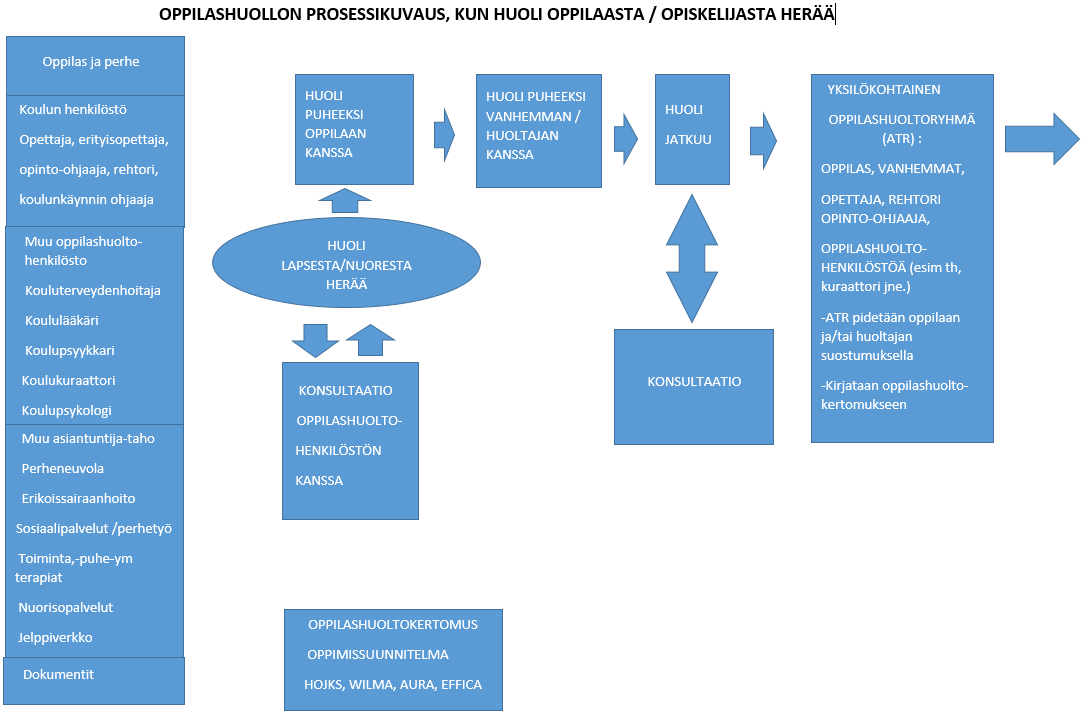 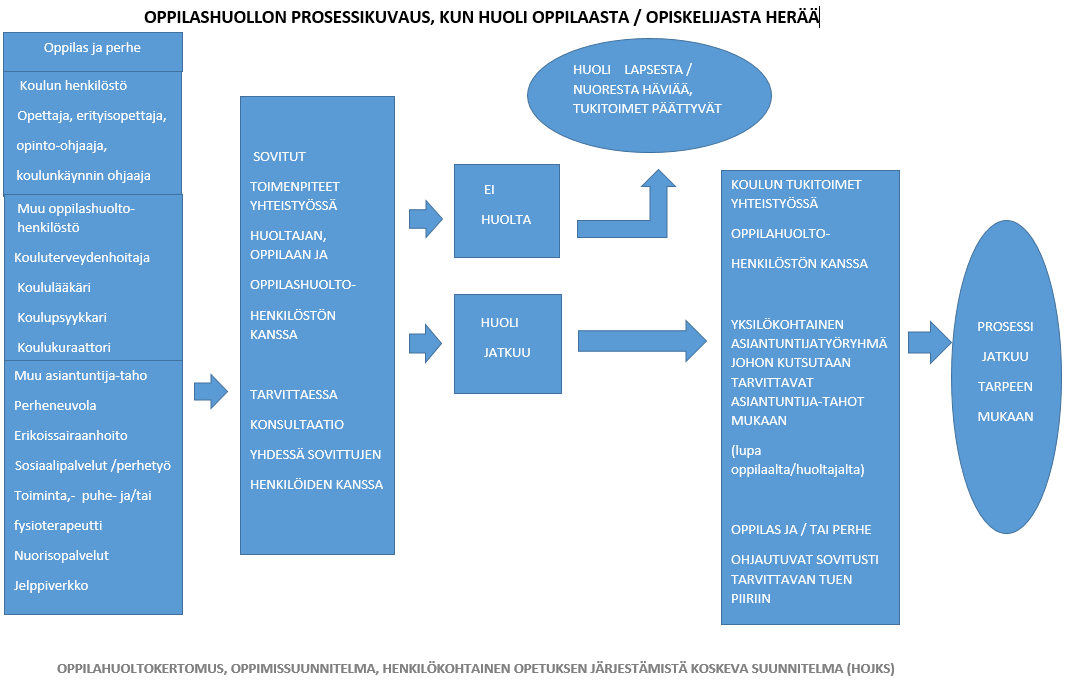 4 Yhteistyö opiskelijoiden ja heidän huoltajiensa kanssaOpiskelijakunnan edustajat ovat mukana suunnittelemassa opiskeluhuollon toimintamalleja ja asiakirjoja. Vanhempainneuvostoa kuullaan uudistusten yhteydessä, ja se antaa lausuntoja opiskeluhuollon toimivuudesta. Sille esitetään arvioitavaksi asiaa koskevien kyselyjen tulokset ja suunnitelmat opiskeluhuollon uudistamisesta.Lain määräämiä rajoja tiedon antamisesta ja saamisesta noudatetaan tarkasti. Ilman opiskelijan suostumusta häneen liittyviä tietoja ei opiskeluhuollon tapauksista anneta kenellekään perusteettomasti. Vain tiedot, jotka laki määrää toimitettavaksi eteenpäin huoltajalle tai viranomaiselle, voidaan näille toimittaa vastoin opiskelijan suostumusta. Myös huoltajalla on oikeus olla antamatta lupaa huollettavan tietojen luovuttamiseen eteenpäin muille viranomaisille. Tämän mukaan toimitaan, paitsi silloin, kun kysymys on virkavelvollisuuden määräämästä tietojen luovuttamisesta.Opiskelijan omat toivomukset ja mielipiteet otetaan huomioon häntä koskevissa ratkaisuissa. Opiskelijalla on yksilökohtaisessa opiskeluhuollossa ikänsä ja kehitystasonsa mukainen itsenäinen asema. Kuraattori, lääkäri, psykologi tai muu asiantuntija arvioi opiskelijan kehitystason, mikäli se on tapauksen hoidon ja tiedon jakamisen kannalta tarpeellista.Opiskeluhuoltoa toteutetaan yhteistyössä opiskelijan ja hänen huoltajiensa kanssa, mikäli opiskelija ei kiellä huoltajan läsnäoloa opiskelijahuollossa. Toimitaan ensi sijassa opiskelijan edun mukaisesti.Alaikäinen voi painavasta syystä kieltää huoltajaansa tai ketä tahansa osallistumasta itseään koskevan opiskeluhuoltoasian käsittelyyn ja antamasta itseään koskevia salassa pidettäviä tietoja, jollei se ole selvästi hänen etunsa vastaista. Huoltajalla ei ole oikeutta kieltää alaikäistä käyttämästä opiskeluhuollon palveluja.5. Opiskeluhuoltosuunnitelman toteuttaminen ja seuraaminenOppilaitoksen opiskeluhuollon suunnittelusta, kehittämisestä, toteuttamisesta ja arvioinnista vastaa koulun opiskelijahuoltoryhmä. Ensisijainen vastuu opiskeluhuollon toiminnasta on rehtorilla.Tietoja kerätään ensisijaisesti seuraamalla opiskeluhuoltoon liittyvien tapausten ratkeamista ja ratkaisujen vaatiman ajan pituutta. Opiskeluhuoltosuunnitelman seurannan onnistumisen arviointi on rehtorin tehtävä.Opiskeluhuollon toimintaa arvioidaan kuntakohtaisessa ohjausryhmässä lukuvuosittain. Arvioinnissa käytetään tukena opiskelijahuoltoryhmän arvioita, koulutyytyväisyyskyselyn opiskeluhuoltoa koskevia tuloksia ja kouluterveyskyselyä.Keskeisistä tuloksista tiedotetaan opiskelijoille, huoltajille ja yhteistyötahoille. Opetuksen järjestäjä vastaa yhteistyössä opetustoimen ja sosiaali- ja terveystoimen opiskeluhuoltopalveluista vastuussa olevien viranomaisten kanssa opiskeluhuollon kokonaisuuden omavalvonnan toteutumisesta.4.4 KurinpitotoimetLukiolain (714/2018) 40 §:n 1 momentin mukaan opiskelijalla on oikeus turvalliseen opiskeluympäristöön. Koulutuksen järjestäjän tulee suojata opiskelijaa kiusaamiselta, väkivallalta ja häirinnältä. Lukiolain 30 §:n 2 momentin mukaan opiskelijan on käyttäydyttävä muita kiusaamatta ja syrjimättä sekä toimittava siten, ettei hän vaaranna muiden opiskelijoiden, oppilaitosyhteisön tai opiskeluympäristön turvallisuutta tai terveyttä (lukiolaki 714/ 2018, 30 § 2 mom. muutettu lailla 165/ 2022). Lukioyhteisön yhteistyö ja erilaiset pedagogiset ratkaisut luovat edellytyksiä hyvän työrauhan rakentumiselle. Lukiokoulutuksen järjestäjällä on oikeus käyttää myös lukiolain mukaisia kurinpitotoimia (lukiolaki 714/ 2018, 41 § 1 mom. muutettu lailla 165/ 2022).Lukiolain 40 §:n 3 momentin mukaan koulutuksen järjestäjän tulee paikallisen opetussuunnitelman yhteydessä laatia ja ohjeistaa suunnitelma kurinpitotoimien käyttämisestä ja niihin liittyvistä menettelytavoista. Opetushallitus antaa määräykset suunnitelman laatimisesta lukion opetussuunnitelman perusteissa. Suunnitelman tarkoituksena on varmistaa toimintatapojen laillisuus ja yhdenmukaisuus sekä opiskelijoiden yhdenvertainen kohtelu. Suunnittelu tukee myös lukion järjestyssääntöjen toteutumista.Suunnitelman laadinnassa on otettava huomioon, että kurinpidossa ja työrauhan turvaamisessa voidaan käyttää vain lainmukaisia keinoja ja että näitä keinoja käytettäessä noudatetaan hallinnon yleisiä oikeusturvaperiaatteita. Toimien käytön tulee perustua asiallisiin, yleisesti hyväksyttäviin ja objektiivisiin syihin. Samanlaisista teoista tulee tekijästä riippumatta määrätä samanlainen seuraamus, kuitenkin siten, että tekojen toistuminen voidaan ottaa huomioon raskauttavana tekijänä. Kurinpitoseuraamusten tulee olla oikeassa suhteessa tekoon, eikä niitä saa käyttää asiaan kuulumattomassa tarkoituksessa, kuten kostamis- tai loukkaamistarkoituksessa. Koulutuksen järjestäjän tulee kurinpitotoimea harkitessaan ottaa huomioon teon laatu sekä opiskelijan ikä ja kehitystaso. Opiskelijaa ja huoltajaa on kuultava ennen kurinpitotoimesta päättämistä (lukiolaki 714/2018, 42 § 1 mom. muutettu lailla 165/2022).Laissa säädetyt kurinpitotoimet:- Opetusta häiritsevä opiskelija voidaan määrätä poistumaan jäljellä olevan oppitunnin ajaksi luokkahuoneesta tai muusta tilasta, jossa opetusta annetaan, taikka oppilaitoksen järjestämästä tilaisuudesta- Opiskelijan osallistuminen opetukseen voidaan evätä enintään kolmen työpäivän ajaksi, jos on olemassa vaara, että toisen opiskelijan tai oppilaitoksessa tai muussa opetustilassa työskentelevän henkilön turvallisuus kärsii opiskelijan väkivaltaisen tai uhkaavan käyttäytymisen vuoksi taikka opetus tai siihen liittyvä toiminta vaikeutuu kohtuuttomasti opiskelijan häiritsevän käyttäytymisen vuoksi. Opetuksen epäämisen aikana opiskelijalle on järjestettävä mahdollisuus keskustella henkilökohtaisesti opiskelijahuollon psykologin tai kuraattorin kanssa.- Opiskelijalle, joka häiritsee opetusta tai muuten rikkoo järjestystä taikka menettelee vilpillisesti, voidaan antaa kirjallinen varoitus.- Jos rikkomus on vakava tai jos jatkaa edellä tarkoitetulla epäasiallista käyttäytymistä kirjallisen varoituksen saatuaan, hänet voidaan erottaa oppilaitoksesta määräajaksi, enintään yhdeksi vuodeksi, sekä erottaa asuntolasta määräajaksi tai opintojen jäljellä olevaksi ajaksi. Oppivelvollinen voidaan erottaa oppilaitoksesta enintään kolmeksi kuukaudeksi.4.4.1 Kuripitotoimien käyttämistä ja menettelyjä koskevan suunnitelman sisältöKoulutuksen järjestäjä laatii suunnitelman kurinpitokeinojen käyttämisestä ja niihin liittyvistä menettelytavoista yhteistyössä lukion henkilöstön ja opiskelijoiden kanssa. Ennen suunnitelman hyväksymistä tai sen päivittämistä koulutuksen järjestäjän tulee kuulla opiskelijakuntaa ja lukion henkilöstöä sekä varata lukion kaikille opiskelijoille mahdollisuus ilmaista mielipiteensä siitä. Yhteistyö opiskelijoiden huoltajien sekä sosiaali- ja terveydenhuollon ja muiden tarvittavien viranomaistahojen kanssa tukee suunnitelman laatimista ja toteuttamista.Suunnitelman kurinpitokeinojen käyttämisestä ja niihin liittyvistä menettelytavoista tulee sisältää seuraavat asiakokonaisuudet:menettelytavat rike- ja häiriötilanteissa, asioiden selvittämisvastuut, työnjako sekä kuulemis- ja kirjaamismenettelytsuunnitelman tekeminen opiskelijan tuesta opetuksen epäämistilanteissa epäämisen aikana ja opetukseen palatessa (lukiolaki 714/2018, 41 §3 mom. muutettu lailla 165/2022)periaatteet hallinnon yleisten oikeusturvaperiaatteiden noudattamiseen kurinpitokeinoja käytettäessähenkilökunnan perehdyttäminen ja osaamisen varmistaminen kurinpidollisten toimivaltuuksien käyttämisessäsuunnitelmasta, järjestyssäännöistä ja laissa säädetyistä kurinpitokeinoista tiedottaminen eri tahoilleyhteistyö eri viranomaistahojen ja huoltajien kanssamenettelytavat suunnitelman seurantaa sekä sen toteutumisen ja vaikuttavuuden arviointia varten.Suunnitelma voi sisältyä paikalliseen opetussuunnitelmaan, tai se voi olla erillinen.4.4.2 Suunnitelma kurinpitokeinojen käyttämisestä ja niihin liittyvistä menettelytavoista Oulaisten lukiossaLukion järjestyssäännöt (sivistys- ja hyvinvointilautakunta 25.9.2019 tai uudempi) kuvaavat kielletyt asiat koulussa. Lukiokoulutuksen järjestäjällä on oikeus käyttää myös lukiolain mukaisia kurinpitokeinoja. Kurinpitotoimista ja rangaistuksista määrätään lukiolain 7. luvussa (Lukiolain 7 §:n (629/1998, muutettu lailla 1268/2013). Se määrää, että opiskelijalla on oikeus turvalliseen opiskeluympäristöön.Kaikessa lukion toiminnassa noudatetaan hallinnon yleisiä oikeusturvaperiaatteita. Kurin- ja järjestyksenpidon keinojen käyttö perustuu asiallisiin, yleisesti hyväksyttäviin ja objektiivisiin syihin. Samanlaisista teoista tulee tekijästä riippumatta määrätä samanlainen seuraamus. Tekojen toistuminen tulee kuitenkin ottaa huomioon raskauttavana tekijänä.Kuripitotoimien uhkaamaa on aina kuultava omassa asiassaan. Samoin on annattava hänen huoltajalleen mahdollisuus tulla kuulluksi ja saada tarvittava selvitys kurinpidollisen asian taustoista, syistä ja kurinpitotoimista. Vain siinä tapauksessa, että opiskelija itse kieltää tiedon antamisen, se voidaan huoltajalta evätä.Suunnitelmat kurinpitokeinojen käyttämisestä ja niihin liittyvistä menettelytavoista ja järjestyssäännöistä laaditaan yhteistyössä oppilaitoksen henkilöstön ja opiskelijoiden kanssa. Ennen suunnitelman hyväksymistä tai sen päivittämistä opiskelijakuntaa, oppilaitoksen henkilöstöä ja vanhempainneuvostoa kuullaan. Yhteistyö sosiaali- ja terveydenhuollon ja muiden tarvittavien viranomaistahojen kanssa tukee suunnitelman laatimista ja toteuttamista.Kaikki koulun toimijat tutustuvat suunnitelmaan. Opettajat ilmoittavat tutustuneensa siihen allekirjoituksellaan. Uusien opiskelijoiden huoltajille se lähetetään opiskelun ohjeessa. Ensimmäisen vuoden opiskelijat tutustuvat siihen ryhmänohjauksessa.Lukiolaki (LL 26 §) määrää mahdollisiksi kurinpidollisiksi toimiksi seuraavat:opetustilaisuudesta poistaminen (opettaja päättää)opetukseen osallistumisen evääminen jäljellä olevan työpäivän ajaksi (rehtori päättää)kirjallinen varoitus (rehtori antaa)määräaikainen erottaminen oppilaitoksesta enintään yhdeksi vuodeksi (sivistys- ja hyvinvointilautakunta päättää).Jos opiskelija on tutkimuksen alaisena rikoksesta, häneltä voidaan tutkimuksen ajaksi pidättää oikeus opiskeluun, jos se on perusteltua (13.6.2003/478).Mahdollisesta voimakeinojen käytöstä annetaan kirjallinen selvitys tapahtuneesta opetuksen järjestäjälle. Samoin kirjataan opiskelijan ja huoltajan kuuleminen asiasta sekä kaikki kurinpitotoimet. Kaikki kirjaukset ovat salassa pidettäviä asiakirjoja. Tietoa niistä voidaan luovuttaa vain lain sallimissa rajoissa lain siitä määräämille viranomaisille.Rehtori seuraa kurinpitotoimien toteutumista ja arvioi niiden vaikuttavuutta. Hän antaa niistä vuosittaisen raportin opiskeluhuollon kokoukselle.4.4.3 Yksityiskohtainen suunnitelma kurinpitotoimien käyttämisestä ja niihin liittyvistä menettelytavoista Oulaisten lukiossaSamanlaisista teoista tulee tekijästä riippumatta määrätä samanlainen seuraamus, kuitenkin siten, että tekojen toistuminen voidaan ottaa huomioon raskauttavana tekijänä. Kurinpitoseuraamusten tulee olla oikeassa suhteessa tekoon ja tekijän kehitystasoon.1. Opiskelijan poistaminen opetustilasta tai oppilaitoksen tilaisuudestaOpetusta häiritsevä opiskelija voidaan määrätä poistumaan jäljellä olevan oppitunnin ajaksi luokkahuoneesta tai muusta tilasta, jossa opetusta annetaan, taikka oppilaitoksen järjestämästä tilaisuudesta. Poistamisen voi suorittaa, mikäli hän kehotuksesta huolimatta jatkaa opetusta tai opiskelua häiritsevää toimintaa, kiusaamista tai omaisuuden vahingoittamisesta.2. Opiskelijan osallistuminen opetukseen voidaan evätä enintään kolmen työpäivän ajaksi, jos on olemassa vaara, että toisen opiskelijan tai oppilaitoksessa tai muussa opetustilassa työskentelevän henkilön turvallisuus kärsii opiskelijan väkivaltaisen tai uhkaavan käyttäytymisen vuoksi tai opetusta tai siihen liittyvä toiminta vaikeutuu kohtuuttomasti opiskelijan häiritsevän käyttäytymisen vuoksi.Opetuksen epäämisen aikana opiskelijalle on järjestettävä mahdollisuus keskustella henkilökohtaisesti opiskelijahuollon psykologin tai kuraattorin kanssa. Opiskelijalle on annettava ohjeet opiskelun jatkamisesta ko. aikana. Suunnitelma on viivytyksettä hyväksytettävä opiskelijahuollon moniammatillisessa kokouksessa. Samoin opiskelijahuollon on laadittava suunnitelma opetukseen palatessa.3. Opiskelijalle, joka häiritsee opetusta tai muuten rikkoo järjestystä taikka menettelee vilpillisesti, voidaan antaa kirjallinen varoitus. Kirjallisen varoituksen antaa rehtori.4. Jos rikkomus on vakava tai jos opiskelija jatkaa edellä tarkoitettua epäasiallista käyttäytymistä kirjallisen varoituksen saatuaan, hänet voidaan erottaa oppilaitoksesta määräajaksi, enintään yhdeksi vuodeksi. Oppivelvollinen voidaan erottaa oppilaitoksesta enintään kolmeksi kuukaudeksi.Kaikissa tapauksissa opiskelijaa on kuultava, kohdassa yksi tilasta poistamisen jälkeen, muissa kohdissa ennen kurinpitotoimesta päättämistä. Päätös kohdissa 2–4 tulee antaa kirjallisena ja jokaisessa kohdassa se on saatettava alaikäisen opiskelijan huoltajan, opiskelijahuoltoryhmän ja rehtorin tietoon. Kuulemisen yhteydessä kirjataan opiskelijan ja kurinpitotoimista päättävän lausunnot. Mikäli asia jää kiistanalaiseksi on rehtorin huolehdittava asian jatkokäsittelystä ja selvittämisestä.Rehtori valvoo yleisten oikeusturvaperiaatteiden noudattamista kurinpitotoimia käytettäessä ja antaa niistä tarvittaessa lausunnon sivistystoimen johtajalle. Henkilökunta perehdytetään kurinpidollisten toimivaltuuksien käyttämiseen yleisen perehdyttämisen yhteydessä. Kurinpidollisesta suunnitelmasta, järjestyssäännöistä ja kurinpitotoimista kerrotaan lukion sivuilla. Tarpeellisesta yhteistyöstä eri viranomaistahojen ja huoltajien kanssa huolehtii opiskelijahuolto.4.5 Kieleen ja kulttuuriin liittyviä kysymyksiäKaikkien opiskelijoiden opetuksessa noudatetaan yhteisiä, lukion opetussuunnitelman perusteiden mukaisia tavoitteita ja periaatteita. Opiskelijan kielelliset valmiudet sekä kulttuuritausta otetaan lukio-opetuksessa huomioon. Jokaisen opiskelijan kieli- ja kulttuuri-identiteettejä tuetaan monipuolisesti. Opiskelijaa ohjataan ymmärtämään ja kunnioittamaan perustuslain mukaista oikeutta jokaisen omaan kieleen ja kulttuuriin. Opiskelijaa ohjataan tiedostamaan omat kielelliset ja kulttuuriset oikeutensa eri tilanteissa.Tavoitteena on ohjata kaikkia opiskelijoita arvostamaan kielellistä ja kulttuurista moninaisuutta sekä edistää kaksi- ja monikielisyyttä ja siten vahvistaa jokaisen opiskelijan kielellistä tietoisuutta ja metakielellisiä taitoja. Lukio-opiskeluun voi sisältyä monikielisiä opetustilanteita.Lukiokoulutuksessa oppilaitoksen opetuskieli on joko suomi tai ruotsi. Opetuskielenä voi olla myös saame, romani tai viittomakieli. Lisäksi osa opetuksesta voidaan lukiolain (714/2018) 14 §:n 1 momentin mukaisesti antaa muulla kuin edellä mainitulla opiskelijan omalla kielellä. Paikalliseen opetussuunnitelmaan tulee tällöin kirjata, missä oppiaineissa, minkä verran ja millä tavoin edellä mainittuja kieliä käytetään opetuksessa tai opiskelussa.Saamelaiset ja saamenkielisetSaamelaisopiskelijoiden opetuksessa otetaan huomioon, että saamelaiset ovat alkuperäiskansa, jolla on oma kieli ja kulttuuri. Saamelaisopiskelijoiden lukio-opetuksen erityisenä tavoitteena on, että nuoret voivat kasvaa omaan kieleensä, kulttuuriinsa ja yhteisöönsä sekä rakentaa omaa identiteettiään. Lukio-opetus voi tukea myös menetetyn alkuperäiskielen uudelleen oppimista ja kielen elvyttämistä. Lukio-opetus edistää oman historian, kulttuurin ja usean valtion alueelle ulottuvan saamelaisyhteisön tuntemusta sekä tietoisuutta saamelaisista yhtenä maailman alkuperäiskansoista ja antaa mahdollisuuksia perinteisen tiedon oppimiseen. Lukio-opetus edistää opiskelijoiden mahdollisuuksia saamen kielen ja saamenkielisiin korkea-asteen opintoihin Suomessa ja naapurimaissa.Suomessa puhuttuja saamen kieliä – inarinsaamea, koltansaamea ja pohjoissaamea – voidaan opettaa lukiossa lukiolain (714/2018) 15 §:n mukaan äidinkielen ja kirjallisuuden oppimääränä. Saamen kieltä voidaan opettaa myös vieraan kielen eripituisina oppimäärinä tai lukiokoulutusta täydentävänä opetuksena. Saamen kieltä voidaan opettaa äidinkielen ja kirjallisuuden oppimääränä, vaikka lukio ei antaisikaan opetusta saamen kielellä. Saamea äidinkielenä opiskeleville opiskelijoille opetetaan suomen kieltä tai ruotsin kieltä joko erillisen saamenkielisille tarkoitetun oppimäärän tai suomen kieli ja kirjallisuus- tai ruotsin kieli ja kirjallisuus -oppimäärän mukaan. Saamelaisille opiskelijoille, joilla ei ole ollut mahdollisuutta oppia saamea omassa ympäristössään, voidaan tarjota saame vieraana kielenä -opetusta. Opetusta voidaan järjestää myös yhteistyössä muiden oppilaitosten kanssa ja etäopetuksena.Saamen kieli voi olla lukio-opetuksen opetuskieli, ja perusopetuksessa saamenkielistä opetusta saaneille opiskelijoille pyritään turvaamaan saamenkielisen opetuksen jatkuminen myös lukiossa. Saamenkielisen opetuksen erityisenä tavoitteena on opiskelijoiden tukeminen heidän kasvamisessaan kaksikielisyyteen. Opetus tukee myös saamelaisten yhdenvertaisia opiskelu- ja toimintamahdollisuuksia sekä saamen- että suomenkielisessä yhteisössä. Saamenkielisessä opetuksessa eri oppiaineiden opetus ja opiskelu tukevat saamen kielen taitojen kehittymistä. Saamenkielisessä opetuksessa noudatetaan lukion opetussuunnitelman perusteita ottaen huomioon saamelaisen kulttuurin erityispiirteitä. Opetuksessa painotetaan saamelaisten oman historian sekä saamelaisyhteisön perinteisten elinkeinojen, perinteisen tiedon, saamelaisalueen luonnon sekä saamelaisen musiikki-, kertoma- ja käsityöperinteen tuntemusta. Opetuksen resursseina käytetään lähiympäristöä, sukuyhteisöä, saamenkielistä mediaa ja aktiivisia yhteyksiä muille saamelaisalueille.Saamen opiskelijoita on tiedotettava heidän oikeuksistaan ylioppilastutkinnossa.RomanitRomaniopiskelijoiden opetuksessa tulee ottaa huomioon Suomen romanien asema etnisenä ja kulttuurisena vähemmistönä. Lukio-opiskelun erityisenä tavoitteena on, että nuoret voivat kasvaa omaan kieleensä, kulttuuriinsa ja yhteisöönsä sekä rakentaa yhteiskunnallista osallisuuttaan ja omaa identiteettiään. Tavoitteena on lisäksi edistää romaniopiskelijoiden siirtymistä jatko-opintoihin.Romanikieltä voidaan opettaa lukiossa lukiolain (714/2018) 15 §:n mukaisesti äidinkielen ja kirjallisuuden oppimääränä. Romanikieltä voidaan opettaa myös lukiokoulutusta täydentävänä opetuksena. Romanikielen lukio-opetus edistää opiskelijoiden mahdollisuuksia sekä kielen elvyttämiseen että romanikielen korkea-asteen opintoihin. Romanikielen opetus lukiossa vahvistaa romaniopiskelijoiden identiteettiä ja antaa heille mahdollisuuksia käyttää kieltään ja ilmaista itseään siten, että huomioidaan heidän kotoaan, yhteisöstään ja perusopetuksesta saamansa taidot ja tiedot sekä heidän oma halunsa ilmaista identiteettiään. Opetus edistää romaniopiskelijoiden oman historian ja kielen tuntemusta sekä tietoisuutta romaneista Suomessa ja muissa maissa. Romanikielen opetusta voidaan järjestää myös yhteistyössä muiden oppilaitosten kanssa ja etäopetuksena. Opiskelussa voidaan hyödyntää lähiympäristöä, romaniyhteisöä ja romanikielistä mediaa.ViittomakielisetViittomakielisten lukiokoulutuksen erityisenä tavoitteena on vahvistaa opiskelijoiden viittomakielistä identiteettiä sekä opettaa heitä arvostamaan omaa kieltään ja kulttuuriaan tasa-arvoisena enemmistökielen ja -kulttuurin rinnalla. Viittomakieltä käyttävät opiskelijat voivat olla kuuroja, huonokuuloisia tai kuulevia.Viittomakielisten opetuksessa ja opiskelussa noudatetaan lukion yleisiä kasvatus- ja oppimistavoitteita soveltaen niitä viittomakieliseen kulttuuriin ja viestintään. Opetuskielenä voi olla suomalainen tai suomenruotsalainen viittomakieli, jolloin suomea tai ruotsia käytetään luku- ja kirjoituskielenä. Viittomakieliä tai niistä johdettuja kommunikaatiomenetelmiä voidaan käyttää myös suomen- tai ruotsinkielisen opetuksen rinnalla. Opiskelijoita ohjataan hyödyntämään viittomakielisiä tulkki- ja yhteiskuntapalveluja. Tavoitteena on myös viittomakielisestä kulttuurista ja toimintatavoista poikkeavan äänimaailman sekä kuulevien kulttuurin ja toimintatapojen tiedostaminen ja oppiminen niin, että joustava toimiminen kahden tai useamman kulttuurin piirissä on mahdollista. Viittomakieltä voidaan opettaa äidinkielen ja kirjallisuuden oppimääränä, vaikka lukio ei antaisikaan opetusta viittomakielellä. Viittomakieltä äidinkielenä opiskeleville opiskelijoille opetetaan suomen tai ruotsin kieltä joko erillisen viittomakielisille tarkoitetun oppimäärän mukaan tai suomen kieli ja kirjallisuus- tai ruotsin kieli ja kirjallisuus -oppimäärän mukaan.Koska suomalainen viittomakieli ja suomenruotsalainen viittomakieli ovat vähemmistökieliä, opetuksessa tulee kiinnittää erityistä huomiota mahdollisimman rikkaan viittomakielisen opiskeluympäristön luomiseen. Viittomakielestä ei ole olemassa yleisesti käytössä olevaa kirjoitusjärjestelmää, joten henkilökohtaisen kielellisen vuorovaikutuksen merkitys korostuu. Opetuksessa hyödynnetään tieto- ja viestintäteknologian mahdollisuuksia viittomakieliseen viestintään ja tiedonsaantiin. Opetusta voidaan järjestää myös yhteistyössä muiden oppilaitosten kanssa ja etäopetuksena.Viittomakielisiä opiskelijoita on tiedotettava heidän oikeuksistaan ylioppilastutkinnossa.Muut monikieliset opiskelijatMuiden monikielisten opiskelijoiden opetuksessa ja opiskelussa noudatetaan yhteisiä, lukion opetussuunnitelman perusteiden ja paikallisen opetussuunnitelman mukaisia tavoitteita ja periaatteita huomioiden opiskelijoiden taustat ja lähtökohdat, kuten suomen/ruotsin kielen taito, äidinkieli, suomalaisen lukiokoulutuksen ja opiskelukulttuurin tuntemus sekä aikaisempi koulunkäynti. Opetus ja opiskelu lukiossa tukevat opiskelijan opetuskielen hallintaa, monikielistä identiteettiä, oman kieli- ja kulttuuritaustan arvostusta sekä kasvua kulttuurisesti monimuotoisen yhteiskunnan aktiiviseksi ja tasapainoiseksi jäseneksi.Opiskelijalle, jonka äidinkieli ei ole suomi, ruotsi tai saame, voidaan opettaa äidinkieli ja kirjallisuus -oppiaine suomi/ruotsi toisena kielenä ja kirjallisuus -oppimäärän mukaan. Suomi/ruotsi toisena kielenä ja kirjallisuus -oppimäärä on opiskelijalle tarkoituksenmukainen, mikäli hänen suomen tai ruotsin kielen peruskielitaidossaan on puutteita jollakin kielitaidon osa-alueella, jolloin opiskelijan suomen/ruotsin kielen taito ei anna riittäviä edellytyksiä suomen/ruotsin kieli ja kirjallisuus -oppimäärän opiskeluun. Opiskelijan omaa äidinkieltä voidaan opettaa lukiokoulutusta täydentävänä opetuksena. Opiskelijan omaa äidinkieltä voidaan myös opettaa äidinkieli ja kirjallisuus -oppimääränä lukiolain (714/2018) 15 §:n mukaan. Koulutuksen järjestäjä päättää, miten suomi/ruotsi toisena kielenä ja kirjallisuus -opetus, omakielinen opetus ja opiskelijan oman äidinkielen opetus järjestetään ja milloin sitä on tarkoituksenmukaista toteuttaa useiden oppilaitosten yhteistyönä.Opiskelijoita on informoitava heidän opiskelumahdollisuuksistaan ja tukijärjestelyistä lukiossa sekä heidän oikeuksistaan ylioppilastutkinnossa.Jos opiskelija on suorittanut lukiokoulutuksen opintoja maahanmuuttajille ja vieraskielisille järjestettävässä lukiokoulutukseen valmistavassa koulutuksessa, ne voidaan lukea hyväksi lukio-opintoihin.5 Opiskelijan oppimisen ja osaamisen arviointi5.1 Arvioinnin tavoitteet ja tehtävät lukiokoulutuksessaOpiskelijan työskentelyä, oppimista ja osaamisen kehittymistä tulee arvioida monipuolisesti. Opiskelijan arvioinnilla pyritään ohjaamaan ja kannustamaan opiskelua sekä kehittämään opiskelijan edellytyksiä itsearviointiin. Opiskelijalla on oikeus saada tieto arvioinnissa käytettävistä arviointiperusteista ja niiden soveltamisesta häneen. Opiskelijalle on lukio-opintojen aikana annettava mahdollisuus itsearviointiin. (Lukiolaki 714/2018, 37 § 1 mom.)Arviointi on aina sidoksissa tavoitteisiin ja kulloiseenkin tilanteeseen. Lukiokoulutuksessa arvioinnilla on kaksi keskeistä tehtävää:Oppimisen tukeminen ja ohjaaminen. Tätä tehtävää toteuttaa opintojakson aikana annettava palaute, formatiivinen arviointi. Palautteella kuvataan opiskelijan edistymistä suhteessa asetettuihin tavoitteisiin. Se on tärkeä osa opiskelijan ja opettajan vuorovaikutusta. Opintojakson aikainen palaute sekä lukio-opintojen aikainen, opettajan tuella tehty itsearviointi ja vertaisarviointi auttavat opiskelijaa ymmärtämään omaa oppimistaan, tunnistamaan vahvuuksiaan, korjaamaan virheitään ja kehittämään työskentelyään niin, että oppimiselle asetetut tavoitteet voivat toteutua.Osaamiselle ja oppimiselle asetettujen tavoitteiden saavuttamisen näkyväksi tekeminen. Tätä tehtävää toteuttaa osaamisen ja opitun arviointi, summatiivinen arviointi. Osaamisen arviointi perustuu todennettuun näyttöön siitä, kuinka hyvin ja missä määrin opiskelija on saavuttanut opintojaksolle asetetut tavoitteet. Opintojakson arvosana määräytyy oppiaineen tavoitteiden, keskeisten sisältöjen, oppiaineessa määriteltyjen laaja-alaisen osaamisen tavoitteiden sekä arviointiperusteiden mukaan.Sekä formatiiviseen että summatiiviseen arviointiin kuuluu opiskelijan työskentelyn arviointi, joka perustuu oppiaineissa määriteltyihin työskentelyn tavoitteisiin ja niiden saavuttamiseen.Arvioinnin tulee olla monipuolista ja tarkoituksenmukaisin menetelmin toteutettua. Opiskelijalla on oltava opintojakson aikana erilaisia mahdollisuuksia, tilaisuuksia ja tapoja osoittaa oppimistaan ja osaamistaan. Arvioinnilla saatu tieto auttaa opettajia suuntaamaan opetustaan opiskelijoiden tarpeiden mukaisesti.Yleisten arviointiperusteiden lisäksi kunkin opintojakson tavoitteet ja arviointiperusteet on selvitettävä opiskelijalle opintojakson alussa, jolloin niistä keskustellaan opiskelijoiden kanssa ja tuetaan heidän opintojensa suunnittelua. Opiskelijan tulee saada tietää, mitä hänen on tarkoitus oppia ja miten hänen edistymistään arvioidaan. Arviointiperusteilla parannetaan arvioinnin läpinäkyvyyttä.Arvioinnin tavoitteet ja tehtävät kiteytyvät lukion arviointikulttuurissa, joka on osa oppilaitoksen toimintakulttuuria. Arviointikulttuurilla tarkoitetaan niitä arvoja, normeja ja käytänteitä, joita sovelletaan yhteisessä arviointityöskentelyssä. Arviointikulttuurin näkyväksi tekeminen ja kehittäminen edellyttävät, että lukiossa on kirjattu yhtenäisiä arviointiin liittyviä periaatteita ja käytänteitä, joiden toteutumista seurataan.5.2 Opintojakson arviointiOpiskelijan työskentelyä, oppimista ja osaamisen kehittymistä tulee arvioida opetussuunnitelman mukaisen opintojakson suorittamisen aikana suhteessa opintojaksolle asetettuihin tavoitteisiin. Opiskelijan tulee saada palautetta oppimisensa kehittymisestä. (Lukiolaki 714/2018, 37 § 2 mom.)Opetussuunnitelman mukainen opintojakso arvioidaan sen suorittamisen päätteeksi. (Lukiolaki 714/2018, 37 § 3 mom.)Opiskelijan oppimista arvioidaan opintojakson aikana antamalla hänelle arviointipalautetta opintojakson tavoitteiden saavuttamisesta. Oppimista tukevaa palautetta tulee antaa riittävän aikaisessa vaiheessa opintojaksoa, jotta opiskelijalla on mahdollisuus kehittää sen perusteella opiskeluaan ja työskentelyään.Opiskelijan opintosuorituksista annetaan arvosana tai suoritusmerkintä opintojakson päätyttyä. Jos opintojakso koostuu useammasta saman oppimäärän moduulista, annetaan siitä yksi arvosana. Jos kyse on usean oppiaineen yhteisestä opintojaksosta, arvosanat annetaan oppiaineittain. Arvosanojen tulee perustua monipuoliseen oppimisen, osaamisen ja opitun näyttöön opintojakson tavoitteiden saavuttamisesta. Arvioinnin kohteina ovat opiskelijan tiedot, taidot ja työskentely. Arviointi ei kohdistu opiskelijan arvoihin, asenteisiin tai henkilökohtaisiin ominaisuuksiin. Arvioinnin toteuttamisesta päätetään tarkemmin paikallisessa opetussuunnitelmassa.Oppimisen tuen tarpeet, kuten sairaudesta tai vammasta johtuvat haasteet, lukemisen tai kirjoittamisen erityisvaikeus, maahanmuuttajien kielelliset vaikeudet sekä muut syyt, jotka vaikeuttavat osaamisen osoittamista, tulee ottaa arvioinnissa huomioon siten, että opiskelijalla on mahdollisuus erityisjärjestelyihin ja vaihtoehtoisiin tapoihin osoittaa osaamisensa.5.2.1 Opintojakson arviointi Oulaisten lukiossaArvioinnin perustan muodostaa opintojakson painotusten mukaan erilaisilla töillä mitattu tiedollinen ja taidollinen osaaminen. Jokaisessa opintojaksossa huomioidaan myös opiskelijan työskentely.5.2.2 Numeroarvosanat ja suoritusmerkinnätNumeroin annettavassa arvostelussa käytetään asteikkoa 4–10. Arvosana 5 osoittaa välttäviä, 6 kohtalaisia, 7 tyydyttäviä, 8 hyviä, 9 kiitettäviä ja 10 erinomaisia tietoja ja taitoja. Hylätty suoritus merkitään arvosanalla. Opintojakso tai oppiaine, jota ei arvostella numeroin, arvioidaan suoritetuksi tai hylätyksi. (Valtioneuvoston asetus lukiokoulutuksesta 810/2018, 17 §.)Opiskelija saa arvosanan opintojaksoihin sisältyvistä opinnoista. Opintojaksoihin sisältyvistä pakollisista opinnoista ja valtakunnallisista valinnaisista opinnoista annetaan numeroarvosanat lukuun ottamatta opinto-ohjauksen opintojaksoja, joista annetaan suoritusmerkintä (S = suoritettu, H = hylätty). Muista valinnaisista opinnoista voidaan antaa arvosanaksi paikallisessa opetussuunnitelmassa päätettävällä tavalla numeroarvosana tai suoritusmerkintä.Arvosanaa voidaan täydentää ja täsmentää kirjallisesti annetulla sanallisella arvioinnilla tai arviointikeskustelussa annetulla palautteella. Kesken olevan opintojakson merkintätavasta ja suorituksen täydentämiskäytännöistä päätetään paikallisessa opetussuunnitelmassa.Lukiolain (714/2018) 37 §:n 3 momentin mukaan opiskelijalle tulee varata mahdollisuus osoittaa saavuttaneensa opintojaksolla edellytetyt tiedot ja taidot, mikäli hän ei ole suorittanut opintojaksoa hyväksytysti.Opiskelijalla on oikeus korottaa sekä hyväksyttyä että hylättyä arvosanaa siten, että hän voi osoittaa osaamistaan opintojakson keskeisissä tiedoissa ja taidoissa. Uusimisen käytännöistä määritellään tarkemmin paikallisessa opetussuunnitelmassa. Arvioinnin tulee tällöinkin olla monipuolista. Lopulliseksi arvosanaksi tulee eri uusimiskertojen arvosanoista paras.5.2.2.1 Numeroarvosanat ja suoritusmerkinnät Oulaisten lukiossaModuulit, joista ei anneta tai voida antaa numeroa, arvioidaan joko suoritettu eli S-arvosanalla tai hylätty eli H-arvosanalla. H-arvosanat poistetaan lukio-opiskelun päättyessä.Kesken oleva suoritus kirjataan K-merkinnällä. Tällaisen suorituksen voi täydentää uusintakuulustelussa tai muulla sovitulla tavalla seuraavan jakson aikana. Tämän jälkeen K-merkinnät muuttuvat H-merkinnöiksi.Sekä hyväksytyn että hylätyn arvosanan korottaminen tapahtuu opintojakson arviointiperiaatteiden mukaisesti. Hylätyn arvosanan uusintakuulustelu järjestetään kerran jaksossa. Hyväksyttyjen arvosanojen korotuskuulustelu järjestetään kerran lukukaudessa. Korotuskuulusteluun voi ilmoittautua korottamaan vain yhtä arvosanaa koekertaa kohden. 5.2.3 Itsenäisesti suoritettavat opinnotOsa lukiokoulutuksen oppimäärään sisältyvistä opinnoista voidaan edellyttää opiskeltavaksi itsenäisesti, jos se ei vaaranna koulutukselle asetettujen tavoitteiden toteutumista ja opiskelijan edellytyksiä oppimäärän ja ylioppilastutkinnon suorittamiseen. Opiskelijalle voidaan vastaavin edellytyksin myös hakemuksesta myöntää lupa suorittaa opintoja itsenäisesti. (Lukiolaki 714/2018, 25 §.)Paikallisessa opetussuunnitelmassa päätetään opinnoista, jotka voidaan edellyttää itsenäisesti opiskeltaviksi tai joita toisaalta ei voi itsenäisesti suorittaa. Itsenäisesti opiskellun opintojakson opinnoista edellytetään hyväksytty arvosana.Jos opiskelija opiskelee opintojakson kokonaan tai osittain itsenäisesti, noudatetaan soveltuvin osin edellä mainittuja arviointiperiaatteita. Tavoitteiden saavuttamista ja niiden suuntaista edistymistä on myös tällöin arvioitava riittävän laajasti ja monipuolisesti.5.2.3.1 Itsenäisesti suoritettavat opinnot Oulaisten lukiossaRehtori myöntää oikeuden opintojakson itsenäiseen suorittamiseen. Vuosisuunnitelmassa päätetään opintojaksoista, jotka määrätään itsenäisesti suoritettaviksi.Itsenäisesti ei voi suorittaa seuraavia moduuleja:ÄI3, Vuorovaikutus 1ÄI7, Vuorovaikutus 2ÄI9, Vuorovaikutus 3RUB16, Viesti ja vaikuta puhuenENA8, Viesti ja vaikuta puhuen5.2.4 Suullisen kielitaidon arviointiKielten opetuksessa opiskelijalta arvioidaan kielitaidon muiden osa-alueiden lisäksi suullinen kielitaito. Suullista kielitaitoa voidaan arvioida erillisellä kokeella. (Lukiolaki 714/2018, 37 § 4 mom.)Toisen kotimaisen kielen ja vieraiden kielten pakollisten ja valtakunnallisten valinnaisten opintojen aikana arvioidaan myös opiskelijan suullista kielitaitoa.Opetushallituksen tuottaman suullisen kielitaidon kokeen käytöstä tai Opetushallituksen tuottaman erillisen ohjeistuksen mukaisista näytöistä määrätään erikseen kyseisiä oppiaineita koskevissa luvuissa lukion opetussuunnitelman perusteissa. Todistus valinnaisiin opintoihin kuuluvasta suullisen kielitaidon kokeesta annetaan päättötodistuksen liitteenä.5.2.5 Opinnoissa edistymisen seuranta yhteistyössä huoltajien kanssaNuorille tarkoitettuun lukiokoulutuksen oppimäärään kuuluvia opintoja järjestettäessä koulutuksen järjestäjän tulee olla yhteistyössä opiskelijoiden huoltajien kanssa. Huoltajille on annettava riittävän usein tietoa opiskelijan työskentelystä ja opintojen edistymisestä. Koulutuksen järjestäjän tulee määräajoin selvittää opiskelijoiden huoltajien näkemyksiä oppilaitoksen ja koulutuksen järjestäjän toiminnasta. (Lukiolaki 714/2018, 31 § 1 mom.)Opetus- ja ohjaushenkilöstön tulee seurata opiskelijan opintojen etenemistä. Opintojen etenemiseen liittyvistä käytännöistä päätetään paikallisessa opetussuunnitelmassa. Opintojen etenemisen määrittelyllä ei voida kuitenkaan tiukentaa näissä lukion opetussuunnitelman perusteissa määrättyä oppiaineen oppimäärän suoritusvaatimusta.Sen varmistamiseksi, että huoltajat saavat tiedon opiskelijan työskentelystä ja opintojen edistymisestä, lukio voi edellyttää huoltajan allekirjoitusta tai vastaavaa sähköistä kuittausta todistuksiin tai tiedotteisiin, jos opiskelija ei ole täysi-ikäinen.5.2.5.1 Opinnoissa edistymisen seuranta yhteistyössä huoltajien kanssa Oulaisten lukiossaHuoltajat voivat seurata opintojen etenemistä Wilmasta. Ryhmän- ja opintojenohjaajat ovat ensisijaisessa vastuussa yhteydenpidosta huoltajiin, jos opintojen etenemisessä ilmenee ongelmia. Vanhempaintapaamisissa ja –illoissa sekä vanhempainneuvoston kokouksissa koulu järjestää huoltajille mahdollisuuden esittää näkemyksiään oppilaitoksen ja koulutuksen järjestäjän toiminnasta.5.2.5 Osaamisen tunnustaminen ja opintojen hyväksi lukeminenKoulutuksen järjestäjän tehtävänä on opiskelijan henkilökohtaisen opintosuunnitelman laatimisen yhteydessä selvittää ja tunnistaa opiskelijan aiemmin hankkima osaaminen tämän esittämän selvityksen perusteella. Koulutuksen järjestäjän on tunnustettava toisessa [lukio]lain mukaista koulutusta antavassa oppilaitoksessa suoritetut 11 §:ssä tarkoitetut opinnot hyväksi lukemalla ne osaksi lukiokoulutuksen oppimäärää. Koulutuksen järjestäjän on tunnustettava myös muualla hankittu opetussuunnitelman tavoitteita ja sisältöjä vastaava osaaminen. Opiskelijan osaamisen tunnustamisessa noudatetaan, mitä 37 ja 38 §:ssä säädetään opiskelijan arvioinnista ja siitä päättämisestä. Tarvittaessa osaaminen on osoitettava koulutuksen järjestäjän päättämällä tavalla. Päätös osaamisen tunnustamisesta tehdään sitä erikseen pyydettäessä ennen opintojen tai hyväksi luettavaa osaamista koskevan opintokokonaisuuden alkamista. Opetushallitus antaa tarkempia määräyksiä osaamisen tunnustamisesta ja sitä koskevasta menettelystä. (Lukiolaki 714/2018, 27 §.)Sen lisäksi, mitä lukiolaissa säädetään, tulee opintojen hyväksi lukemisella ja muutoin hankitun osaamisen tunnustamisella välttää opintojen päällekkäisyyttä ja lyhentää opiskeluaikaa.Opiskelija osoittaa lukion rehtorille hakemuksen muualla suorittamiensa opintojen tai muutoin hankkimansa osaamisen tunnustamiseksi. Opiskelijan tulee esittää luotettava selvitys opinnoistaan tai osaamisestaan. Tunnustamista varten lukio voi pyytää opiskelijaa täydentämään näyttöään suhteessa lukiokoulutuksen tavoitteisiin. Lukion rehtorin tulee varmistaa, että muualla suoritettujen opintojen sisällöt ja laajuus tai muutoin hankittu osaaminen vastaavat lukio-opetuksen tavoitteita. Opiskelijalle annetaan tietoa osaamisen tunnustamisen käytännöistä.Muualla suoritettuja opintoja tai muutoin hankittua osaamista voidaan lukea hyväksi vahvistamalla ne osaksi lukion oppimäärää. Mikäli opinnot tai muutoin hankittu osaaminen luetaan hyväksi lukion opetussuunnitelman perusteiden mukaan numerolla arvioitaviin opintoihin, tulee opinnoista antaa numeroarvosana. Arvosanan määrittelyn tueksi voidaan edellyttää opiskelijalta lisänäyttöä. Muualla hankitun osaamisen arvioinnissa menetellään, kuten lukion opetussuunnitelman perusteissa ja paikallisessa opetussuunnitelmassa opintojaksojen ja oppimäärän arvioinnista määrätään.Luettaessa opiskelijalle hyväksi opintoja muista oppilaitoksista pitäydytään suoritusoppilaitoksen antamassa arvioinnissa. Jos kyseessä ovat paikallisessa opetussuunnitelmassa numeroin arvioitavat opinnot, arvosanat muutetaan lukion arvosana-asteikolle seuraavan vastaavuusasteikon mukaisesti:Tapauksissa, joissa lukio ei voi päätellä, kumpaa lukion arvosanaa toisessa oppilaitoksessa suoritetut opinnot vastaavat, ylempää vai alempaa, on vastaavuus määriteltävä opiskelijan eduksi. Ulkomailla suoritettujen opintojen hyväksi lukemisessa ja osaamisen tunnustamisessa noudatetaan samoja periaatteita kuin kotimaassa suoritetuissa opinnoissa.Opiskelijalla voi olla päättötodistuksessaan oppiaineesta vain yhden laajuinen oppimäärä. Opiskelijan siirtyessä oppiaineen pitkästä oppimäärästä lyhyempään hänen suorittamansa pitkän oppimäärän opinnot luetaan hyväksi lyhyemmässä oppimäärässä siinä määrin kuin niiden tavoitteet ja keskeiset sisällöt vastaavat toisiaan. Pitkän oppimäärän opintojen arvosanat siirtyvät suoraan lyhyen oppimäärän opintojen arvosanoiksi, jollei opiskelija anna korkeampaan arvosanaan oikeuttavaa lisänäyttöä. Jos opiskelija pyytää, tulee hänelle järjestää mahdollisuus lisänäyttöihin osaamistason toteamiseksi. Muut pitkän oppimäärän mukaiset hyväksytysti suoritetut opinnot tai opintojen osat voivat olla lyhyen oppimäärän valinnaisia opintoja paikallisessa opetussuunnitelmassa päätettävällä tavalla. Opiskelijan siirtyessä kesken oppimäärän lyhyemmästä pidempään oppimäärään menetellään edellä olevien periaatteiden mukaisesti. Tällöin voidaan edellyttää täydentäviä opintoja, ja tässä yhteydessä myös jo suoritettujen opintojen arvosanat harkitaan uudelleen.Jos opiskelijan äidinkieli ja kirjallisuus -oppiaineen oppimääränä on suomi/ruotsi toisena kielenä ja kirjallisuus (jäljempänä S2/SV2-oppimäärä), häntä arvioidaan tämän oppimäärän mukaan huolimatta siitä, onko hänelle järjestetty erillistä S2/SV2-oppimäärän mukaista opetusta tai onko lukio voinut tarjota vain osan S2/SV2-oppimäärän opintojaksoista. Suomen/ruotsin kieli ja kirjallisuus -oppimäärän mukaisesti suoritetut opinnot luetaan hyväksi täysimääräisesti S2/SV2-oppimäärän opintoihin, ja niistä saatu arvosana siirtyy S2/SV2-opintojen arvosanaksi. S2/SV2-opinnot korvaavat suomen/ruotsin kieli ja kirjallisuus -oppimäärän opinnot siinä määrin kuin niiden tavoitteet ja keskeiset sisällöt vastaavat toisiaan. Opiskelijalla voi olla todistuksessaan arvosana vain joko suomen/ruotsin kielen ja kirjallisuuden oppimäärästä tai suomi/ruotsi toisena kielenä ja kirjallisuus -oppimäärästä, mutta ei molemmista.5.2.6 Laaja-alaisen osaamisen arviointiLaaja-alaisen osaamisen osa-alueet muodostavat oppiaineiden yhteiset tavoitteet. Osa-alueet ovat 1) hyvinvointiosaaminen, 2) vuorovaikutusosaaminen, 3) monitieteinen ja luova osaaminen, 4) yhteiskunnallinen osaaminen, 5) eettisyys ja ympäristöosaaminen sekä 6) globaali- ja kulttuuriosaaminen.Lukion opetussuunnitelman perusteissa on kuvattu kaikissa oppiaineissa, miten laaja-alaisen osaamisen osa-alueet sisältyvät oppiaineen opintoihin. Ne on otettu huomioon myös oppiaineiden tavoitteissa. Paikallisessa opetussuunnitelmassa määritellään, miten laaja-alaisen osaamisen tavoitteita ja osa-alueita toteutetaan eri opintojaksoissa. Laaja-alainen osaaminen arvioidaan osana kunkin opintojakson formatiivista ja summatiivista arviointia.Laaja-alaisen osaamisen arviointi selitetään opintojaksojen yhteydessä.5.3 Oppiaineen oppimäärän arviointiKun lukiokoulutuksen oppimäärään kuuluvat opinnot tulevat suoritetuiksi, annetaan jokaisen oppiaineen oppimäärästä päättöarviointina arvosana. Opiskelijalle, joka ei ole tullut hyväksytyksi jossakin oppiaineessa tai joka haluaa korottaa saamaansa arvosanaa, on järjestettävä mahdollisuus suorittaa oppiaineen oppimäärä hyväksytysti tai korottaa arvosanaansa. [Lukiolain] 28 §:ssä tarkoitetut tukitoimet ja 29 §:ssä tarkoitetut opiskelun poikkeavat järjestämistavat voidaan ottaa huomioon opintojakson arvioinnissa ja päättöarvioinnissa. (Lukiolaki 714/2018, 37 § 3 mom.)Kunkin opintojakson arvioinnista päättää opiskelijan opettaja tai, jos opettajia on useita, opettajat yhdessä. Oppiaineen päättöarvioinnista päättävät rehtori ja opiskelijan opettajat yhdessä. (Lukiolaki 714/2018, 38 §.)Oppiaineen oppimäärä muodostuu opiskelijan henkilökohtaisen opintosuunnitelman mukaisesti opiskelemista opinnoista. Opiskelijan opintosuunnitelma tarkentuu lukio-opintojen aikana. Sen laatiminen ja seuranta ohjaavat opiskelijaa tarkoituksenmukaisiin ja tavoitteellisiin opintojaksojen valintoihin. Samassa oppiaineessa eri opiskelijoilla voi olla erilaajuiset oppimäärät.Eri oppiaineiden pakolliset ja valtakunnalliset valinnaiset opinnot on kuvattu lukion opetussuunnitelman perusteissa. Matematiikan yhteinen moduuli luetaan opiskelijan valitsemaan matematiikan oppimäärään. Jälkikäteen ei voi poistaa opiskelijan opiskelemia pakollisia opintoja eikä hyväksytysti suoritettuja valtakunnallisia valinnaisia opintoja. Muiden valinnaisten opintojen ja temaattisten opintojen mahdollisesta kuulumisesta jonkin oppiaineen oppimäärään määrätään paikallisessa opetussuunnitelmassa. Niistä luetaan oppiaineen oppimäärään vain opiskelijan hyväksytysti suorittamat opinnot.Saadakseen oppiaineen oppimäärän hyväksytysti suoritetuksi opiskelijan on suoritettava pääosa oppiaineen opinnoista hyväksytysti. Hylättyjä arvosanoja saa olla pakollisissa ja valtakunnallisissa valinnaisissa opinnoissa enintään seuraavasti:Oppiaineen oppimäärän arvosana määräytyy opiskelijan opiskelemien pakollisten ja valtakunnallisten valinnaisten opintojen arvosanojen opintopisteiden mukaan painotettuna aritmeettisena keskiarvona.Mikäli opiskelija osoittaa erillisessä kuulustelussa suurempaa kypsyyttä ja parempaa oppiaineen hallintaa kuin opintojaksojen arvosanoista määräytyvä oppiaineen arvosana edellyttää, tulee arvosanaa korottaa. Lisäksi arvosanaa voidaan korottaa, jos opiskelijan arvioinnista vastaavat päättävät, että opiskelijan tiedot ja taidot ovat hänen antamiensa näyttöjen perusteella oppiaineen päättövaiheessa opintojaksojen arvosanojen perusteella määräytyvää arvosanaa paremmat.Pakollisten oppiaineiden ja valinnaisten vieraiden kielten oppimääristä annetaan lukiokoulutusta koskevan valtioneuvoston asetuksen (810/2018) mukainen numeroarvosana. Opinto-ohjauksesta annetaan suoritusmerkintä. Mikäli opiskelija pyytää, hän on oikeutettu saamaan suoritusmerkinnän liikunnasta ja sellaisista oppiaineista, joissa opiskelijan suorittama oppimäärä käsittää vain kaksi opintopistettä, sekä valinnaisista vieraista kielistä, mikäli opiskelijan suorittama oppimäärä niissä käsittää korkeintaan neljä opintopistettä.Paikallisessa opetussuunnitelmassa määritellyt muut lukion tehtävään soveltuvat opinnot arvioidaan siten kuin opetussuunnitelmassa määrätään.5.4 Lukion oppimäärän suoritusNuorille tarkoitetun lukiokoulutuksen oppimäärän laajuus on 150 opintopistettä – – . (Lukiolaki 714/2018, 10 § 3 mom.)Lukiokoulutuksen oppimäärä sisältää äidinkielen ja kirjallisuuden, toisen kotimaisen kielen ja vieraiden kielten opintoja, matemaattis-luonnontieteellisiä opintoja, humanistis-yhteiskunnallisia ja uskonnon tai elämänkatsomustiedon opintoja ja taito- ja taideaineiden opintoja (oppiaineryhmät) sekä opinto-ohjausta. – – Lukiokoulutuksen oppimäärä voi sisältää laaja-alaista osaamista kehittäviä temaattisia opintoja. Lukiokoulutuksen oppimäärä voi sisältää myös eri oppiaineryhmissä tai oppiaineissa suoritettavia erityistä osaamista ja harrastuneisuutta osoittavan näytön sisältäviä opintokokonaisuuksia (lukiodiplomi). (Lukiolaki 714/2018, 11 § 1 ja 2 mom.)Lukiokoulutuksen ja lukiokoulutukseen valmistavan koulutuksen oppimääriin sisältyy [valtioneuvoston] asetuksen liitteen 1–3 mukaisesti pakollisia ja valtakunnallisia valinnaisia opintoja, joita koulutuksen järjestäjän tulee tarjota opiskelijoille. Oppimääriin voi lisäksi sisältyä lukiodiplomeita ja muita valinnaisia opintoja koulutuksen järjestäjän päättämällä tavalla. (Valtioneuvoston asetus lukiokoulutuksesta 810/2018, 12 §.)Lukiokoulutuksen oppimäärä tai lukiokoulutukseen valmistavan koulutuksen oppimäärä tulee suoritetuksi, kun oppimäärään kuuluvat opinnot on suoritettu siten kuin 11 §:n 4 momentissa tarkoitetussa valtioneuvoston asetuksessa säädetään ottaen lisäksi huomioon mahdollinen 6 §:ssä tarkoitettu erityinen koulutustehtävä tai 18 §:ssä tarkoitettu kokeilulupa. (Lukiolaki 714/2018, 36 § 1 mom.)Opiskelija on suorittanut lukion oppimäärän silloin, kun hän on suorittanut oppiaineiden oppimäärät hyväksytysti ja lukio-opintojen vähimmäismäärä 150 opintopistettä täyttyy. Lukion oppimäärän tulee sisältää vähintään 20 opintopistettä valtakunnallisia valinnaisia opintoja. Muista kuin pakollisista ja valtakunnallisista valinnaisista opinnoista voidaan lukea mukaan lukion oppimäärään vain opiskelijan hyväksytysti suorittamat opinnot.Opiskelijan opiskelu voidaan opiskelijan hakemuksesta tai suostumuksella järjestää osittain toisin kuin [lukio]laissa ja sen nojalla säädetään ja määrätään, jos:opiskelijalla katsotaan joltakin osin ennestään olevan lukiokoulutuksen oppimäärää vastaavat tiedot ja taidot;lukiokoulutuksen oppimäärän suorittaminen olisi opiskelijalle olosuhteet ja aikaisemmat opinnot huomioon ottaen joltakin osin kohtuutonta;se on perusteltua opiskelijan sairauteen, vammaan tai muuhun terveydentilaan liittyvistä syistä. (Lukiolaki 714/2018, 29 §.)Jos opiskelijan opiskelu järjestetään toisin kuin lainsäädännön nojalla määrätään, säädetyn opintopisteiden vähimmäismäärän 150 on joka tapauksessa täytyttävä.5.5 Muutoksenhaku arviointia koskevaan päätökseen ja oppimäärän suorittamiseen liittyvä oikaisuvaatimusOpiskelijan arviointia koskevaan päätökseen ei saa hakea muutosta valittamalla. Opiskelija voi pyytää rehtorilta opinnoissa etenemistä koskevan päätöksen tai päättöarvioinnin uusimista kahden kuukauden kuluessa tiedon saamisesta. Uudesta arvioinnista päättävät koulun rehtori ja opiskelijan opettajat yhdessä. Opiskelija saa vaatia oikaisua pyynnöstä tehtyyn uuteen arviointiin tai ratkaisuun, jolla pyyntö on hylätty, aluehallintovirastolta 14 päivän kuluessa päätöksen tiedoksisaannista siten kuin hallintolaissa säädetään. Otettuaan oikaisuvaatimuksen tutkittavakseen aluehallintovirasto voi muuttaa hallintopäätöstä, kumota päätöksen, hylätä oikaisuvaatimuksen tai palauttaa asian rehtorille uudelleen käsiteltäväksi. (Lukiolaki 714/2018, 53 §.)Lukiokoulutuksen järjestäjän tulee tiedottaa opiskelijoille arvioinnin uusimis- jaoikaisumahdollisuudesta.[Lukio]laissa tarkoitettuun päätökseen saa vaatia oikaisua aluehallintovirastolta siten kuin hallintolaissa säädetään, jos päätös koskee:opiskelijaksi ottamista23 §:n 2 momentissa tarkoitettua lisäajan myöntämistä tai 24 §:ssä tarkoitettua opiskeluoikeuden päättymistäsuoritettujen opintojen hyväksi lukemistaopiskelun poikkeavaa järjestämistäoikeutta saada uskonnon tai elämänkatsomustiedon opetusta. (Lukiolaki 714/2018, 49 §.)[Lukiolain] 49 §:ssä tarkoitettuun oikaisuvaatimukseen annettuun päätökseen saa hakea muutosta valittamalla hallinto-oikeuteen siten kuin hallintolainkäyttölaissa säädetään, jollei muualla laissa toisin säädetä. (Lukiolaki 714/2018, 50 § 2 mom.)Jollei [lukio]laissa toisin säädetä, hallinto-oikeuden päätökseen saa hakea muutosta valittamalla vain, jos korkein hallinto-oikeus myöntää valitusluvan. (Lukiolaki 714/2018, 52 §.)Hallinto-oikeuden päätökseen, jolla on ratkaistu 49 §:ssä tarkoitettua asiaa koskeva valitus, ja aluehallintoviraston päätökseen, jolla on ratkaistu 53 §:ssä tarkoitettua asiaa koskeva oikaisuvaatimus, ei saa hakea muutosta valittamalla. (Lukiolaki 714/2018, 54 § 2 mom.)Kun opetusta järjestetään ulkomailla, toimivaltainen hallinto-oikeus on Helsingin hallinto-oikeus ja toimivaltainen aluehallintoviranomainen on Etelä-Suomen aluehallintovirasto. (Lukiolaki 714/2018, 55 §.)5.6 Todistukset ja niihin merkittävät tiedotLukiokoulutuksen oppimäärän suorittaneelle opiskelijalle annetaan päättötodistus. Lukiokoulutukseen valmistavan koulutuksen oppimäärän suorittamisesta annetaan todistus. Opiskelijalle, jonka opiskeluoikeus on päättynyt kesken lukiokoulutuksen tai lukiokoulutukseen valmistavan koulutuksen oppimäärän suorittamisen, annetaan todistus suoritetuista opinnoista. Aineopiskelijalle ja lukion oppimäärän erityisessä tutkinnossa osittain suorittaneelle annetaan todistus suoritetuista oppiaineiden oppimääristä ja muista opinnoista. [Lukiolain 39 §:n] 1 ja 2 momentissa tarkoitettujen todistusten liitteenä annetaan lisäksi erillinen todistus lukiodiplomin ja suullisen kielitaidon kokeen suorittamisesta. Opetushallitus määrää opetussuunnitelman perusteissa todistuksiin merkittävistä tiedoista ja muista kuin 3 momentissa mainituista todistusten liitteistä. (Lukiolaki 714/2018, 39 §.)Lukiossa käytetään seuraavia todistuksia:Lukion päättötodistus annetaan opiskelijalle, joka on suorittanut lukion koko oppimäärän. Lisäksi päättötodistuksen liitteenä annetaan erillinen todistus lukiodiplomin ja suullisen kielitaidon kokeen suorittamisesta.Todistus oppimäärän suorittamisesta annetaan, kun opiskelija on suorittanut yhden tai useamman lukion oppiaineen oppimäärän.Todistus lukiosta eroamisesta (erotodistus) annetaan opiskelijalle, joka eroaa lukiosta ennen lukion koko oppimäärän suorittamista.Lukion todistusten tulee sisältää seuraavat tiedot:todistuksen nimikoulutuksen järjestäjän nimiopetus- ja kulttuuriministeriön myöntämän lukiokoulutuksen järjestämisluvan päivämääräoppilaitoksen nimiopiskelijan nimi ja henkilötunnussuoritetut opinnotpaikkakunta, todistuksen antamispäivämäärä ja rehtorin allekirjoitusarvosana-asteikkoselvitys kielten oppimääristäS2/SV2 = äidinkieli ja kirjallisuus -oppiaineen suomi/ruotsi toisena kielenä ja kirjallisuus -oppimääräA = perusopetuksen vuosiluokilla 1–6 alkaneen A-kielen oppimääräB1 = perusopetuksessa alkaneen B1-kielen oppimääräB2 = perusopetuksessa alkaneen valinnaisen B2-kielen oppimääräB3 = lukiossa alkaneen valinnaisen B3-kielen oppimääräÄO/M = äidinkielenomainen oppimäärä toisessa kotimaisessa kielessä (ruotsi/suomi)merkintä, että todistus on Opetushallituksen päättämien lukion opetussuunnitelman perusteiden 2019 mukainen.Lukion päättötodistukseen merkitään: "Lukion oppimäärä sijoittuu tasolle neljä kansallisessa tutkintojen ja muiden osaamiskokonaisuuksien viitekehyksessä ja eurooppalaisessa tutkintojen viitekehyksessä."Uskonnon ja elämäkatsomustiedon arvosana merkitään todistuksissa merkinnällä ”uskonto/elämänkatsomustieto” erittelemättä, mihin opetukseen opiskelija on osallistunut.Suomi/ruotsi toisena kielenä ja kirjallisuus merkitään todistuksessa Äidinkieli ja kirjallisuus -kohtaan.Lukion päättötodistukseen ja todistukseen oppimäärän suorittamisesta merkitään opiskelijan opiskelemat oppiaineet, niissä suoritettujen opintopisteiden määrä sekä kunkin oppiaineen arvosana sanallisesti ja numeroin (esimerkiksi kiitettävä 9) tai merkintä oppiaineen hyväksytystä suorittamisesta (suoritettu S).Temaattiset opinnot merkitään suoritusmerkinnällä. Temaattisten opintojen opintojaksojen nimet eritellään liitteeseen.Päättötodistukseen ja todistukseen oppimäärän suorittamisesta kuuluu myös kohta Lisätietoja. Tähän kohtaan merkitään päättötodistuksen liitteenä annettavat ja sitä täydentävät todistukset lukio-opintoihin liittyvistä näytöistä, kuten suoritetut lukiodiplomit, suullisen kielitaidon kokeet sekä erittely temaattisista opinnoista ja sellaisista muista lukion oppimäärään kuuluneista opinnoista, jotka eivät sisälly oppiaineiden oppimääriin.Mikäli opiskelija on opiskellut yli puolet oppiaineen oppimäärän opinnoista muulla kuin koulun varsinaisella opetuskielellä, tulee siitä tehdä merkintä todistuksen lisätietoihin.Lukion erotodistukseen merkitään oppiaineet, niissä suoritetut opinnot ja opintopistemäärät sekä muut opiskelijan suorittamat lukio-opinnot ja niistä saadut arvosanat joko numeroina tai suoritusmerkintänä (S = suoritettu, H = hylätty).Lukiossa pidetään opiskelijan opinnoista rekisteriä, josta ilmenevät suoritetut opinnot ja niiden arvosanat.Lukion koko oppimäärän suorittamisesta ei anneta yhteistä arvosanaa oppiaineiden arvosanojen keskiarvona eikä muullakaan tavalla.Todistukseen merkitään opiskelijan suorittamien opintojen määrä opintopisteinä. Kokonaismäärään lasketaan hylättyjä opintoja vain pakollisissa ja valtakunnallisissa valinnaisissa opinnoissa.Lukiokoulutuksen järjestäjä päättää todistusten ulkoasusta.Todistus suullisen kielitaidon kokeesta ja lukiodiplomitodistus annetaan lukion päättötodistuksen liitteinä.Suullisen kielitaidon kokeen suorittamisesta annettavaan todistukseen merkitään seuraavat tiedot:todistuksen nimikoulutuksen järjestäjän nimiopetus- ja kulttuuriministeriön myöntämän lukiokoulutuksen järjestämisluvan päivämääräoppilaitoksen nimiopiskelijan nimi ja henkilötunnuskokeessa suoritettu kieli ja sen oppimäärä sekä kokeesta saatu arvosanapaikkakunta, todistuksen antamispäivämäärä (lukion päättötodistuksen päivämäärä) ja rehtorin allekirjoitusarvosana-asteikko.Lukiodiplomitodistus on lukion päättötodistuksen liite, ja se merkitään Lisätietoja-kohtaan. Lukiodiplomitodistukseen merkitään seuraavat tiedot:todistuksen nimikoulutuksen järjestäjän nimiopetus- ja kulttuuriministeriön myöntämän lukiokoulutuksen järjestämisluvan päivämääräoppilaitoksen nimiopiskelijan nimi ja henkilötunnusoppiaine tai vastaava, jonka lukiodiplomitodistuksesta on kysearvosanalukiodiplomiaineessa suoritettujen opintojen opintopisteiden määrä mukaan lukien lukiodiplomiopintojaksopaikkakunta, todistuksen päivämäärä (lukion päättötodistuksen päivämäärä) ja rehtorin allekirjoitusarvosana-asteikko.Oulaisten lukio noudattaa valtakunnallisesti määräytyviä lukion todistuksien sisältöjä ja muotoja.5.7 Arviointiin liittyvät paikallisesti päätettävät asiatLukion opetussuunnitelman perusteiden arviointiluvun perusteella keskeiset paikallisessa opetussuunnitelmassa päätettävät asiat ovat seuraavat:opintojaksoittain päätettävät asiat: opintojakson tavoitteet, keskeiset sisällöt, laaja-alaisen osaamisen tavoitteiden ja osa-alueiden toteutuminen opintojaksossa ja opintojakson arviointioppilaitoksen arviointikulttuurin periaatteet ja yhteiset arviointiin liittyvät käytänteetarvioinnin toteuttaminen ja siihen kuuluvat erilaiset arviointipalautteen antamisen käytänteetarviointiin liittyvien yhteisten periaatteiden ja käytänteiden toteutumisen seuraaminenkesken olevan opintojakson merkintätapa ja suorituksen täydentämiskäytännöthyväksyttyjen ja hylättyjen arvosanojen uusimisen periaatteet ja uusimiskertojen määräopinnot, jotka on mahdollista edellyttää opiskeltavaksi itsenäisestiopintojen mahdollisten etenemistapojen määrittelytodistusten ulkoasu.6 Oppimistavoitteet ja opetuksen keskeiset sisällöt6.1 Opetuksen yleiset tavoitteetLukion opetus ja muu toiminta järjestetään lukiokoulutusta koskevassa valtioneuvoston asetuksessa (810/2018) määriteltyjen lukiokoulutuksen yleisten valtakunnallisten tavoitteiden mukaan siten, että opiskelijalla on mahdollisuus kasvaa sivistyneeksi yhteiskunnan jäseneksi, hankkia muuttuvan toimintaympäristön edellyttämiä tietoja ja taitoja sekä kartuttaa jatkuvan oppimisen taitoja. Tavoitteet korostavat laaja-alaisen yleissivistyksen ja kokonaisuuksien ymmärtämisen merkitystä sekä kannustavat eettisesti vastuulliseen ja aktiiviseen toimijuuteen osana paikallista, kansallista, eurooppalaista ja globaalia yhteisöä.Lukio-opetus lujittaa opiskelijan identiteettiä ja ohjaa oman ainutlaatuisuuden ymmärtämiseen ja arvostamiseen. Sukupuolen ja seksuaalisen suuntautumisen moninaisuuden ymmärtäminen luo edellytyksiä sukupuolitietoiselle opetukselle.Lukio-opetus vahvistaa opiskelijan ymmärrystä ihmisen toiminnan vaikutuksista ympäristön tilaan ja ohjaa häntä toimimaan kestävän elämäntavan hyväksi tavoitteellisesti, tietoperustaisesti ja monipuolisessa yhteistyössä. Opetus kannustaa opiskelijaa tunnistamaan ja käsittelemään eettisiä kysymyksiä, ristiriitoja ja jännitteitä monista näkökulmista. Se rohkaisee opiskelijaa vaikuttamaan ja toimimaan nykyistä oikeudenmukaisemman, kestävämmän ja ihmisoikeuksia paremmin kunnioittavan yhteiskunnan ja maailman puolesta.Lukioaikana opiskelija saa monipuolisia kokemuksia uuden tiedon ja osaamisen rakentamisesta laaja-alaisesti ja oppiainerajat ylittäen. Opiskelija kehittää tiedonhankinta- ja soveltamistaitojaan sekä ongelmanratkaisutaitojaan. Hän saa kokemuksia tutkivasta oppimisesta sekä osallisuudesta tieteen ja tutkimuksen tekoon. Opetus vahvistaa opiskelijan monilukutaitoa niin, että hän ymmärtää tieteen- ja taiteenaloille ominaista kieltä sekä motivoituu erilaisten tekstien tutkimisesta, tulkitsemisesta ja tuottamisesta. Opiskelija tottuu arvioimaan tekstien ja tiedon luotettavuutta. Lukio-opetuksessa arvostetaan ja tuodaan näkyväksi kieliä monipuolisesti. Opiskelija oppii toimimaan sekä molemmilla kotimaisilla kielillä että koko kielivarantoaan käyttäen. Opetus ohjaa opiskelijaa syventämään ymmärrystään tieto- ja viestintäteknologiasta sekä käyttämään sitä tarkoituksenmukaisesti, vastuullisesti ja turvallisesti niin itsenäisessä kuin yhteisöllisessä työskentelyssä.Lukio-opetus rakentaa yhteisöllisyyttä, osallisuutta ja hyvinvointia vahvistamalla vuorovaikutus-, yhteistyö- ja ilmaisutaitoja. Opiskelussa saadaan kokemuksia tavoitteellisesta toiminnasta ja vertaisoppimisesta tiimeissä ja projekteissa. Lukio-opetus kannustaa opiskelijoita eri taiteenaloille ominaiseen ilmaisuun ja toimintaan sekä taide- ja kulttuurielämään osallistumiseen. Fyysinen aktiivisuus ja terveelliset elämäntavat ymmärretään terveyden ja hyvinvoinnin perusedellytyksiksi.Lukioaikana opiskelijan oppimaan oppimisen taidot kehittyvät ja monipuolistuvat. Opiskelija oppii tuntemaan vahvuuksiaan ja kehittymistarpeitaan oppijana sekä luottamaan mahdollisuuksiinsa oppia. Opiskelija ymmärtää sitoutumisen merkityksen oppimiselleen, mikä vahvistaa hänen itseohjautuvuuttaan. Lukio-opetus auttaa opiskelijaa tunnistamaan hänelle sopivia opiskelustrategioita ja kehittymään niissä taitavaksi. Lukioaikana opiskelijalle muodostuu vankka jatkuvan ja uudistuvan oppimisen taito ja tahto.Opetus antaa opiskelijalle koulutusmahdollisuuksista, yhteiskunnasta ja työelämästä tietoja ja kokemuksia, joiden avulla hän osaa suunnitella omaa tulevaisuuttaan, jatkokoulutustaan ja tulevaa työelämää kotimaassa ja kansainvälisesti. Opetus vahvistaa opiskelijoiden yhdenvertaisia ja tasa-arvoisia mahdollisuuksia kehittää osaamistaan sekä tehdä opiskeluaikaisia ja tulevaisuutta koskevia valintoja.6.2 Laaja-alainen osaaminenLaaja-alaisella osaamisella on lukiokoulutusta eheyttävä tehtävä. Laaja-alaisen osaamisen osa-alueet muodostavat lukion oppiaineiden yhteiset tavoitteet. Laaja-alaisen osaamisen kokonaisuus on kuvattu alla olevassa kuviossa.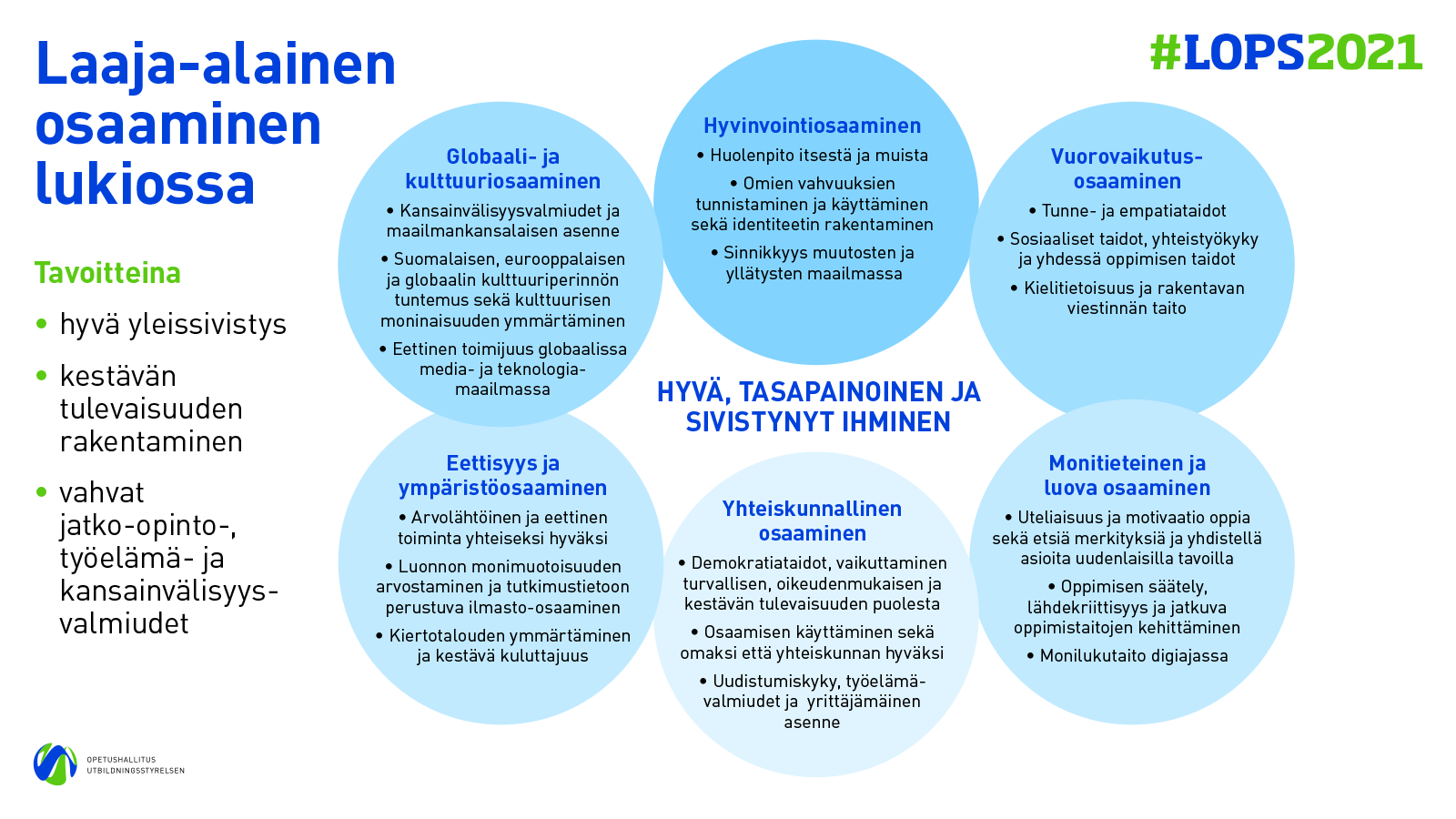 Lukion opetussuunnitelman perusteissa kuvatut oppiaineiden oppimäärät muodostavat lukiokoulutuksessa saavutettavan osaamisen perustan. Lukiokoulutuksen tehtävän mukainen yleissivistys rakentuu oppiaineissa määritellystä tiedonalakohtaisesta osaamisesta, jota laaja-alainen osaaminen tukee ja syventää.Laaja-alainen osaaminen käsittää opiskelijan hyvään yleissivistykseen ja hyväksi ihmiseksi kasvamiseen, kestävän tulevaisuuden rakentamiseen sekä jatko-opinto-, työelämä- ja kansainvälisyysvalmiuksiin tarvittavien tietojen, taitojen, arvojen, asenteiden ja tahdon muodostaman kokonaisuuden.Lukiokoulutuksen arvoperusta, oppimiskäsitys ja toimintakulttuuri luovat perustan laaja-alaisen osaamisen kehittymiselle. Laaja-alaisen osaamisen osa-alueiden tavoitteisiin pyritään kaikissa lukio-opinnoissa. Kukin oppiaine lähestyy laaja-alaista osaamista oman tiedon- ja tieteenalansa lähtökohdista. Laaja-alainen osaaminen on keskeinen osa sekä oppiainekohtaisia että oppiaineita yhdistäviä opintoja.Laaja-alaista osaamista kehittävissä opinnoissa opiskelija syventää osaamistaan tarkastelemalla monitahoisia kulttuurisia ja yhteiskunnallisia ilmiöitä sekä niiden yhteyksiä ja keskinäisriippuvuuksia. Opiskelija oppii soveltamaan aiemmin oppimaansa sekä hakemaan, tulkitsemaan, arvottamaan, jakamaan ja tuottamaan tietoa eri muodoissa, ympäristöissä ja erilaisissa yhteisöissä sekä erilaisten välineiden avulla. Kehittyvä laaja-alainen osaaminen tukee opiskelijoiden kriittisen ajattelun, yhteistyötaitojen, luovan ongelmanratkaisun, oppimaan oppimisen ja elinikäisen oppimisen taitojen kehittymistä.Edellä esitetyn kuvion mukaisesti kaikille lukioille yhteisiä laaja-alaisen osaamisen osa-alueita on kuusi. Ne muodostavat toisiaan täydentävän ja yhdistävän kokonaisuuden. Laaja-alaisen osaamisen osa-alueet ovathyvinvointiosaaminenvuorovaikutusosaaminenmonitieteinen ja luova osaaminenyhteiskunnallinen osaamineneettisyys ja ympäristöosaaminenglobaali- ja kulttuuriosaaminen.Kaikkia osa-alueita opiskeltaessa on tarkoitus, että opiskelijahavainnoi ja analysoi nykyajan ilmiöitä ja toimintaympäristöjä sekä oppii etsimään hyvän tulevaisuuden rakentamisen elementtejäosaa esittää perusteltuja käsityksiä toivottavista muutoksista ja rohkaistuu toimimaan eettisesti kestävien ratkaisujen puolesta sekä oman arjen että yhteiskunnan tasollasaa mahdollisuuksia oman mukavuusalueen haastamiseen, osaamisen jakamiseen ja vertaisoppimiseen sekä ratkaisujen yhdessä ideointiin ja tuottamiseen.Laaja-alaista osaamista täydennetään ja konkretisoidaan paikallisessa opetussuunnitelmassa kunkin oppiaineen kohdalla sekä jokaisen opintojakson kuvauksessa. Laaja-alainen osaaminen otetaan huomioon lukion toimintakulttuurissa. Sen toteutusta täydennetään opetussuunnitelmaan sisällytettävissä korkeakouluopintoihin ja työelämään tutustumisen sekä kansainvälisen osaamisen järjestelyjen kuvauksissa. Temaattisten opintojen sisältöjä voidaan valita laaja-alaisen osaamisen osa-alueista.Laaja-alaisen osaamisen osa-alueiden yksityiskohtaisemmat tavoitteet ovat seuraavat. Osa-alueet ja niiden tavoitteet etenevät yksilöllisestä näkökulmasta laajempiin yhteyksiin.HyvinvointiosaaminenOpiskelija rakentaa identiteettiään tunnistamalla vahvuuksiaan ja kehittämiskohteitaan sekä syventämällä osaamistaan lisääntyvän itsetuntemuksen pohjalta. Lukio-opinnot kehittävät opiskelijan epävarmuuden sietokykyä, sinnikkyyttä ja luottamusta tulevaisuuteen.Opiskelija ymmärtää terveyden ja terveellisten elämäntapojen merkityksen sekä vaalii fyysistä, psyykkistä ja sosiaalista toimintakykyään ja hyvinvointiaan. Opiskelija omaksuu hyvinvointiaan tukevia ja iloa tuottavia toimintatapoja sekä tunnistaa niitä edistäviä yhteisöjä. Riittävä fyysinen aktiivisuus, uni, opiskelupäivän aikaiset tauot ja terveellinen ravinto tukevat oppimista sekä opiskelijan jaksamista ja palautumista. Opiskelija vahvistaa myös elämäntapoja, joissa korostuvat itselle merkityksellinen kulttuuri, teknologian vastuullinen käyttö ja eettisyys.Opiskelija toimii aktiivisesti oman ja toisten hyvinvoinnin ja turvallisuuden hyväksi. Lukio-opinnot kehittävät opiskelijan valmiuksia tunnistaa myös hyvinvointia ja turvallisuutta heikentäviä tekijöitä, kuten uupumusta, kiusaamista ja häirintää, ja osallistua niiden ehkäisemiseen. Opiskelija saa valmiuksia hakeutua itse tai ohjata muita hakeutumaan palvelujärjestelmien piiriin ongelma- ja poikkeustilanteissa.Lukio-opinnoissa tutustutaan yhteiskunnallisiin, kulttuurisiin ja globaaleihin keinoihin, joiden avulla edistetään yhteisöjen ja ekosysteemien hyvinvointia. Opiskelijoille tarjotaan mahdollisuus toimia ja oppia yhdessä sekä löytää tapoja kohdata muuttuvan maailman epävarmuutta.VuorovaikutusosaaminenHyvän vuorovaikutuksen lähtökohta on myötätunto, joka mahdollistaa merkityksellisyyden kokemisen. Opiskelija saa kokea kuuluvansa lukioyhteisöön, ja hän tulee kuulluksi omana itsenään. Opiskelija kehittää vuorovaikutusosaamistaan tunnistamalla, käsittelemällä ja säätelemällä tunteitaan. Hän oppii myös kuuntelemaan, kunnioittamaan ja ennakoimaan toisten tunteita ja näkemyksiä sekä niiden ilmaisuja. Hän oppii käyttämään tunteita voimavarana vuorovaikutuksessa.Vuorovaikutusta opitaan yhdessä ja yhteistyössä sekä erilaisissa ympäristöissä. Samalla opiskelijat kehittävät kielitietoisuuttaan ja monilukutaitoaan. He ymmärtävät niiden keskeisen merkityksen tiedon tuottamisessa ja tulkinnassa sekä ratkaisujen etsimisessä. Vuorovaikutusosaaminen tukee opiskelijoita heidän asettaessaan tavoitteita opiskelulleen ja muulle toiminnalleen.Lukio-opinnot antavat opiskelijalle valmiuksia rakentavaan vuorovaikutukseen. Hän syventää kykyään käsitellä ristiriitoja ja konflikteja rakentavasti ja myös sovittelun keinoin. Opiskelija saa kokemuksia toiminnasta viestien ja merkitysten välittäjänä myös kieli- ja kulttuurirajoja ylittävässä vuorovaikutuksessa.Vuorovaikutusosaamisen kehittämisessä pohditaan sananvapauden merkitystä, sen vastuullista käyttöä sekä tiedonkäsityksen ja tiedonvälityksen muuttumista eri näkökulmista. Opiskelija hahmottaa rakentavan vuorovaikutuksen ja kulttuurienvälisen ymmärryksen merkityksen kestävälle tulevaisuudelle, demokratialle ja rauhalle.Monitieteinen ja luova osaaminenMonitieteinen osaaminen tukee opiskelijan ajattelun, näkemysten ja toiminnan eettisten, esteettisten ja ekologisten arvolähtökohtien pohdintaa. Hän tutustuu erilaisiin tiedonhankinnan ja -esittämisen tapoihin ja harjaantuu käyttämään niitä. Samalla hän vahvistaa kykyään arvioida tiedon luotettavuutta. Opiskelija tottuu arvioimaan erilaisen tiedon tarpeellisuutta ja merkittävyyttä elämänhallinnan, opiskelun ja työ- ja jatko-opintosuunnitelmiensa sekä eri yhteisöjensä kannalta. Tätä konkretisoidaan tutustumalla korkeakouluopiskelun ja työssä oppimisen tapoihin rakentaa tietoa ja hyödyntää osaamista. Samalla opiskelija vahvistaa oppimaan oppimisen taitojaan sekä valmiuksiaan jatko-opintoihin ja muita elämänvaiheita varten.Opiskelijan monilukutaitoa syvennetään tavoitteellisesti. Monilukutaito perustuu laaja-alaiseen käsitykseen tekstistä. Lukio-opinnot vahvistavat opiskelijan uteliaisuutta ja taitoa löytää, tulkita ja tuottaa monenlaisia tekstejä vaativuusastetta, näkökulmia ja konteksteja vaihdellen. Lukio-opinnoissa pohditaan, miten teknologia ja digitalisaatio tukevat yksilöiden ja yhteisöjen kyvykkyyksiä. Opiskelija tutkii mahdollisuuksia ratkaista monimutkaisia ongelmia.Opiskelija pohtii tulevaisuuden kannalta kestäviä ratkaisuja, joissa otetaan huomioon ympäristön, talouden, teknologian ja politiikan yhteyksiä, ja oppii tekemään ja arvioimaan vaihtoehtoisia tulevaisuusskenaarioita yksilön, yhteisöjen ja ekosysteemien näkökulmasta.Yhteiskunnallinen osaaminenOpiskelijan monimuotoiset osallistumis-, vaikuttamis- ja työkokemukset sekä niiden reflektointi ovat yhteiskunnallisen osaamisen lähtökohtana. Opinnot syventävät opiskelijan ymmärrystä omasta roolistaan, vastuustaan ja mahdollisuuksistaan tukea demokratian monimuotoista toteutumista ympäröivässä yhteiskunnassa ja yhteistyössä muiden kanssa.Yhteiskunnallinen osaaminen tukee opiskelijaa hänen suuntautuessaan jatko-opintoihin, työelämään ja kansalaistoimintaan. Yhteiskunnallisen osaamisen myötä opiskelija sisäistää yritteliään ja uudistumishenkisen asenteen eri elämänalueilla. Hän harjaantuu suunnittelemaan tulevaisuuttaan avarakatseisesti sekä rohkaistuu ottamaan perusteltuja riskejä ja sietämään epävarmuutta, turhautumista ja epäonnistumisia.Opiskelija oppii ymmärtämään ja arvostamaan demokraattisen, oikeudenmukaisen sekä tasa-arvoon ja yhdenvertaisuuteen perustuvan yhteiskunnan toimintaperiaatteita ja rakenteita. Hän ymmärtää, miten yhteinen sosiaalinen pääoma muodostuu ja miten sitä voi kartuttaa. Opiskelija omaksuu aktiivisen kansalaisuuden ja toimijuuden taitoja. Hän motivoituu ottamaan kantaa yhteiskunnallisiin kysymyksiin ja tekemään aloitteita sekä viemään niitä eteenpäin yhteistyössä paikallisesti ja kansainvälisesti. Opiskelijan oman työn merkitystä hyvän tulevaisuuden rakentamisessa tehdään näkyväksi.Eettisyys ja ympäristöosaaminenOpiskelija arvioi ja suunnittelee toimintaansa eettisyyden ja vastuullisuuden lähtökohdista. Hän oppii perusasioita kestävän elämäntavan ekologisesta, taloudellisesta, sosiaalisesta ja kulttuurisesta ulottuvuudesta sekä näiden keskinäisriippuvuuksista. Opiskelija ymmärtää, miksi ihmisen toiminta on sovitettava luonnonympäristöjen kantokykyyn sekä rajallisiin luonnonvaroihin ja niiden kestävään käyttöön. Kokemukset ihmisiin ja luontoon kohdistuvasta huolenpidosta vahvistavat luottamusta siihen, että arkisilla hyvillä teoilla on vaikutusta.Opiskelija tutustuu tutkimustietoon ja käytäntöihin, jotka liittyvät ilmastonmuutoksen hillitsemiseen ja luonnon monimuotoisuuden turvaamiseen. Hän saa mahdollisuuksia havainnoida, suunnitella, tutkia ja arvioida toimintaa, jolla näitä ilmiöitä voidaan muuttaa kestävään suuntaan. Opiskelija reflektoi havaintojaan yhteiskunnallisen vaikuttamisen näkökulmasta pyrkien tunnistamaan rakenteita, jotka mahdollistavat eri yhteisöjen kestävän toiminnan tai ovat sen esteenä.Opiskelija ymmärtää perusasiat globalisaatiosta ja siitä, miten se vaikuttaa erilaisissa olosuhteissa elävien ihmisten mahdollisuuksiin noudattaa kestävää elämäntapaa. Hän tuntee YK:n kestävän kehityksen toimintaohjelma Agenda 2030:n tavoitteita ja arvioi niissä edistymistä. Opiskelija pohtii ja vahvistaa omaa panostaan ja tarvittavia kumppanuuksia kestävän tulevaisuuden hyväksi.Globaali- ja kulttuuriosaaminenOpiskelija syventää tietojaan ja ymmärrystään omasta identiteetistään sekä lukioyhteisön ja yhteiskunnan moninaisuudesta, jossa erilaiset identiteetit, kielet, uskonnot ja katsomukset elävät rinnakkain ja vuorovaikutuksessa keskenään. Opiskelija vahvistaa kansainvälistä osaamistaan ja monilukutaitoaan hyödyntämällä kulttuurisesti ja kielellisesti monimuotoisia verkostoja, medioita ja lähdeaineistoja. Hän saa kokemuksia opiskelusta, yhteistyöstä ja eettisestä toimijuudesta erilaisia kansainvälisyyden toimintamuotoja ja teknologiaympäristöjä hyödyntäen.Opiskelija oppii tunnistamaan ja reflektoimaan kulttuuriperintöjä, arvoja, ihmisten erilaisia toimintaympäristöjä ja muita seikkoja, joiden pohjalle kulttuuri-identiteetit ja elämäntavat rakentuvat omassa arjessa sekä suomalaisessa yhteiskunnassa, Euroopassa ja globaalisti. Samalla hän harjaantuu arvostamaan ihmisten ja yhteisöjen oikeutta kulttuuriseen identiteettiin sekä toimimaan kulttuurisen moninaisuuden puolesta.Opiskelija saa monenlaisia tilaisuuksia tutkia, harjoitella ja kartuttaa maailmankansalaisen taitoja ja etiikkaa YK:n kestävän kehityksen toimintaohjelma Agenda 2030:n mukaisesti. Samalla hän oppii erittelemään kansainvälistymistä ja globalisaatiota ilmiöinä. Opiskelija vahvistaa ihmisoikeuksien tuntemustaan ja toimijuuttaan ihmisoikeuksien, yhdenvertaisuuden, oikeudenmukaisuuden ja eettisesti vastuullisten elintapojen edistämiseksi. Hän tunnistaa ja oppii hyödyntämään mahdollisuuksia monenkeskiseen, luovaan yhteistyöhön hyvän tulevaisuuden rakentamiseksi.7 Liitteet7.1 Valtioneuvoston asetus lukiokoulutuksesta7.2 Kehittyvän kielitaidon tasojen kuvausasteikko7.3 Ohje: Lukiokoulutusta täydentävän saamenkielen opetuksen tavoitteet, keskeiset sisällöt ja opiskelijan oppimisen arviointi7.4 Ohje: Lukiokoulutusta täydentävän romanikielen opetuksen tavoitteet, keskeiset sisällöt ja opiskelijan oppimisen arviointi7. 5 Ohje: Lukiokoulutusta täydentävän oman äidinkielen opetuksen tavoitteet, keskeiset sisällöt ja opiskelijan oppimisen arviointiasteikko 1–5lukioasteikkoasteikko 1–31 (tyydyttävä)5 (välttävä)12 (tyydyttävä)6 (kohtalainen)13 (hyvä)7 (tyydyttävä)24 (hyvä)8 (hyvä)25 (kiitettävä)9 (kiitettävä), 10 (erinomainen)3Opiskelijan opiskelemiapakollisia ja valinnaisia opintoja,joista voi olla hylättyjä opintojaenintään2–5 opintopistettä0 opintopistettä6–11 opintopistettä2 opintopistettä12–17 opintopistettä4 opintopistettä18 opintopistettä tai enemmän6 opintopistettä